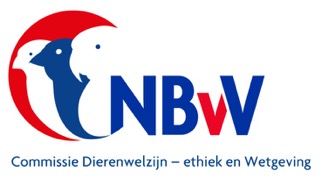 HouderijrichtlijnenCluster 2bI-V etende inheemse vogelsoorten.Orde Passeriformes (2)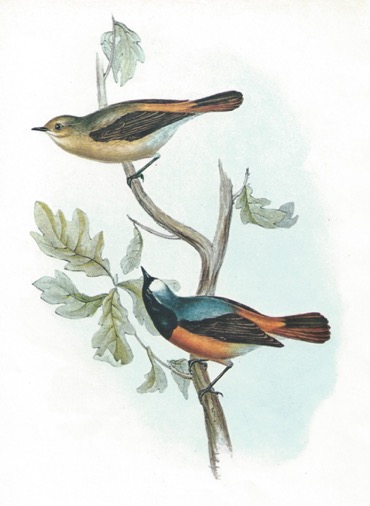 2020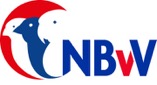 Document  2020 DE&W 14© 2020 Nederlandse Bond van VogelliefhebbersDe NBvV aanvaardt geen aansprakelijkheid voor eventuele schade voortvloeiend uit het gebruik van de teksten van deze monografie of de toepassing van de adviezen. Printed  on demand: Bondsbureau Nederlandse Bond van VogelliefhebbersBergen op Zoom	Op het voorblad: Een koppel Gekraagde roodstaarten, Phoenicurus phoenicurusEen tekening van John Gould InleidingEén van de pijlers van de Missie van de Nederlandse Bond van Vogelliefhebbers is:Het bevorderen van een kennis- en informatieoverdracht naar haar leden toe, waardoor zij in staat kunnen zijn hun vogels hobbymatig en duurzaam te houden, met in achtneming van de normen en waarden op het gebied van de gezondheid en het welzijn van hun vogels.De basiskennis die nodig is op een verantwoorde wijze kooi- en volièrevogels te houden is verwoord in het “Handboek Vogelverzorging” geschreven door de Commissie Dierenwelzijn –ethiek en Wetgeving van de Nederlandse Bond van Vogelliefhebbers.ISBN 978-90-582129-5-5.Aanvullend op het Handboek Vogelverzorging zijn en worden voor veel vogelsoorten “Houderijrichtlijnen” geschreven.Op basis van de praktijkervaringen van fokkers wordt extra aandacht besteed aan de huisvesting- en verzorgingsnormen die specifiek van toepassing zijn voor de beschreven vogelsoort.Ook het verloop van het broedseizoen wordt beschreven.De beschreven vogelsoorten zijn opgedeeld in clusters.Deze indeling is afgeleid van de indeling in groepen zoals die in de avicultuur gebruikt worden.Iedere cluster is ingericht in een vermelding van de orde, familie, geslacht en soort in een alfabetische volgorde van de wetenschappelijke namen.In de praktijk is het vaak gewenst dat een vogelliefhebber bij het aanschaffen van een nog niet eerder gehouden vogelsoort, vooraf zo volledig mogelijk wordt geïnformeerd over de specifieke kennis die nodig is om op een verantwoorde wijze de vogelsoort te houden en of er mee te fokken.Een houderijrichtlijn is hiervoor een goede informatiebron.Alle verschenen houderijrichtlijnen komen, opgedeeld in clusters, beschikbaar op de website van de Nederlandse Bond van Vogelliefhebbers. www.nbvv.nl Voorjaar 2020Commissie Dierenwelzijn-ethiek en Wetgeving NBvVAfdeling Educatie en kennisoverdracht.Henk van der WalJan de BruineInhoudsopgave Cluster 2bInsecten- en vruchtenetende inheemse vogelsOrde: PasseriformesAlgemene houderijrichtlijn voor  insecten en vruchtenetende		5Inheemse vogelsoorten.							Familie: Muscicapidae = vliegenvangersGeslacht ErithacusErithacus rubecula				Roodborst			12Geslacht FicedulaFicedula hypoleuca				Bonte vliegenvanger		18Ficedula parva				Kleine vliegenvanger		24Geslacht LusciniaLucinia calliope				Roodkeel nachtegaal		30Lucinia megarhynchos			Europese nachtegaal		36Lucinia svecinia				Blauwborst			42Lucinia svecinia cyanecula			Witgesternde blauwborst	48Geslacht PhoenicurusPhoenicurus auroreus			Zwarte roodstaart		54Phoenicurus phoenicurus			Gekraagde roodstaart	60Geslacht Saxicola	Saxicola rubetra				Paapje				66Saxicola rubicola				Roodborst tapuit		72Familie: Oriolus = wielewalen en vijgvogelsGeslacht OriolusOriolus oriolus					Wielewaal			78	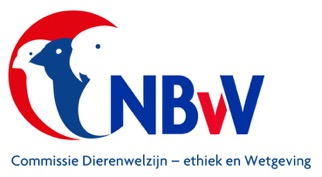 Algemene HouderijrichtlijnInsecten- en vruchtenetende inheemse vogelsoortenCluster 2b
Doel van de algemene houderijrichtlijn voor insecten- en vruchtenetendeInheemse vogels.Het doel van deze algemene houderijrichtlijn is het hobbymatig en duurzaam houden van en of fokken met deze groep vogel dat wordt gerekend tot de volière- en kooivogels.Dit vindt plaats op basis van het schriftelijk vastgelegd beleid van de Nederlandse Bond van Vogelliefhebbers en met in achtneming van de bepalingen zoals die zijn opgenomen in de CODEX welke voor het houden van en fokken met volière- en kooivogels is opgesteld.De basis van deze houderijrichtlijn is het scheppen van zodanige voorwaarden dat het welzijn en de gezondheid van deze groep vogels gewaarborgd is als zij in een beschermde omgeving en een gecontroleerd milieu worden gehouden.Deze borging richt zich op het kunnen uitoefenen van het soort eigen gedrag, het in stand houden van een goede welzijn en gezondheid, het bieden van een goede huisvesting en een goede voeding.Verklaring NBvV code.De gebruikte code is opgebouwd op basis van het NBvV vraagprogramma 2020 t/m 2024De lettercode b.v. G1 heeft betrekking op de sectie waarin de vogelsoort is ingedeeld.De dan volgende cijfercode geeft met de eerste twee cijfers aan in welke groep de vogel is ingedeeld en de dan volgende cijfers geven aan wat het volgnummer in de groep is.Soms zijn de man en de pop in opeenvolgende volgnummers aangegeven.	Soortspecifieke houderijrichtlijnen.Naast deze algemene houderijrichtlijn zijn voor meerdere soorten afzonderlijke specifieke houderijrichtlijnen geschreven.Deze zijn verzameld in het document Houderijrichtlijnen Cluster 2a, 2b en  2c.Documentnummers  2020 DE&W 13 t/m 2010 DE&W 15	TaxonomieIn cluster 2b zijn alleen de families en geslachten opgenomen van aantoonbaar in Nederland gehouden vogels waarvoor houderijrichtlijnen beschikbaar zijn en die behoren tot de orde Passeriformes.Familie		Geslacht		SoortenMuscicapidae		Erithacus		1 soort			Ficedula		2 soorten			Luscinia		4 soorten			Phoenicursus		2 soorten			Saxicola		2 soortenFamilie		Geslacht 		SoortenOriolus			Oriolus			1 soortLand van herkomstInsecten- en vruchtenetende inheemse vogels komen voor in alle landen die behoren tot de EUStatus in relatie tot relevante wetgevingHet houden van deze vogelsoorten is toegelaten:a) onder wet- en regelgeving omtrent gevaar voor de volksgezondheid (besmetting en     zoönosen) onder referentie: Wet dieren, artikel 2.1, derde lid; artikel 5.3, derde lid en     artikel 8.4 eerste lid;b) onder gestelde regelen Gevaarlijke dieren:      onder referentie: Advies RDA 2005/04: Houden van  potentieel gevaarlijke diersoorten als     gezelschapsdier, blz. 43;c)  onder de in de Wet natuurbescherming gestelde regelen (o.a. m.b.t. invasieve soorten                                   onder referentie: § 3.8, art. 3.38 en de EU verordening 1143/2014);d)  onder de CITES reglementen, EU Richtlijnen m.b.t. soortbescherming, onder referentie:      Verordening (EU) Nr. 2019/2117 van 29 november 2019.opmerkingen:Inheemse insecten- en vruchten etende vogels hebben de status van “inheemse beschermde” vogelsoort.Het houden van en fokken met deze soorten is alleen toegestaan als voldaan wordt aan de bepalingen die zijn opgenomen in de regeling natuurbescherming. Deze regeling is een ministeriele regeling bij de Wet natuurbeschermingDeze regeling geeft aan dat het houden van en fokken met de insecten- en vruchtenetende  inheemse vogelsoorten toegestaan is als de vogels voorzien zijn van een door de Minister afgegeven naadloos gesloten pootring. Daarnaast moet er een registratie hebben plaatsgevonden waaruit blijkt aan wie die ringen zijn afgegeven.Voor inheemse insecten- en vruchtenetende  vogels, die als kooi- en volièrevogels worden gehouden, kunnen aanvullende beschermende maatregelen vastgesteld zijn in o.a.Verdrag van Bern;Verdrag van BonnStatus IUCN Red ListDe status op de IUCN Red List of Threatened Species geeft de mate van bedreiging op het voortbestaan van een vogelsoort aan. De gradaties die daarbij worden onderscheiden zijn uitgestorven (EX), uitgestorven in het wild (EW), kritiek = ernstig bereigd (CR), bedreigd (EN), kwetsbaar (VU), gevoelig (NT), van bescherming afhankelijk (CD) , niet bedreigd = veilig (LC).Het is sterk afhankelijk van de soort welke gradatie van toepassing is.De van toepassing zijnde status moet per soort vastgesteld worden en staat vermeld op de houderijrichtlijn van een beschreven soort.Natuurlijk en normaal gedrag in relatie tot het houden in de avicultuur.De aantoonbaar in Nederland gehouden en gefokte volière- en kooivogels kunnen op basis van de daarvoor geldende (niet eensluidende) definities worden gerekend tot de groep gedomesticeerde dieren. Ze leven niet meer in hun natuurlijke omgeving, maar in een houderij omgeving en zijn afhankelijk van de omgevingscondities die de houder hen aanbiedt.Toch behouden gedomesticeerde vogelsoorten een aantal van hun natuurlijke gedragingen.Als vormen van natuurlijk gedrag beschouwen we de voortbeweging, voedselopname en foerageer gedrag, de voortplanting,het groot brengen van de nakomelingen, territoriaal gedrag, de onderlinge socialisatie, verzorging en hygiëne.De houder en fokker van volière- en kooivogels zal een meer dan minimaal kennisniveau moeten hebben van de normale gedragingen van de vogels. De manier waarop met deze kennis wordt omgegaan in de relatie tussen houder en vogel heeft veel invloed op de emoties en stressfactoren die de vogel ervaart. Een goede positieve relatie tussen houder en vogel heeft tot resultaat dat de vogel minder angst voor mensen ontwikkelt. Dit verlaagt niet alleen de invloed van veel stressfactoren, maar maakt het omgaan met vogels gemakkelijker.GezondheidBij het in acht nemen van goede hygiënische maatregelen en het aanbieden van een uitgebalanceerd voer en voedingssupplementen zal een zaadetende inheemse vogelsoort lang in een goede gezondheid verkeren.Door insleep van buiten af of door het overbrengen door stekende insecten kunnen de vogels in aanraking komen met alle ziekten die bij zangvogels bekend zijn.Veel voorkomen ziekten bij gorzen kunnen ingedeeld worden in onderstaande groepen:Virale aandoeningenBacteriële en mycotische aandoeningenParasitaire aandoeningenMetabole en erfelijke aandoeningenTraumatische aandoeningen	Bij het in acht nemen van goede hygiënische maatregelen en het aanbieden van een uitgebalanceerd voer en voedingssupplementen zal een zaadetende inheemse vogelsoort lang in een goede gezondheid verkeren.Door insleep van buiten af of door het overbrengen door stekende insecten kunnen de vogels in aanraking komen met alle ziekten die bij zangvogels bekend zijn.Veel voorkomen ziekten bij insecten- en vruchtenetende vogels kunnen ingedeeld worden in onderstaande groepen:Virale aandoeningenBacteriële en mycotische aandoeningenParasitaire aandoeningenMetabole en erfelijke aandoeningenTraumatische aandoeningen	HuisvestingAlgemeen.De algemene richtlijnen met betrekking tot de huisvesting van volière- en kooivogels is opgenomen in het “Handboek Vogelverzorging”zoals deze wordt uitgegeven door de NBvV.Specifieke huisvestingseisen voor insecten- en vruchtenetende inheemse vogelsDeze vogels kunnen ondergebracht worden in met riet, bamboe en hoog gras beplante buitenvolières, maar ook in grote binnenvluchten en kooien.Als de vogels in kooien worden gehuisvest dan verdient het de voorkeur per koppel een kooi te gebruiken met de minimale afmetingen van 100x100x50 cm. De zitstokken worden dan aan de uiterste zijden aangebracht.Op deze manier hebben de vogels ook in een kooi voldoende vliegruimte.Als vogels binnen worden gehouden moet de luchtvochtigheid schommelen tussen 60 tot 70%. De luchtkwaliteit in de vogelverblijven moet goed zijn; schoon en voldoende geventileerd.De temperatuur binnen moet niet lager zijn dan 10º C terwijl de maximale temperatuur niet hoger dan 30º C moet bedragen.Vogels die in een buitenvolière zijn ondergebracht moeten bij vorst naar binnen worden gebracht.De vogels blijven vrijwillig buiten vliegen bij temperaturen minder dan 15º C.Vogels zijn gevoelig voor mist/vocht. In de herfst met nachten met kans op nevel, mist, koude en regen worden de vogels binnen gehouden.Inheemse vogelsoorten hebben daglicht nodig. Alleen dan krijgen ze voldoende tijd voor voedselopname en de opbouw van een algemene conditie.Uitgangspunt is dat de vogels tenminste 15 uren daglicht krijgen. Tijdens de rustperiode is een minimum van 12 uur voldoende.Licht is belangrijk, daarom moeten binnenverblijven voorzien worden van kunstmatige verlichting door middel van verlichtingsarmaturen. De voorkeur gaat uit naar het gebruik van lichtbronnen die ook een hoeveelheid UV straling uitzenden.Sociaal en soortspecifiek gedrag.De basis principes ten aanzien van een passend respons op sociale interacties en het tonen van soortspecifiek gedrag en het vermijden van stressfactoren is beschreven in het “Handboek Vogelverzorging” zoals deze is uitgegeven door de NBvV.Voor de inheemse insecten- en vruchtenetende vogels is aanvullend onderstaand van toepassing:Het zijn als regel sociale vogels die in een ruime volière goed samengehouden kunnen worden met andere in- en uitheemse vogels. Voorbeelden daarvan zijn zebravinken, andere gorzen soorten, spitsstaartamadines, Chinese dwergkwartels, Forbes papegaaiamadines.Indien het gedrag van een inheemse vogelsoort hiervan afwijkt, wordt dit vermeld in de afzonderlijk geschreven specifieke houderijrichtlijn.Het  fokken Inheemse vogelsoorten zijn in het tweede jaar broedrijp.Het broedseizoen begint in het voorjaar zo tussen maart en april.Ze maken zelf een nestje op de grond, in een rietpol of  tussen de beplanting. Per broedseizoen worden niet meer dan twee broedrondes mogelijk gemaakt. Afhankelijk van de omstandigheden kan een derde  broedronde ingelast worden.In iedere broedronde worden 3 tot 5 eitjes gelegd. Na het leggen van het laatste eitje begint de pop te broeden.De broedtijd bedraagt zo’n 13 - 14 dagen.Het gemiddelde uitkomstpercentage is 90 – 100%.De jonge vogels worden bijna uitsluitend gevoerd met insecten. Als de pop al weer zit te broeden in een door de man nieuw gemaakt nest worden de jonge vogels gevoerd door de man.In de periode tot aan de jeugdrui is er geen opvallend sterftecijfer.De jongen komen goed door de jeugdrui.Domesticatie.Het domesticatietraject heeft zich zodanig ontwikkeld dat er succesvol met de nominaatvorm van deze vogelsoorten wordt gefokt. Door de NBvV zijn voor de meeste inheemse soorten standaardeisen opgesteld.Voeding, drinken en badwaterDe richtlijnen voor de voeding zijn moeilijker te geven omdat er ogal wat verschil zit tussen een insecteneter en een vruchteneter.In de specifieke houderijrichtlijnen zijn per vogelsoort de juiste voedingsmethoden aangegeven. Belangrijk is bij aankoop vooraf te weten welk type voeding verstrekt moet worden.In hoofdzaak een insecteneter:Als belangrijkste bestanddelen bestaat het voedsel dan uit ijzerarm universeelvoer, insectenpaté, meelwormen, buffalowormen en overige insecten.Aanvullend kan onkruidzaad worden verstrekt.Insecteneters krijgen vaak geen voedingssupplementen in de vorm van vitamines en eiwitten omdat ze dit al voldoende uit de insecten halen. Toch kan gedoseerd vitamine D3 worden toegevoegd.Om het aandeel aan eiwitten op te krikken kan AVES opfok worden verstrekt. Voedseldieren (meelwormen) worden daartoe op een speciaal mengsel gezet, 24 uur voordat zij aan de vogels gevoerd worden.Grit, kalk en maagkiezel zijn standaard nodig voor de bevordering van de spijsvertering en de opbouw van calcium.Sommige vogels zijn vruchten en insecteneters.Ze krijgen dus geen zaden maar palletvoer F16 van Versela Laga , fruit en insecten.Daarnaast worden de Beo korrels en Remeline Lijsterkorrels van dezelfde fabrikant gegeven.Dit kan dan nog worden aangevuld met meelwormen en fruit.Als er jongen zijn wordt het menu uitgebreid met universeelvoer van Avian Delikat.Het fruit wordt verrijkt met Nutri Boost van Avian. De vogels eten het liefst de hele dag fruit. De voedingswaarde van het fruit is niet volledig toereikend.Kiemzaden, groenten en fruit kunnen een aanvulling vormen op de voeding van de vogels. Hierbij moet wel rekening worden gehouden met de hoge vochtwaarden die geen echte voedingswaarde hebben.Gespecialiseerde fokkers geven hun vogels in het broedseizoen als voedingssupplement ook diepvries pinkies en buffalowormen. Dit vanwege een hoog eiwit gehalte, goed voor de groei van de jonge vogeltjes en het in broedstemming brengen van volwassen vogels. Voorkomen moet worden dat er een overdosering van dierlijk eiwit optreedt. Soms zal de pop dan vroegtijdig de jongen verlaten en opnieuw beginnen te nestelen.Voor een goede spijsvertering is het nodig dat de vogels over kiezel en grit kunnen beschikken.Vogels hebben ook mineralen nodig. Deze zitten onvoldoende in de mengsels. Tekorten aan mineralen kunnen ernstige gezondheidsproblemen geven. Om dit te voorkomen zijn diverse zachtvoeders en zelfs voedingssupplementen beschikbaar. Dagelijks dient schoon drinkwater in drinkfonteintjes of drinkflesjes te worden aangeboden waarbij deze fonteintjes of flesjes ook dagelijks schoongemaakt worden.Dagelijks hebben vogels ook schoon badwater nodig voor het onderhoud van de bevedering.Badwater moet slechts een beperkte tijd per dag worden verstrekt om vervuiling tegen te gaan. In volières en vluchten moet een voorziening worden getroffen dat vervuiling van de bodembedekking tegen gaat. In kooien kan badwater verstrekt worden door middel van kunststof badjes die tijdelijk voor de kooi worden gehangen. In volières kan badwater worden vertrekt in open schalen.OverigenDeelname aan een tijdelijke tentoonstelling.Inheemse vogelsoorten die gaan deelnemen aan een tijdelijke tentoonstelling moeten vroegtijdig gewend raken aan de tentoonstellingskooi. Deze gewenning kost tijd maar voorkomt stress bij de vogel tijdens de keuring en tentoonstelling.Identificatie en registratie. Inheemse vogelsoorten moeten als beschermde inheemse vogels voorzien zijn van een naadloos gesloten pootring waarop vermeld staat: de bond die de ring heeft afgegeven, het jaar waarin deze is afgegeven, de code NL, de ringdiameter, het kweeknummer van de fokker en het volgnummer. Daarnaast is een dergelijke ring voorzien van een breukzone. Bij beschadiging van de ring door b.v. oprekken, zal de ring breken en onbruikbaar worden.Belangrijk is dat de juiste ringmaat is gebruikt..Deze ringen moeten afzonderlijk worden besteld bij de NBvV  De uitgever van deze ringen dient een administratie bij te houden  waaruit blijkt aan wie dergelijke ringen zijn afgegeven.De houder van een ongeringde vogelsoort dat staat vermeld op bijlage II van het Verdrag van Bern moet via een administratie kunnen aantonen hoe die de vogel in bezit is gekomen.(Besluit natuurbescherming art. 3.27, lid 1a)De registratie van de geringde vogels kan plaats vinden door middel van een fokregister dat o.a. digitaal verkrijgbaar is. Deze registratie is niet voor alle soorten verplicht.(Besluit natuurbescherming art. 3.27, lid 1 – Regeling natuurbescherming art. 3.24)Aanschaf en VerkoopDe aanschaf van inheemse vogels als volièrevogel kan bij voorkeur plaats vinden bij een fokker die vanuit zijn vogelverblijf zijn eigen gefokte vogels te koop aanbiedt.Op die wijze kan de koper geïnformeerd worden over de achtergronden van de aan te schaffen vogels. Het verdient aanbeveling dat de verkoper aan de koper niet alleen een overdrachtsverklaring afgeeft , maar ook een kopie van de bijbehorende houderijrichtlijn.Na aankoop van een vogel bij een fokker moet deze tenminste gedurende een periode van vier weken in quarantaine worden gehouden. Nauwkeurige observatie is nodig om vast te stellen of de vogel geen ziekteverschijnselen laat zien en of in de bevedering geen ongewenste mijten bij zich draagt.Risico Inventarisatie en Evaluatie RIE.Bij de inheemse vogelsoorten is geen natuurlijk gedrag of een gedragstoornis bekend dat aanleiding zal geven tot ongewenst fysiek gevaar voor de mens. Voorwaarde daarbij is wel dat de vogel op de juiste manier wordt behandeld o.a. door de wijze waarop deze door de houder b.v. wordt vastgehouden en geen onnodige stressfactoren worden versterkt door het op de onjuiste manier vangen van de vogel.Mate van invasiviteit (overlevingskans bij ontsnapping) en schade.In geval van ontsnapping is het mogelijk dat een inheemse vogelsoort een kans van overleving heeft.Bij ontsnapping uit de volière of vogelkooi zal deze vogelsoort geen gezondheidsproblemen bij mensen of economische schade veroorzaken.Het opstellen van deze houderijrichtlijn.Onder redactie van de Commissie Dierenwelzijn, –ethiek & Wetgeving van de Nederlandse Bond van Vogelliefhebbers is deze algemene houderijrichtlijn opgesteld.Literatuur.Handboek Vogelverzorging, onder auspiciën van de NBvV uitgegeven door Welzo Media Productions bv, eerste druk 2016, ISBN 978 90 5821 2955Brochure Algemene Informatie m.b.t. de geldende regels die van toepassing zijn op het ringen van volière- en kooivogels, uitgegeven door de NBvV.CODEX voor het hobbymatig houden van en fokken met volière- en kooivogels door leden van de NBvV.Standaardeisen voor Europese Cultuurvogels, opgesteld door de TC Tropische Vogels en Parkieten, uitgave van de NBvV.60 jaar Diergeneeskundig Memorandum, Bijzondere Gezelschapsdieren 2013.Josep de Hoy, Andrew Elkott, Jordi Sargatal & David A. Christie,Handbook of the Birds of the World.,uitg.: Lynx Edicions, Spanje, 2011, deel 16, ISBN 9788496553781Arnoud B. van den Berg, Lijst van Nederlandse vogelsoorten, 2014Lou Megens, ’t Jaar rond, over natuur, vogels, biotoopvolières en cultuurvogels” ,Uitgave Welzo bv,serie Over Dieren. ISBN 978 90 5821 632 8Lou Megens, Europese cultuurvogels in opmars”, Uitgave Free Musketeers, ISBN 978 90 484 0873 3Herman Kremers, Beschermd of niet…uw vogels en de wet, uitgeverij Ornis, 2006.ISBN 9789073217119Specifieke houderijrichtlijn  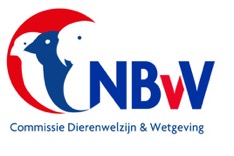 Roodborst2015, versie 1.1NBvV code G1. 15. 019.017Taxonomische indeling				Klasse:	Aves = vogels				Orde:		Passeriformes = zangvogelsFamilie:	MuscicapidaeGeslacht:	Erithacus Soort:		Erithacus rubecula rubeculaSoorten/ondersoorten:Er zijn zeven ondersoorten.Land van herkomst:Geheel Europa uitgezonderd het hoge Noorden.Biotoop:Bossen, parken en tuinen.Beschrijving vogel:De Roodborst heeft een grootte van 14 cm.Er is weinig kleurverschil tussen de man en de pop.Het verdient aanbeveling daartoe een endoscopisch of DNA onderzoek via de veren te laten uitvoeren.De korte spitse snavel is zwart. De oogring is licht van kleur. De iris en pupil zijn zwart.Achter het oog zit een kort wit streepje.De kop- en nekbevedering is bruin grijs met een iets spikkeltekening en een olijfgroene waas.het voorhoofd is oranjebruin en deze kleur loopt via de wangstreek door naar de keel.De mantel en rugdek zijn olijfbruin met een iets grijze zoom. De stuit is licht oranjebruin.De keel, hals en bovenborst is oranjebruin, ter hoogte van de vleugelbocht grijs. De onderborst, buik en onderlichaam zijn wit tot lichtgrijs. De flanken zijn olijfbruin.De vleugeldekveren zijn olijfbruin met op het uiteinde grijs en een kleine crème vleugelband. De vleugelpennen zijn olijfbruin. De staartpennen zijn olijfbruin, soms met een oranjebruine gloed aan de basis. De toppen van de staartpennen zijn zwart met een smalle lichte zoom.De poten zijn zwart met zwarte nagels. Status in relatie tot relevante wetgeving.Het houden van deze vogelsoort is toegelaten:a) onder wet- en regelgeving omtrent gevaar voor de volksgezondheid (besmetting en     zoönosen) onder referentie: Wet dieren, artikel 2.1, derde lid; artikel 5.3, derde lid en     artikel 8.4 eerste lid;b) onder gestelde regelen Gevaarlijke dieren:      onder referentie: Advies RDA 2005/04: Houden van  potentieel gevaarlijke diersoorten als     gezelschapsdier, blz. 43;c)  onder de in de Wet natuurbescherming gestelde regelen (o.a. m.b.t. invasieve soorten                                   onder referentie: § 3.8, art. 3.38 en de EU verordening 1143/2014);d)  onder de CITES reglementen, EU Richtlijnen m.b.t. soortbescherming, onder referentie:      Verordening (EU) Nr. 2019/2117 van 29 november 2019.e)  met in achtneming van de bepalingen zoals die zijn opgenomen in de Europese      Verordening 2009/147/EG, de zogenaamde “Vogelrichtlijn”.opmerkingen:De Roodborst wordt gerekend tot de Europese vruchten en insectenetende vogels en heeft daarmee de status van “inheemse beschermde” vogelsoort.Het houden van en fokken met de Roodborst is alleen toegestaan als voldaan wordt aan de bepalingen die zijn opgenomen in de regeling natuurbescherming. Deze regeling is een ministeriele regeling bij de Wet natuurbeschermingDeze regeling geeft aan dat het houden van en fokken met de Roodborst toegestaan is als de vogel voorzien is van een door de Minister afgegeven naadloos gesloten pootring. Daarnaast moet er een registratie hebben plaatsgevonden  waaruit blijkt aan wie die ringen zijn afgegeven.De Roodborst is geplaatst op bijlage II van het Verdrag van Bern.De Roodborst is geplaatst op bijlage II van het Verdrag van Bonn.Status IUCN Red List:De beschreven vogelsoort heeft de status Least Concern ver 3.1, 2012 = niet bedreigd.Doelstelling houderijrichtlijn.Het hobbymatig en duurzaam houden van en of fokken met een vogelsoort dat wordt gerekend tot de volière- en kooivogels, vindt plaats op basis van het schriftelijk vastgelegd beleid van de Nederlandse Bond van Vogelliefhebbers en met in achtneming van de bepalingen zoals die zijn opgenomen in de CODEX welke voor het houden van en fokken met volière- en kooivogels is opgesteld.De basis van deze houderijrichtlijn voor de Roodborstis het scheppen van zodanige voorwaarden dat het welzijn en de gezondheid van deze vogelsoort gewaarborgd is. Deze borging richt zich op het kunnen uitoefenen van het natuurlijk gedrag, het in stand houden van een goede gezondheid, het bieden van een goede huisvesting en een goede voeding.Natuurlijk en normaal gedrag in relatie tot het houden in de avicultuur.De aantoonbaar in Nederland gehouden en gefokte volière- en kooivogels kunnen op basis van de daarvoor geldende (niet eensluidende) definities worden gerekend tot de groep gedomesticeerde dieren. Ze leven niet meer in hun natuurlijke omgeving, maar in een houderij omgeving en zijn afhankelijk van de omgevingscondities die de houder hen aanbiedt.Toch behouden gedomesticeerde vogelsoorten een aantal van hun natuurlijke gedragingen.Vormen van natuurlijk gedrag beschouwen we de voortbeweging, voedselopname en foerageer gedrag, de voortplanting, territoriaal gedrag, de onderlinge socialisatie, verzorging en hygiëne.De houder en fokker van volière- en kooivogels zal een meer dan minimaal kennisniveau moeten hebben van de normale gedragingen van de vogels. De manier waarop met deze kennis wordt omgegaan in de relatie tussen houder en vogel heeft veel invloed op de emoties en stressfactoren die de vogel ervaart. Een goede positieve relatie tussen houder en vogel heeft tot resultaat dat de vogel minder angst voor mensen ontwikkelt. Dit verlaagt niet alleen de invloed van veel stressfactoren, maar maakt het omgaan met vogels gemakkelijker.GezondheidBij het in act nemen van goede hygiënische maatregelen en het aanbieden van een uitgebalanceerd voer en voedingssupplementen zal een Roodborst lang in een goede gezondheid verkeren.Door insleep van buiten af of door het overbrengen door stekende insecten kunnen de vogels in aanraking komen met alle ziekten die bij zangvogels bekend zijn.Een van de meest gevreesde ziekte met als regel een fatale afloop is de besmetting met worminfectiesTegen deze ziekte kunnen preventieve maatregelen worden genomen door de vogels twee maal per jaar(voor-najaar) een wormmiddel toe te dienenDit wormmiddel is verkrijgbaar bij de dierenarts en hij zal een plan voor de vogels met de vogelhouder opstellen.Veel voorkomen ziekten bij insectenetende vogels kunnen ingedeeld worden in onderstaande groepen:Virale aandoeningenBacteriële en mycotische aandoeningenParasitaire aandoeningenMetabole en erfelijke aandoeningenTraumatische aandoeningenHuisvesting.Algemeen.De algemene richtlijnen met betrekking tot de huisvesting van volière- en kooivogels is opgenomen in het “Handboek Vogelverzorging” zoals deze is uitgegeven door de NBvV.Specifieke huisvestingseisen voor de Roodborst.De Roodborst is geen kooivogel maar hoort  als koppel thuis in een buitenvolière.Zo’n volière moet voorzien zijn van een voldoende beplanting en een diversiteit aan zitstokken.De vogels moeten in zo’n volière zich kunnen verschuilen voor de partner, vooral in de paartijd.De afmetingen van een volière of vlucht moet tenminste 200 x  80 x 200 cm zijn.In deze ruimte is plaats voor 1 koppel vogels.Aan de volière moet een tocht- en vorstvrij nachthok zijn verbonden, tenzij de volière zelf tocht- en vorstvrij is gemaakt.Sociaal en soortspecifiek gedrag.De basis principes ten aanzien van een passend respons op sociale interacties en het tonen van soortspecifiek gedrag en het vermijden van stressfactoren is beschreven in het “Handboek Vogelverzorging” zoals deze wordt uitgegeven door de NBvV.Voor de Roodborst is aanvullend onderstaand van toepassing:Bij een koppel Roodborsten kunnen geen vogelsoorten geplaatst worden.Ze zijn erg agressief naar soortgenoten.Het fokken met de Roodborst.Zanglijsters zijn in hun 2e jaar broedrijp.Het broedseizoen begint omstreeks april en loopt door tot juli.De vogels maken geheel zelf een nest in een open nestkast, dat na helemaal met o.a. cocosvezel is gebouwd, verder met modder wordt bekleed.Per broedseizoen worden maximaal twee broedrondes toegelaten. In iedere broedronde worden tussen de drie en soms zes eieren gelegd.De pop broedt deze eieren zelf uit.De broedtijd is 13 - 14 dagen. Vaak is het uitkomstpercentage 80% of hoger, afhankelijk van het aantal gelegde eieren.Na 13 dagen verlaten de jongen het nest en worden hoofdzakelijk door de man verder gevoerd.Alle jongen  kunnen volwassen worden als tijdens deze opgroeiperiode maar dagelijks een ruime aanbod is van levend voer in de vorm van wormen, tuinslakken en insecten die in de dierenspeciaalzaken verkrijgbaar zijn. Terwijl de man de jongen voert begint de pop al weer aan een nieuw nestVoor de jeugdrui is het niet mogelijk een geslachtonderscheid waar te nemen. Ook na de jeugdrui blijft dit moeilijk.Inventarisatie fokverslagenDe Europese Cultuurvogel, 2005, no.5, blz. 196 e.v.Maandblad Onze Vogels, uitg. NBvV, maart 2006, blz. 92Domesticatie.Het domesticatietraject heeft zich zodanig ontwikkeld dat er succesvol met de nominaatvorm van deze vogelsoort wordt gefokt. Door de NBvV zijn voor de soorten die worden ingedeeld in de groep beschermde inheemse vogelsoorten standaardeisen opgesteld.Voeding, drinken en badwaterEen Roodborst is een insecten- en vruchtetende vogel.Zaden worden niet gepeld, maar slikken ze in het geheel door.Geschikt voer is korrel voor sierhoenders en lijsterachtigen.Deze voeding kan ook aangeboden in pelletvorm,daarnaast komen diverse vruchten in aanmerking.Het voer wordt aangevuld met universeelvoer en insecten paté.In het broedseizoen,dienen ze beschikking te hebben over levend wormen, slakken, insecten en of ontdooide diepvries insecten. Dit voer wordt bestrooid met spirulina en Aves insectenstrooipoeder.In de rust/winterperiode krijgen de Roodborsten als aanvulling op hun voeding lijsterbessen en fruit.De Roodborts heeft dagelijks een hoge wateropname.Drinkwater moet voldoende beschikbaar zijn in daarvoor bestemde drinkflesjes of drinkfonteintjes.Water raakt snel vervuild. Dagelijks moet het drinkwater worden ververst en aangeboden in schone drinkflesjes.Roodborsten baden zich niet graag in open schalen. Beter is ze regelmatig te besproeien.Overigen.Deelname aan een tijdelijke tentoonstelling.Om deel te kunnen nemen aan een tijdelijke tentoonstelling moet de zanglijster getraind worden om rustig in een kleine kistkooi ondergebracht te worden.Dit trainingstraject bestrijkt een periode waarin de vogel vanuit de volière eerst gewend moet raken aan een kleinere vlucht en vervolgens aan de tentoonstellingskooi in de vorm van een kleine kistkooi..Deze gewenning kost tijd maar voorkomt stress bij de vogel tijdens de keuring en tentoonstelling.De Roodborst mag vijf opeenvolgende jaren ingezonden worden als Eigen Kweek.Identificatie en registratie. Roodborsten moeten als beschermde inheemse vogels voorzien zijn van een naadloos gesloten pootring van 3,5 mm waarop vermeld staat: de bond die de ring heeft afgegeven, het jaar waarin deze is afgegeven,  de code NL, de ringdiameter, het kweeknummer van de fokker en het volgnummer. Daarnaast is een dergelijke ring voorzien van een breukzone. Bij beschadiging van de ring door b.v. oprekken, zal de ring breken en onbruikbaar worden.Belangrijk is dat de juiste ringmaat is gebruikt..Deze ringen moeten afzonderlijk worden besteld bij de NBvV  De uitgever van deze ringen dient  een administratie bij te houden waaruit blijkt aan wie dergelijke ringen zijn afgegeven.De houder van een ongeringde vogelsoort dat staat vermeld op bijlage II van het Verdrag van Bern moet via een administratie kunnen aantonen hoe de vogel in bezit is gekomen.(Besluit natuurbescherming art. 3.27, lid 1a)De registratie van de geringde vogels kan plaats vinden door middel van een fokregister dat o.a. digitaal verkrijgbaar is. Deze registratie is voor de geringde Roodborst niet verplicht.(Besluit natuurbescherming art. 3.27, lid 1 – Regeling natuurbescherming art. 3.24)Aanschaf.De aanschaf van de Roodborst als volièrevogel kan bij voorkeur plaats vinden bij een fokker die vanuit zijn vogelverblijf, zijn eigen gefokte vogels te koop aanbiedt.Op die wijze kan de koper geïnformeerd worden over de achtergronden van de aan te schaffen vogels. Het verdient aanbeveling dat de verkoper aan de koper niet alleen een overdrachtsverklaring afgeeft , maar ook een kopie van de bijbehorende houderijrichtlijn.Na aankoop van een vogel bij een fokker, moet deze tenminste gedurende een periode van zes weken in quarantaine worden gehouden. Nauwkeurige observatie is nodig om vast te stellen of de vogel geen ziekteverschijnselen laat zien en of in de bevedering geen ongewenste mijten bij zich draagt.Risico Inventarisatie en Evaluatie RIE.Bij de Roodborst is geen natuurlijk gedrag of een gedragstoornis bekend dat aanleiding zal geven tot ongewenst fysiek gevaar voor de mens. Voorwaarde daarbij is wel dat de vogel op de juiste manier wordt behandeld o.a. door de wijze waarop deze door de houder b.v. wordt vastgehouden en geen onnodige stressfactoren worden versterkt door het op de onjuiste manier vangen van de vogel.Mate van invasiviteit (overlevingskans bij ontsnapping) en schadeIn geval van ontsnapping is het mogelijk dat de Roodborst kans van overleving heeft. Bij ontsnapping uit de volière of vogelkooi zal deze vogelsoort geen gezondheidsproblemen bij mensen of economische schade veroorzaken.Het opstellen van deze houderijrichtlijn.Onder redactie van de Commissie Dierenwelzijn, - ethiek &  Wetgeving van de Nederlandse Bond van Vogelliefhebbers is deze houderijrichtlijn opgesteld.Literatuur.Handboek Vogelverzorging, onder auspiciën van de NBvV uitgegeven door Welzo Media Productions bv, eerste druk 2016, ISBN 978 90 5821 2955Brochure Algemene Informatie m.b.t. de geldende regels die van toepassing zijn op het ringen van volière- en kooivogels, uitgegeven door de NBvV.CODEX voor het hobbymatig houden van en fokken met volière- en kooivogels door leden van de NBvV.Standaardeisen voor Europese Cultuurvogels, deel 3, opgesteld door de TC Tropische Vogels en Parkieten , uitgave van de NBvV 2018, blz. 68.60 jaar Diergeneeskundig Memorandum, Bijzondere Gezelschapsdieren 2013Arnoud B. van den Berg, Lijst van Nederlandse vogelsoorten, 2014John van der Jagt, Insecteneters in de kijker,uitg. Speciaalclub Europese CultuurvogelsLou Megens, ’t Jaar rond, over natuur, vogels, biotoopvolières en cultuurvogels” ,Uitgave Welzo bv,serie Over Dieren. ISBN 978 90 5821 632 8Lou Megens, Europese cultuurvogels in opmars”, Uitgave Free Musketeers, ISBN 978 90 484 0873 3Herman Kremers, Beschermd of niet…uw vogels en de wet, uitgeverij Ornis, 2006.ISBN 9789073217119Josep de Hoy, Andrew Elkott, Jordi Sargatal & David A. Christie,Handbook of the Birds of the World.,uitg.: Lynx Edicions, Spanje, 2010, deel 15, ISBN 9788496553682.Links.BirdLife International 2014. Turdus philomelos. The IUCN Red List of Threatened Species.Version 2015.2. <www.iucnredlist.org>.www.ibc.lynxeds.comwww.vogelindex.nlwww.bec-info.com Houderijrichtlijn  Bonte vliegenvanger  2015, versie 1.1NBvV code G1. Geen codeTaxonomische indeling		Klasse:	Aves = vogels		Orde:		Passeriformes = zangvogelsFamilie:	Muscicapidae = vliegenvangersGeslacht:	Ficedula Soort:		Ficedula hypoleuca hypoleucaSoorten/ondersoorten:Van deze soort zijn drie ondersoortenFicedula h. sibiricaFicedula h. iberiaeFicedula h. speculigeraLand van herkomst: Geheel  EuropaOorspronkelijk biotoop:In open loofbossen, parken en tuinen.Beschrijving vogel:De vogel heeft een grootte van ca. 13 cm. Er is een kleurverschil tussen de man en de pop.De man:De snavel is smal, spits en zwart van kleur. De oogring is licht van kleur. De iris is lichtgeel en de pupil is zwart. Boven de snavel bevinden zich twee kleine witte vlekjes, die soms tot één vlek ineen lopen.De kopbevedering is zwart, de nek, mantel, rug en stuit zijn zwart.De keel en hals zijn wit, dit loopt door tot onder de wangstreek in de richting van de nek.De borst, buik, flanken, onderlichaam en onderstaart dekveren zijn wit.De vleugeldekveren en slagpennen zijn zwartbruin. De toppen van de slagpennen hebben een lichte zoom. De armpennen zijn aan de basis wit, hierdoor ontstaat een brede witte vleugelband.De staartpennen zijn zwart. De poten en nagels zijn zwart.De pop:De pop is bruingrijs in plaats van zwart. Op het voorhoofd ontbreken de witte veerveldjes. De vleugeldekveren zijn gezoomd. Het wit bij de man is bij de pop niet zo helder van tint.Status in relatie tot relevante wetgeving.Het houden van deze vogelsoort is toegelaten:a) onder wet- en regelgeving omtrent gevaar voor de volksgezondheid (besmetting en     zoönosen) onder referentie: Wet dieren, artikel 2.1, derde lid; artikel 5.3, derde lid en     artikel 8.4 eerste lid;b) onder gestelde regelen Gevaarlijke dieren:      onder referentie: Advies RDA 2005/04: Houden van  potentieel gevaarlijke diersoorten als     gezelschapsdier, blz. 43;c)  onder de in de Wet natuurbescherming gestelde regelen (o.a. m.b.t. invasieve soorten                                   onder referentie: § 3.8, art. 3.38 en de EU verordening 1143/2014);d)  onder de CITES reglementen, EU Richtlijnen m.b.t. soortbescherming, onder referentie:      Verordening (EU) Nr. 2019/2117 van 29 november 2019.e)  met in achtneming van de bepalingen zoals die zijn opgenomen in de Europese      Verordening 2009/147/EG, de zogenaamde “Vogelrichtlijn”.opmerkingen:De Bonte vliegenvanger wordt gerekend tot de Europese vruchten en insectenetende vogels en heeft daarmee de status van “inheemse beschermde” vogelsoort.Het houden van en fokken met de Bonte vliegenvanger is alleen toegestaan als voldaan wordt aan de bepalingen die zijn opgenomen in de regeling natuurbescherming. Deze regeling is een ministeriele regeling bij de Wet natuurbeschermingDeze regeling geeft aan dat het houden van en fokken met de Bonte vliegenvanger         toegestaan is als de vogel voorzien is van een door de Minister afgegeven naadloos gesloten pootring. Daarnaast moet er een registratie hebben plaatsgevonden waaruit blijkt aan wie die ringen zijn afgegeven.De Bonte vliegenvanger is geplaatst op bijlage II van het Verdrag van BernDe Bonte vliegenvanger is geplaatst op bijlage II van het Verdrag van Bonn.Status IUCN Red List:De beschreven vogelsoort heeft de status Least Concern ver 3.1, 2012 = niet bedreigd.Doelstelling houderijrichtlijn.Het hobbymatig en duurzaam houden van en of fokken met een vogelsoort dat wordt gerekend tot de volière- en kooivogels, vindt plaats op basis van het schriftelijk vastgelegd beleid van de Nederlandse Bond van Vogelliefhebbers en met in achtneming van de bepalingen zoals die zijn opgenomen in de CODEX welke voor het houden van en fokken met volière- en kooivogels is opgesteld.De basis van deze houderijrichtlijn voor de Bonte vliegenvangeris het scheppen van zodanige voorwaarden dat het welzijn en de gezondheid van deze vogelsoort gewaarborgd is. Deze borging richt zich op het kunnen uitoefenen van het natuurlijk gedrag, het in stand houden van een goede gezondheid, het bieden van een goede huisvesting en een goede voeding.Natuurlijk en normaal gedrag in relatie tot het houden in de avicultuur.De aantoonbaar in Nederland gehouden en gefokte volière- en kooivogels kunnen op basis van de daarvoor geldende (niet eensluidende) definities worden gerekend tot de groep gedomesticeerde dieren. Ze leven niet meer in hun natuurlijke omgeving, maar in een houderij omgeving en zijn afhankelijk van de omgevingscondities die de houder hen aanbiedt.Toch behouden gedomesticeerde vogelsoorten een aantal van hun natuurlijke gedragingen.Vormen van natuurlijk gedrag beschouwen we de voortbeweging, voedselopname en foerageer gedrag, de voortplanting, territoriaal gedrag, de onderlinge socialisatie, verzorging en hygiëne.De houder en fokker van volière- en kooivogels zal een meer dan minimaal kennisniveau moeten hebben van de normale gedragingen van de vogels. De manier waarop met deze kennis wordt omgegaan in de relatie tussen houder en vogel heeft veel invloed op de emoties en stressfactoren die de vogel ervaart. Een goede positieve relatie tussen houder en vogel heeft tot resultaat dat de vogel minder angst voor mensen ontwikkelt. Dit verlaagt niet alleen de invloed van veel stressfactoren, maar maakt het omgaan met vogels gemakkelijker.Gezondheid.Bij het in acht nemen van goede hygiënische maatregelen en het aanbieden van een uitgebalanceerd voer en voedingssupplementen zal een Bonte vliegenvanger lang in een goede gezondheid verkeren.Door insleep van buiten af of door het overbrengen door stekende insecten kunnen de vogels in aanraking komen met alle ziekten die bij zangvogels bekend zijn.Veel voorkomen ziekten bij Vliegenvangers kunnen ingedeeld worden in onderstaande groepen:Virale aandoeningenBacteriële en mycotische aandoeningenParasitaire aandoeningenMetabole en erfelijke aandoeningenTraumatische aandoeningen	Huisvesting.Algemeen.De algemene richtlijnen met betrekking tot de huisvesting van volière- en kooivogels is opgenomen in het “Handboek Vogelverzorging”zoals deze is uitgegeven door de NBvV.Specifieke huisvestingseisen voor de Bonte vliegenvanger.De Bonte vliegenvanger moet ondergebracht worden in een ruime goed beplante volière of vlucht.De volière moet zo ingericht zijn dat de vogels een uitkijkplek kunnen hebben op een open ruimte om insecten te vangen.Een koppel heeft tenminste een ruime nodig van 300 x 250 cm met toch tenminste een hoogte van 200 cm.Het verdient aanbeveling de vogels  naast het verblijf in volière of vlucht de mogelijkheid te bieden dat ze uit de wind en tochtvrij kunnen zitten.Een gedeeltelijke overdekte volière kan een oplossing zijn. Een tocht- en vorstvrij nachthok is een goede oplossing.Sociaal en soortspecifiek gedrag.De basis principes ten aanzien van een passend respons op sociale interacties en het tonen van soortspecifiek gedrag en het vermijden van stressfactoren is beschreven in het “Handboek Vogelverzorging” zoals deze is uitgegeven door de NBvV.Voor de Bonte vliegenvanger is aanvullend onderstaand van toepassing:Als de volière of vlucht maar groot genoeg is kunnen Bonte vliegenvangers met andere vogels samen gehouden worden.Het is een rustige vogel en niet agressief naar andere vogels toe.Het fokken met de Bonte  vliegenvanger.Bonte vliegenvangers zijn in hun tweede levensjaar broedrijp.Het broedseizoen begint ongeveer in de maand mei, juni..De Bonte vliegenvanger is een holenbroeder. De man zoekt het nest uit dat in de volière moet bestaan uit een dicht nestkastje met een invliegopening van 38 mm. Het verdient aanbeveling meerdere nestkastjes op te hangen. De pop moet door de man worden verleid bij het kiezen van de nestkast.Als nestmateriaal gebruiken ze gras, takjes, mos, vezels en spinrag. Per broedseizoen wordt niet vaker dan eenmaal de gelegenheid gegeven een broedcyclus mee te maken.Per broedronde worden drie tot zeven eieren gelegd. De pop broedt zelf deze eieren uit. Tijdens het broeden wordt de pop door de man gevoerd.De broedtijd is 13 tot 15 dagen. Het uitkomstpercentage is hoog en ligt op zo’n 90%.In de periode naar de jeugdrui is er geen opvallend sterftecijfer.Inventarisatie fokverslagen.Er zijn geen fokverslagen aangetroffen.Domesticatie.Het domesticatietraject heeft zich zodanig ontwikkeld dat er succesvol met de nominaatvorm van deze vogelsoort wordt gefokt. Door de NBvV zijn voor de soorten die gerekend worden tot de beschermde inheemse kooi- en volièrevogels standaardeisen opgesteld.Voeding, drinken en badwater.De Bonte vliegenvanger is in hoofdzaak een insecteneter.Als belangrijkste bestanddelen bestaat het voedsel dan ook uit universeelvoer, insectenpaté, meelwormen, buffalowormen, pinky’s  en overige insecten.Aanvullend kan onkruidzaad worden verstrekt.Insecteneters krijgen geen voedingssupplementen in de vorm van vitamines en eiwitten omdat ze dit al voldoende uit de insecten halen.Grit, kalk en maagkiezel zijn standaard nodig voor de bevordering van de spijsvertering en de opbouw van calcium.De vogels krijgen naast vers drinkwater ook schoon badwater. Dit wordt in volières verstrekt in open schalen.Overigen.Deelname aan een tijdelijke tentoonstelling.Algemeen geldt dat vogels die gaan deelnemen aan een tijdelijke tentoonstelling vroegtijdig gewend moeten raken aan de tentoonstellingskooi. Deze gewenning kost tijd maar voorkomt stress bij de vogel tijdens de keuring en tentoonstelling.De Bonte vliegenvanger kan gedurende vijf jaar als Eigen Kweek ingezonden worden in een kleine kistkooi.Identificatie en registratie. Bonte vliegenvangers moeten als beschermde inheemse vogels voorzien zijn van een naadloos gesloten pootring van 2,5 mm waarop vermeld staat: de bond die de ring heeft afgegeven, het jaar waarin deze is afgegeven,  de code NL, de ringdiameter, het kweeknummer van de fokker en het volgnummer. Daarnaast is een dergelijke ring voorzien van een breukzone. Bij beschadiging van de ring door b.v. oprekken, zal de ring breken en onbruikbaar worden.Belangrijk is dat de juiste ringmaat is gebruikt..Deze ringen moeten afzonderlijk worden besteld bij de NBvV  De uitgever van deze ringen dient  een administratie bij te houden waaruit blijkt aan wie dergelijke ringen zijn afgegeven.De houder van een ongeringde vogelsoort dat staat vermeld op bijlage II van het Verdrag van Bern moet via een administratie kunnen aantonen hoe de vogel in bezit is gekomen.(Besluit natuurbescherming art. 3.27, lid 1a)De registratie van de geringde vogels kan plaats vinden door middel van een fokregister dat o.a. digitaal verkrijgbaar is. Deze registratie is voor de geringde Bonte vliegenvanger niet verplicht.(Besluit natuurbescherming art. 3.27, lid 1 – Regeling natuurbescherming art. 3.24)Aanschaf.De aanschaf van Bonte vliegenvangers als volièrevogel kan bij voorkeur plaats vinden bij een fokker die vanuit zijn vogelverblijf  zijn eigen gefokte vogels te koop aanbiedt.Op die wijze kan de koper geïnformeerd worden over de achtergronden van de aan te schaffen vogels. Het verdient aanbeveling dat de verkoper aan de koper niet alleen een overdrachtsverklaring afgeeft , maar ook een kopie van de bijbehorende houderijrichtlijn.Na aankoop van een vogel bij een fokker  moet deze tenminste gedurende een periode van vier weken in quarantaine worden gehouden. Nauwkeurige observatie is nodig om vast te stellen of de vogel geen ziekteverschijnselen laat zien en of in de bevedering geen ongewenste mijten bij zich draagt.Risico Inventarisatie en Evaluatie RIE.Bij de Bonte vliegenvanger is geen natuurlijk gedrag of een gedragstoornis bekend dat aanleiding zal geven tot ongewenst fysiek gevaar voor de mens. Voorwaarde daarbij is wel dat de vogel op de juiste manier wordt behandeld o.a. door de wijze waarop deze door de houder b.v. wordt vastgehouden en geen onnodige stressfactoren worden versterkt door het op de onjuiste manier vangen van de vogel.Mate van invasiviteit (overlevingskans bij ontsnapping) en schade.In geval van ontsnapping is het mogelijk dat de Bonte vliegenvanger een kans van overleving heeft.Bij ontsnapping uit de volière of vogelkooi zal deze vogelsoort geen gezondheidsproblemen bij mensen of economische schade veroorzaken.Het opstellen van deze houderijrichtlijn.Onder redactie van de Commissie Dierenwelzijn, -ethiek & Wetgeving van de Nederlandse Bond van Vogelliefhebbers is deze houderijrichtlijn opgesteld.Literatuur.Handboek Vogelverzorging, onder auspiciën van de NBvV uitgegeven door Welzo Media Productions bv, eerste druk 2016, ISBN 978 90 5821 2955 Brochure Algemene Informatie m.b.t. de geldende regels die van toepassing zijn op het ringen van volière- en kooivogels, uitgegeven door de NBvV.CODEX voor het hobbymatig houden van en fokken met volière- en kooivogels door leden van de NBvV. Standaardeisen voor Europese Cultuurvogels, opgesteld door de TC Tropische Vogels en Parkieten, deel 3, uitgave van de NBvV 2018, blz. 74.60 jaar Diergeneeskundig Memorandum, Bijzondere Gezelschapsdieren. 2013.Arnoud B. van den Berg, Lijst van Nederlandse vogelsoorten, 2014Lou Megens, ’t Jaar rond, over natuur, vogels, biotoopvolières en cultuurvogels” ,Uitgave Welzo bv,serie Over Dieren. ISBN 978 90 5821 632 8Lou Megens, Europese cultuurvogels in opmars”, Uitgave Free Musketeers, ISBN 978 90 484 0873 3Herman Kremers, Beschermd of niet…uw vogels en de wet, uitgeverij Ornis, 2006.ISBN 9789073217119Josep de Hoy, Andrew Elkott, Jordi Sargatal & David A. Christie,Handbook of the Birds of the World.,uitg.: Lynx Edicions, Spanje, 2006, deel 11, ISBN 849655306XLinksBirdLife International 2012. Ficedula hypoleuca. The IUCN Red List of Threatened Species. Version 2015.2. <www.iucnredlist.org>.www.ibc.lynxeds.comwww.vogelindex.nlwww.bec-info.comSpecifieke houderijrichtlijn  Kleine Vliegenvanger2016, versie 1.1NBvV code G1. Geen codeTaxonomische indeling			Klasse:	Aves = vogels				Orde:		Passeriformes = zangvogelsFamilie:	Muscicapidae = vliegenvangersGeslacht:	Ficedula Soort:		Ficedula parva paraSoorten/ondersoorten:Er is een ondersoort:Ficedula p. albicillaLand van herkomst: Afghanistan; Albania; Algeria; Armenia (Armenia); Austria; Azerbaijan; Bahrain; Belarus; Belgium; Bosnia and Herzegovina; Bulgaria; Croatia; Cyprus; Czech Republic; Denmark; Egypt; Finland; France; Georgia; Germany; Greece; Hungary; India; Iran, Islamic Republic of; Iraq; Israel; Italy; Jordan; Kazakhstan; Kuwait; Latvia; Lebanon; Libya; Lithuania; Luxembourg; Macedonia, the former Yugoslav Republic of; Malta; Moldova; Montenegro; Morocco; Netherlands; Norway; Oman; Pakistan; Poland; Portugal; Qatar; Romania; Russian Federation; Saudi Arabia; Serbia (Serbia); Slovakia; Slovenia; Spain (Canary Is. - Vagrant); Sweden; Switzerland; Tunisia; Turkey; United Arab Emirates; United Kingdom.Oorspronkelijk biotoop:In open vochtige loofbossen, parken en tuinen.Beschrijving vogel:De vogel heeft een grootte van ca. 11,5 cm. Er is een kleurverschil tussen de man en de pop.De man:De snavel is dun, spits en zwart. De oogring is wit, de iris en pupil zijn zwart. De kopbevedering is lichtgrijs en loopt door naar de nek, rug en stuit. De wang- en oorstreek zijn blauwgrijs. De keel, hals en het bovenste deel van de borst is oranjerood. De bost is grijsblauw en gaat over in een witte onderborst, buik en onderlichaam. De onderstaart dekveren zijn wit. De flanken zijn wat beige wit.De vleugeldekveren zijn grijs met een beige waas. De vleugelpennen zijn beige, de staartpennen zwart.De pootkleur is zwart met zwarte nagels.De pop:De pop is fletser van kleur. De kopbevedering is lichtbruin. De wang- en oorstreek is geelachtig. De keel en hals zijn niet oranjerood maar meer geelwit. De borst, flanken, buik en onderlichaam zijn lichtgrijs met geel doorweven. De onderstaart dekveren zijn wit.Status in relatie tot relevante wetgeving.Het houden van deze vogelsoort is toegelaten:a) onder wet- en regelgeving omtrent gevaar voor de volksgezondheid (besmetting en     zoönosen) onder referentie: Wet dieren, artikel 2.1, derde lid; artikel 5.3, derde lid en     artikel 8.4 eerste lid;b) onder gestelde regelen Gevaarlijke dieren:      onder referentie: Advies RDA 2005/04: Houden van  potentieel gevaarlijke diersoorten als     gezelschapsdier, blz. 43;c)  onder de in de Wet natuurbescherming gestelde regelen (o.a. m.b.t. invasieve soorten                                   onder referentie: § 3.8, art. 3.38 en de EU verordening 1143/2014);d)  onder de CITES reglementen, EU Richtlijnen m.b.t. soortbescherming, onder referentie:      Verordening (EU) Nr. 2019/2117 van 29 november 2019.e)  met in achtneming van de bepalingen zoals die zijn opgenomen in de Europese      Verordening 2009/147/EG, de zogenaamde “Vogelrichtlijn”.opmerkingen:De Kleine vliegenvanger wordt gerekend tot de Europese vruchten en insectenetende vogels en heeft daarmee de status van “inheemse beschermde” vogelsoort.Het houden van en fokken met de Kleine vliegenvanger is alleen toegestaan als voldaan wordt aan de bepalingen die zijn opgenomen in de regeling natuurbescherming. Deze regeling is een ministeriele regeling bij de Wet natuurbeschermingDeze regeling geeft aan dat het houden van en fokken met de Kleine vliegenvanger toegestaan is als de vogel voorzien is van een door de Minister afgegeven naadloos gesloten pootring. Daarnaast moet er een registratie hebben plaatsgevonden waaruit blijkt aan wie die ringen zijn afgegeven.De Kleine vliegenvanger staat in de Vogelrichtlijn op bijlage I.De Kleine vliegenvanger is geplaatst op bijlage II van het Verdrag van Bern.De Kleine vliegenvanger is geplaatst op bijlage II van het Verdrag van Bonn.Status IUCN Red List:De beschreven vogelsoort heeft de status Least Concern ver 3.1, 2012 = niet bedreigd.Doelstelling houderijrichtlijn.Het hobbymatig en duurzaam houden van en of fokken met een vogelsoort dat wordt gerekend tot de volière- en kooivogels, vindt plaats op basis van het schriftelijk vastgelegd beleid van de Nederlandse Bond van Vogelliefhebbers en met in achtneming van de bepalingen zoals die zijn opgenomen in de CODEX welke voor het houden van en fokken met volière- en kooivogels is opgesteld.De basis van deze houderijrichtlijn voor de Kleine vliegenvangeris het scheppen van zodanige voorwaarden dat het welzijn en de gezondheid van deze vogelsoort gewaarborgd is. Deze borging richt zich op het kunnen uitoefenen van het natuurlijk gedrag, het in stand houden van een goede gezondheid, het bieden van een goede huisvesting en een goede voeding.Natuurlijk en normaal gedrag in relatie tot het houden in de avicultuur.De aantoonbaar in Nederland gehouden en gefokte volière- en kooivogels kunnen op basis van de daarvoor geldende (niet eensluidende) definities worden gerekend tot de groep gedomesticeerde dieren. Ze leven niet meer in hun natuurlijke omgeving, maar in een houderij omgeving en zijn afhankelijk van de omgevingscondities die de houder hen aanbiedt.Toch behouden gedomesticeerde vogelsoorten een aantal van hun natuurlijke gedragingen.Vormen van natuurlijk gedrag beschouwen we de voortbeweging, voedselopname en foerageer gedrag, de voortplanting, territoriaal gedrag, de onderlinge socialisatie, verzorging en hygiëne.De houder en fokker van volière- en kooivogels zal een meer dan minimaal kennisniveau moeten hebben van de normale gedragingen van de vogels. De manier waarop met deze kennis wordt omgegaan in de relatie tussen houder en vogel heeft veel invloed op de emoties en stressfactoren die de vogel ervaart. Een goede positieve relatie tussen houder en vogel heeft tot resultaat dat de vogel minder angst voor mensen ontwikkelt. Dit verlaagt niet alleen de invloed van veel stressfactoren, maar maakt het omgaan met vogels gemakkelijker.Gezondheid.Bij het in acht nemen van goede hygiënische maatregelen en het aanbieden van een uitgebalanceerd voer en voedingssupplementen zal een Kleine vliegenvanger lang in een goede gezondheid verkeren.Door insleep van buiten af of door het overbrengen door stekende insecten kunnen de vogels in aanraking komen met alle ziekten die bij zangvogels bekend zijn.Veel voorkomen ziekten bij Vliegenvangers kunnen ingedeeld worden in onderstaande groepen:Virale aandoeningenBacteriële en mycotische aandoeningenParasitaire aandoeningenMetabole en erfelijke aandoeningenTraumatische aandoeningen	Huisvesting.Algemeen.De algemene richtlijnen met betrekking tot de huisvesting van volière- en kooivogels is opgenomen in het “Handboek Vogelverzorging”zoals deze is uitgegeven door de NBvV.Specifieke huisvestingseisen voor de Kleine vliegenvanger.De Kleine vliegenvanger moet ondergebracht worden in een ruime goed beplante volière of vlucht.De volière moet zo ingericht zijn dat de vogels een uitkijkplek kunnen hebben op een open ruimte om insecten te vangen.Een koppel heeft tenminste een ruime nodig van 300 x 250 cm met toch tenminste een hoogte van 200 cm.Het verdient aanbeveling de vogels  naast het verblijf in volière of vlucht de mogelijkheid te bieden dat ze uit de wind en tochtvrij kunnen zitten.Een gedeeltelijke overdekte volière kan een oplossing zijn. Een tocht- en vorstvrij nachthok is een goede oplossing.Sociaal en soortspecifiek gedrag.De basis principes ten aanzien van een passend respons op sociale interacties en het tonen van soortspecifiek gedrag en het vermijden van stressfactoren is beschreven in het “Handboek Vogelverzorging” zoals deze is uitgegeven door de NBvV.Voor de Kleine vliegenvanger is aanvullend onderstaand van toepassing:Als de volière of vlucht maar groot genoeg is kunnen Kleine vliegenvangers met andere vogels samen gehouden worden.Het is een rustige vogel en niet agressief naar andere vogels toe.Het fokken met de Kleine  vliegenvanger.Kleine vliegenvangers zijn in hun tweede levensjaar broedrijp.Het broedseizoen begint ongeveer in de maand mei, juni..De Kleine vliegenvanger is een holenbroeder. De man zoekt het nest uit dat in de volière moet bestaan uit een dicht nestkastje met een invliegopening van 38 mm. Het verdient aanbeveling meerdere nestkastjes op te hangen. De pop moet door de man worden verleid bij het kiezen van de nestkast.Als nestmateriaal gebruiken ze gras, takjes, mos, vezels en spinrag. Per broedseizoen wordt niet vaker dan eenmaal de gelegenheid gegeven een broedcyclus mee te maken.Per broedronde worden drie tot zeven eieren gelegd. De pop broedt zelf deze eieren uit. Tijdens het broeden wordt de pop door de man gevoerd.De broedtijd is 13 tot 15 dagen. Het uitkomstpercentage is hoog en ligt op zo’n 90%.In de periode naar de jeugdrui is er geen opvallend sterftecijfer.Inventarisatie fokverslagen.Er zijn geen fokverslagen aangetroffen.Domesticatie.Het domesticatietraject heeft zich zodanig ontwikkeld dat er succesvol met de nominaatvorm van deze vogelsoort wordt gefokt. Door de NBvV zijn voor de soorten die gerekend worden tot de beschermde inheemse kooi- en volièrevogels standaardeisen opgesteld.Voeding, drinken en badwater.De Kleine vliegenvanger is in hoofdzaak een insecteneter.Als belangrijkste bestanddelen bestaat het voedsel dan ook uit universeelvoer, insectenpaté, meelwormen, buffalowormen, pinky’s  en overige insecten.Aanvullend kan onkruidzaad worden verstrekt.Insecteneters krijgen geen voedingssupplementen in de vorm van vitamines en eiwitten omdat ze dit al voldoende uit de insecten halen.Grit, kalk en maagkiezel zijn standaard nodig voor de bevordering van de spijsvertering en de opbouw van calcium.De vogels krijgen naast vers drinkwater ook schoon badwater. Dit wordt in volières verstrekt in open schalen.Overigen.Deelname aan een tijdelijke tentoonstelling.Algemeen geldt dat vogels die gaan deelnemen aan een tijdelijke tentoonstelling vroegtijdig gewend moeten raken aan de tentoonstellingskooi. Deze gewenning kost tijd maar voorkomt stress bij de vogel tijdens de keuring en tentoonstelling.De Kleine vliegenvanger kan gedurende vijf jaar als Eigen Kweek ingezonden worden in een kleine kistkooi.Identificatie en registratie. Kleine vliegenvangers moeten als beschermde inheemse vogels voorzien zijn van een naadloos gesloten pootring van 2,5 mm waarop vermeld staat: de bond die de ring heeft afgegeven, het jaar waarin deze is afgegeven,  de code NL, de ringdiameter, het kweeknummer van de fokker en het volgnummer. Daarnaast is een dergelijke ring voorzien van een breukzone. Bij beschadiging van de ring door b.v. oprekken, zal de ring breken en onbruikbaar worden.Belangrijk is dat de juiste ringmaat is gebruikt..Deze ringen moeten afzonderlijk worden besteld bij de NBvV  De uitgever van deze ringen dient  een administratie bij te houden waaruit blijkt aan wiedergelijke ringen zijn afgegeven.De registratie van de geringde vogels kan plaats vinden door middel van een fokregister dat o.a. digitaal verkrijgbaar is. Deze registratie is voor de Kleine vliegenvanger verplicht.(Besluit natuurbescherming art. 3.27, lid 1 – Regeling natuurbescherming art. 3.24)Aanschaf.De aanschaf van Kleine vliegenvangers als volièrevogel kan bij voorkeur plaats vinden bij een fokker die vanuit zijn vogelverblijf  zijn eigen gefokte vogels te koop aanbiedt.Op die wijze kan de koper geïnformeerd worden over de achtergronden van de aan te schaffen vogels. Het verdient aanbeveling dat de verkoper aan de koper niet alleen een overdrachtsverklaring afgeeft , maar ook een kopie van de bijbehorende houderijrichtlijn.Na aankoop van een vogel bij een fokker  moet deze tenminste gedurende een periode van vier weken in quarantaine worden gehouden. Nauwkeurige observatie is nodig om vast te stellen of de vogel geen ziekteverschijnselen laat zien en of in de bevedering geen ongewenste mijten bij zich draagt.Risico Inventarisatie en Evaluatie RIE.Bij de Kleine vliegenvanger is geen natuurlijk gedrag of een gedragstoornis bekend dat aanleiding zal geven tot ongewenst fysiek gevaar voor de mens. Voorwaarde daarbij is wel dat de vogel op de juiste manier wordt behandeld o.a. door de wijze waarop deze door de houder b.v. wordt vastgehouden en geen onnodige stressfactoren worden versterkt door het op de onjuiste manier vangen van de vogel.Mate van invasiviteit (overlevingskans bij ontsnapping) en schade.In geval van ontsnapping is het mogelijk dat de Kleine vliegenvanger een kans van overleving heeft.Bij ontsnapping uit de volière of vogelkooi zal deze vogelsoort geen gezondheidsproblemen bij mensen of economische schade veroorzaken.Het opstellen van deze houderijrichtlijn.Onder redactie van de Commissie Dierenwelzijn, -ethiek & Wetgeving van de Nederlandse Bond van Vogelliefhebbers is deze houderijrichtlijn opgesteld.Literatuur.Handboek Vogelverzorging, onder auspiciën van de NBvV uitgegeven door Welzo Media Productions bv, eerste druk 2016, ISBN 978 90 5821 2955 Brochure Algemene Informatie m.b.t. de geldende regels die van toepassing zijn op het ringen van volière- en kooivogels, uitgegeven door de NBvV.CODEX voor het hobbymatig houden van en fokken met volière- en kooivogels door leden van de NBvV. Standaardeisen voor Europese Cultuurvogels, opgesteld door de TC Tropische Vogels en Parkieten ,deel 3, uitgave van de NBvV 2018, blz. 74.60 jaar Diergeneeskundig Memorandum, Bijzondere Gezelschapsdieren. 2013.Arnoud B. van den Berg, Lijst van Nederlandse vogelsoorten, 2014Lou Megens, ’t Jaar rond, over natuur, vogels, biotoopvolières en cultuurvogels” ,Uitgave Welzo bv, serie Over Dieren. ISBN 978 90 5821 632 8Lou Megens, Europese cultuurvogels in opmars”, Uitgave Free Musketeers, ISBN 978 90 484 0873 3Herman Kremers, Beschermd of niet…uw vogels en de wet, uitgeverij Ornis, 2006.ISBN 9789073217119Josep de Hoy, Andrew Elkott, Jordi Sargatal & David A. Christie,Handbook of the Birds of the World.,uitg.: Lynx Edicions, Spanje, 2006, deel 11, ISBN 849655306XLinksBirdLife International. 2013. Ficedula parva. The IUCN Red List of Threatened Species 2013: e.T22735909A50461316.. <www.iucnredlist.org>.www.ibc.lynxeds.comwww.vogelindex.nlwww.bec-info.comSpecifieke houderijrichtlijn  Roodkeelnachtegaal2014, versie 1.1NBvV code G1. 15.019.017Taxonomische indeling				Klasse:	Aves = vogels				Orde:		Passeriformes = zangvogels	Familie:	Muscicapidae = vliegenvangersGeslacht:	LusciniaSoort:		Luscinia calliope calliopeSoorten/ondersoorten:Er zijn geen ondersoorten.Land van herkomst: Het uiterste Noordoosten van EuropaZeer zeldzame dwaalgast in West-Europa.Oorspronkelijk biotoop:Komt vooral voor in naaldbossen.Beschrijving vogel:De Roodkeel nachtegaal heeft een grootte van 15 cm.De man heeft een donkerbruine kop en nek.De wenkbrauwen en de snavelstreep zijn helder wit.Tussen het oog en de snavel is de kopbevedering zwart. De kinvlek is rood, omrand dor een smalle zwarte band. Daarbij laat de man witte baardstrepen zien.De rug en de stuit zijn egaal donkerbruin.Ook de borst is donkerbruin en daarbij is de kleur in de vrij brede flanken donkerbruin  met een iets grijze waas. Het onderlichaam is licht beige.De slagpennen van de vleugels en staart zijn bruin. De bovenstaart dekveren zijn donkerbruin met iets grijs, de onderstaart is wit.De poten zijn zwartbruin met een vrij lang loopbeen.De pop mist de rode kinvlek, laat daar soms iets roze zien.De wenkbrauwen en de snavelstreep zijn beige wit. De teugel is grijs.Status in relatie tot relevante wetgevingHet houden van deze vogelsoort is toegelaten:a) onder wet- en regelgeving omtrent gevaar voor de volksgezondheid (besmetting en     zoönosen) onder referentie: Wet dieren, artikel 2.1, derde lid; artikel 5.3, derde lid en     artikel 8.4 eerste lid;b) onder gestelde regelen Gevaarlijke dieren:      onder referentie: Advies RDA 2005/04: Houden van  potentieel gevaarlijke diersoorten als     gezelschapsdier, blz. 43;c)  onder de in de Wet natuurbescherming gestelde regelen (o.a. m.b.t. invasieve soorten                                   onder referentie: § 3.8, art. 3.38 en de EU verordening 1143/2014);d)  onder de CITES reglementen, EU Richtlijnen m.b.t. soortbescherming, onder referentie:      Verordening (EU) Nr. 2019/2117 van 29 november 2019.e)  met in achtneming van de bepalingen zoals die zijn opgenomen in de Europese      Verordening 2009/147/EG, de zogenaamde “Vogelrichtlijn”.opmerkingen:De Roodkeel nachtegaal wordt gerekend tot de Europese vruchten en insectenetende vogels en heeft daarmee de status van “inheemse beschermde” vogelsoort.Het houden van en fokken met de Roodkeel nachtegaal is alleen toegestaan als voldaan wordt aan de bepalingen die zijn opgenomen in de regeling natuurbescherming. Deze regeling is een ministeriele regeling bij de Wet natuurbeschermingDeze regeling geeft aan dat het houden van en fokken met de Roodkeel nachtegaal toegestaan is als de vogel voorzien is van een door de Minister afgegeven naadloos gesloten pootring. Daarnaast moet er een registratie hebben plaatsgevonden hebben waaruit blijkt aan wie die ringen zijn afgegeven.Status IUCN Red List:De beschreven vogelsoort heeft de status Least Concern ver 3.1, 2012 = niet bedreigd.Doelstelling houderijrichtlijn.Het hobbymatig en duurzaam houden van en of fokken met een vogelsoort dat wordt gerekend tot de volière- en kooivogels, vindt plaats op basis van het schriftelijk vastgelegd beleid van de Nederlandse Bond van Vogelliefhebbers en met in achtneming van de bepalingen zoals die zijn opgenomen in de CODEX welke voor het houden van en fokken met volière- en kooivogels is opgesteld.De basis van deze houderijrichtlijn voor de Roodkeel nachtegaalis het scheppen van zodanige voorwaarden dat het welzijn en de gezondheid van deze vogelsoort gewaarborgd is. Deze borging richt zich op het kunnen uitoefenen van het natuurlijk gedrag, het in stand houden van een goede gezondheid, het bieden van een goede huisvesting en een goede voeding.Natuurlijk en normaal gedrag in relatie tot het houden in de avicultuur.De aantoonbaar in Nederland gehouden en gefokte volière- en kooivogels kunnen op basis van de daarvoor geldende (niet eensluidende) definities worden gerekend tot de groep gedomesticeerde dieren. Ze leven niet meer in hun natuurlijke omgeving, maar in een houderij omgeving en zijn afhankelijk van de omgevingscondities die de houder hen aanbiedt.Toch behouden gedomesticeerde vogelsoorten een aantal van hun natuurlijke gedragingen.Vormen van natuurlijk gedrag beschouwen we de voortbeweging, voedselopname en foerageer gedrag, de voortplanting, territoriaal gedrag, de onderlinge socialisatie, verzorging en hygiëne.De houder en fokker van volière- en kooivogels zal een meer dan minimaal kennisniveau moeten hebben van de normale gedragingen van de vogels. De manier waarop met deze kennis wordt omgegaan in de relatie tussen houder en vogel heeft veel invloed op de emoties en stressfactoren die de vogel ervaart. Een goede positieve relatie tussen houder en vogel heeft tot resultaat dat de vogel minder angst voor mensen ontwikkelt. Dit verlaagt niet alleen de invloed van veel stressfactoren, maar maakt het omgaan met vogels gemakkelijker.GezondheidBij het in acht nemen van goede hygiënische maatregelen en het aanbieden van een uitgebalanceerd voer en voedingssupplementen zal een Roodkeel nachtegaal lang in een goede gezondheid verkeren.Door insleep van buiten af of door het overbrengen door stekende insecten kunnen de vogels in aanraking komen met alle ziekten die bij zangvogels bekend zijn.Veel voorkomen ziekten bij zangvogels kunnen ingedeeld worden in onderstaande groepen:Virale aandoeningenBacteriële en mycotische aandoeningenParasitaire aandoeningenMetabole en erfelijke aandoeningenTraumatische aandoeningen	HuisvestingAlgemeen.De algemene richtlijnen met betrekking tot de huisvesting van volière- en kooivogels is opgenomen in het “Handboek Vogelverzorging”zoals deze is uitgegeven door de NBvV.Specifieke huisvestingseisen voor de Roodkeel nachtegaal.De Roodkeel nachtegaal is een volièrevogel. De vogel moet dan ook bij voorkeur ondergebracht worden in een volière met een nachthok.De minimale afmetingen van de buitenvlucht moeten zijn 2 x 1 x 2 meter,  (lxbxh). De buitenvlucht moet gedeeltelijk overdekt zijn. De vogels worden bij voorkeur gehouden in vol begroeide vluchten of volières.De beplanting kan uit vele soorten bomen, heesters en planten bestaan. Liefst soorten die veel insecten e.d. aantrekken. Roodkeel nachtegalen zijn sterke vogels, die in de winter in een overdekte buitenvolière gehouden kunnen worden. Sociaal en soortspecifiek gedrag.De basis principes ten aanzien van een passend respons op sociale interacties en het tonen van soortspecifiek gedrag en het vermijden van stressfactoren is beschreven in het “Handboek Vogelverzorging” zoals deze is uitgegeven door de NBvV.Voor de Roodkeel nachtegaal is aanvullend onderstaand van toepassing:Roodkeel nachtegalen kunnen met vogels van gelijke grootte gehouden worden, in de broedtijd kunnen het nestrovers zijn, dus om tot goede fokresultaten te komen is het aan te raden de vogels alleen, dus zonder andere soorten te huisvesten.Het fokken met de Roodkeel nachtegaal.Met deze vogelsoort kan in een onverwarmde binnenvlucht worden gefokt.Eind mei beginnen de vogels met de nestbouw. De start van het broedseizoen wordt mede bepaald door een verhoogde aanbod van insecten.Zij maken een komvormig nest van kokosvezels in de beplanting of in een halfopen nestkastje van 6x6x5 cm..Ook is het mogelijk dat ze een nest op de grond maken.Onder normale omstandigheden kunnen twee broedronden gehouden worden.Meestal worden 3-5 eitjes gelegd, Met tussenpozen van 1 dag worden de eitjes gelegd. De broedduur is 12-13 dagen.Het uitkomstpercentage is vrij hoog, zo’n 80%.De ouders brengen zelf de jongen groot.In de periode naar de jeugdrui is er geen opvallend sterftecijfer.Inventarisatie fokverslagen.Vogelexpresse 2004, no. 3, blz. 113 e.v.Maandblad Onze Vogels, uitg. NBvV, nov. 2005, blz. 363De Europese Cultuurvogel, 2007, no. 3, blz. 105 e.v.Kennisgeving van een kweekresultaat ANBvV, 2008Domesticatie.Het domesticatietraject heeft zich zodanig ontwikkeld dat er succesvol met de nominaatvorm van deze vogelsoort wordt gefokt. Door de NBvV zijn voor de soorten die worden gerekend tot inheemse beschermde vogels standaardeisen opgesteld.Voeding, drinken en badwater.Roodkeel nachtegalen zijn vruchten- en insecteneters.Als basisvoer geven we een prima universeelvoer en insectenpate met een weinig witte meelwormen, wasmotlarven, buffalo’s, vliegen. spinnen, sprinkhanen en eivoer. Dit moet dagelijks vers verstrekt worden. Daarnaast kunnen ook bessen en ander fruit worden aangeboden.Het voedsel moet in meerdere bakken, op verschillende plaatsen en hoogten aangeboden worden. Tijdens de opfok moet het menu uit ruim voldoende porties levend voer bestaan. Nu ook weer zo weinig mogelijk meelwormen. Deze stimuleren de broeddrift van de vogels en daardoor worden vaak de nesten met jongen verlaten en beginnen ze weer aan een nieuw legsel.Bij de opfok van de jongen kunnen ook de nimfen van de meelworm gebruikt worden, de vogels zijn daar dol op.Grit, kalk en maagkiezel zijn standaard nodig voor de bevordering van de spijsvertering en de opbouw van calcium.De vogels krijgen naast vers drinkwater ook schoon badwater. Dit wordt in volières verstrekt in open schalen.Overigen.Deelname aan een tijdelijke tentoonstelling.Roodkeel nachtegalen die gaan deelnemen aan een tijdelijke tentoonstelling moeten vroegtijdig gewend raken aan de tentoonstellingskooi. Deze gewenning kost tijd maar voorkomt stress bij de vogel tijdens de keuring en tentoonstelling.Identificatie en registratie .Roodkeel nachtegalen  moeten als beschermde inheemse vogels voorzien zijn van een naadloos gesloten pootring van 2,7 mm waarop vermeld staat: de bond die de ring heeft afgegeven, het jaar waarin deze is afgegeven,  de code NL, de ringdiameter, het kweeknummer van de fokker en het volgnummer. Daarnaast is een dergelijke ring voorzien van een breukzone. Bij beschadiging van de ring door b.v. oprekken, zal de ring breken en onbruikbaar worden.Belangrijk is dat de juiste ringmaat is gebruikt..Deze ringen moeten afzonderlijk worden besteld bij de NBvV  De uitgever van deze ringen dient  een administratie bij te houden waaruit blijkt aan wie dergelijke ringen zijn afgegeven.De registratie van de geringde vogels kan plaats vinden door middel van een fokregister dat o.a. digitaal verkrijgbaar is. Deze registratie is voor de Roodkeel nachtegaal  niet verplicht.Aanschaf.De aanschaf van Roodkeel nachtegalen als kooi- of volièrevogel kan bij voorkeur plaats vinden bij een fokker die vanuit zijn vogelverblijf zijn eigen gefokte vogels te koop aanbiedt.Op die wijze kan de koper geïnformeerd worden over de achtergronden van de aan te schaffen vogels. Het verdient aanbeveling dat de verkoper aan de koper niet alleen een overdrachtsverklaring afgeeft , maar ook een kopie van de bijbehorende houderijrichtlijn.Na aankoop van een vogel bij een fokker  moet deze tenminste gedurende een periode van vier weken in quarantaine worden gehouden. Nauwkeurige observatie is nodig om vast te stellen of de vogel geen ziekteverschijnselen laat zien en of in de bevedering geen ongewenste mijten bij zich draagt.Risico Inventarisatie en Evaluatie RIE.Bij de Roodkeel nachtegaal is geen natuurlijk gedrag of een gedragstoornis bekend dat aanleiding zal geven tot ongewenst fysiek gevaar voor de mens. Voorwaarde daarbij is wel dat de vogel op de juiste manier wordt behandeld o.a. door de wijze waarop deze door de houder b.v. wordt vastgehouden en geen onnodige stressfactoren worden versterkt door het op de onjuiste manier vangen van de vogel.Mate van invasiviteit (overlevingskans bij ontsnapping) en schade.In geval van ontsnapping is het mogelijk dat de Roodkeel nachtegaal een kans van overleving heeft.Bij ontsnapping uit de volière of vogelkooi zal deze vogelsoort geen gezondheidsproblemen bij mensen of economische schade veroorzaken.Het opstellen van deze houderijrichtlijn.Onder redactie van de Commissie Dierenwelzijn, –ethiek & Wetgeving van de Nederlandse Bond van Vogelliefhebbers is deze houderijrichtlijn opgesteld.Daarbij werd de praktijkervaring ingebracht door G.H. Renskers en A. Bouten,  fokkers van Roodkeel nachtegalen.Literatuur Handboek Vogelverzorging, onder auspiciën van de NBvV uitgegeven door Welzo Media Productions bv, eerste druk 2016, ISBN 978 90 5821 2955Brochure Algemene Informatie m.b.t. de geldende regels die van toepassing zijn op het ringen van volière- en kooivogels, uitgegeven door de NBvV.CODEX voor het hobbymatig houden van en fokken met volière- en kooivogels door leden van de NBvV. Standaardeisen voor Europese Cultuurvogels, deel 3, opgesteld door de TCTropische Vogels en Parkieten , uitgave van de NBvV 2018, blz. 71.60 jaar Diergeneeskundig Memorandum, Bijzondere Gezelschapsdieren 2013Herman Kremers, Beschermd of niet…uw vogels en de wet, uitgeverij Ornis, 2006,ISNB 9789073217119Arnoud B. van den Berg, Lijst van Nederlandse vogelsoorten, 2014Lou Megens, ’t Jaar rond, over natuur, vogels, biotoopvolières en cultuurvogels” ,Uitgave Welzo bv, serie Over Dieren. ISBN 978 90 5821 632 8Lou Megens, Europese cultuurvogels in opmars”, Uitgave Free Musketeers, ISBN 978 90 484 0873 3Josep de Hoy, Andrew Elkott, Jordi Sargatal & David A. Christie,Handbook of the Birds of the World.,uitg.: Lynx Edicions, Spanje, 2010, deel 15, ISBN 9788496553682.Links.BirdLife International 2014. Lucinia calliope. The IUCN Red List of Threatened Species.Version 2015.2. <www.iucnredlist.org>.www.ibc.lynxeds.comwww.vogelindex.nlSpecifieke houderijrichtlijnEuropese nachtegaal2015, versie 1.1NBvV code G1. 15.019.016Taxonomische indeling	Klasse:	Aves = vogels		Orde:		Passeriformes = zangvogels	Familie:	Muscicapidae = vliegenvangersGeslacht:	LusciniaSoort:		Luscinia megarhynchos megarhynchosSoorten/ondersoorten:	Er zijn twee ondersoorten.Luscinia m. africanaLuscinia m. hafiziLand van herkomst: West en Zuid EuropaOorspronkelijk biotoop:Bosjes met vochtige ondergrond in bossen en parken.Beschrijving vogel:De Europese nachtegaal heeft een grootte van 16,5 cm.Er is geen kleurverschil tussen de man en de pop.De bovensnavel is bruin, de ondersnavel is hoornkleurig, geel aan de snavelbasis.De kop en nek zijn bruin, iets gespikkeld. De rug is warmbruin, de stuit is roodbruin. De bovenstaart dekveren zijn roodbruin.De keel en hals zijn crèmewit. De buik is grijsbruin met een lichte schubtekening. De borst, buik en onderlichaam zijn grijsbruin me een lichte schubtekening. De flanken zijn iets bruin bewaasd.De vleugeldekveren zijn bruin met een schubtekening. De slagpennen zijn roodbruin,de toppen ervan zijn bruin, iets gezoomd. De armpennen zijn dieper roodbruin.De staartpennen zijn roodbruin. de toppen van de staartpennen zijn donkerbruin.De pootkleur is vleeskleurig met hoornkleurige nagels.Status in relatie tot relevante wetgeving.Het houden van deze vogelsoort is toegelaten:a) onder wet- en regelgeving omtrent gevaar voor de volksgezondheid (besmetting en     zoönosen) onder referentie: Wet dieren, artikel 2.1, derde lid; artikel 5.3, derde lid en     artikel 8.4 eerste lid;b) onder gestelde regelen Gevaarlijke dieren:      onder referentie: Advies RDA 2005/04: Houden van  potentieel gevaarlijke diersoorten als     gezelschapsdier, blz. 43;c)  onder de in de Wet natuurbescherming gestelde regelen (o.a. m.b.t. invasieve soorten                                   onder referentie: § 3.8, art. 3.38 en de EU verordening 1143/2014);d)  onder de CITES reglementen, EU Richtlijnen m.b.t. soortbescherming, onder referentie:      Verordening (EU) Nr. 2019/2117 van 29 november 2019.e)  met in achtneming van de bepalingen zoals die zijn opgenomen in de Europese      Verordening 2009/147/EG, de zogenaamde “Vogelrichtlijn”.opmerkingen:De Europese nachtegaal wordt gerekend tot de Europese vruchten en insectenetende vogels en heeft daarmee de status van “inheemse beschermde” vogelsoort.Het houden van en fokken met de Europese nachtegaal  is alleen toegestaan als voldaan wordt aan de bepalingen die zijn opgenomen in de regeling natuurbescherming. Deze regeling is een ministeriele regeling bij de Wet natuurbeschermingDeze regeling geeft aan dat het houden van en fokken met de Europese Nachtegaal toegestaan is als de vogel voorzien is van een door de Minister afgegeven naadloos gesloten pootring. Daarnaast moet er een registratie hebben plaatsgevonden hebben waaruit blijkt aan wie die ringen zijn afgegeven.De Nachtegaal is geplaatst op bijlage II van het Verdrag van Bern.De nachtegaal is geplaatst op bijlage II van het Verdrag van Bonn.Status IUCN Red List:De beschreven vogelsoort heeft de status Least Concern ver 3.1, 2012 = niet bedreigd.De Nachtegaal staat op de Nederlandse Rode Lijst met de status: ”kwetsbaar” .Doelstelling houderijrichtlijn.Het hobbymatig en duurzaam houden van en of fokken met een vogelsoort dat wordt gerekend tot de volière- en kooivogels, vindt plaats op basis van het schriftelijk vastgelegd beleid van de Nederlandse Bond van Vogelliefhebbers en met in achtneming van de bepalingen zoals die zijn opgenomen in de CODEX welke voor het houden van en fokken met volière- en kooivogels is opgesteld.De basis van deze houderijrichtlijn voor de Europese nachtegaalis het scheppen van zodanige voorwaarden dat het welzijn en de gezondheid van deze vogelsoort gewaarborgd is. Deze borging richt zich op het kunnen uitoefenen van het natuurlijk gedrag, het in stand houden van een goede gezondheid, het bieden van een goede huisvesting en een goede voeding.Natuurlijk en normaal gedrag in relatie tot het houden in de avicultuur.De aantoonbaar in Nederland gehouden en gefokte volière- en kooivogels kunnen op basis van de daarvoor geldende (niet eensluidende) definities worden gerekend tot de groep gedomesticeerde dieren. Ze leven niet meer in hun natuurlijke omgeving, maar in een houderij omgeving en zijn afhankelijk van de omgevingscondities die de houder hen aanbiedt.Toch behouden gedomesticeerde vogelsoorten een aantal van hun natuurlijke gedragingen.Vormen van natuurlijk gedrag beschouwen we de voortbeweging, voedselopname en foerageer gedrag, de voortplanting, territoriaal gedrag, de onderlinge socialisatie, verzorging en hygiëne.De houder en fokker van volière- en kooivogels zal een meer dan minimaal kennisniveau moeten hebben van de normale gedragingen van de vogels. De manier waarop met deze kennis wordt omgegaan in de relatie tussen houder en vogel heeft veel invloed op de emoties en stressfactoren die de vogel ervaart. Een goede positieve relatie tussen houder en vogel heeft tot resultaat dat de vogel minder angst voor mensen ontwikkelt. Dit verlaagt niet alleen de invloed van veel stressfactoren, maar maakt het omgaan met vogels gemakkelijker.Gezondheid.Bij het in acht nemen van goede hygiënische maatregelen en het aanbieden van een uitgebalanceerd voer en voedingssupplementen zal een Europese nachtegaal lang in een goede gezondheid verkeren.Door insleep van buiten af of door het overbrengen door stekende insecten kunnen de vogels in aanraking komen met alle ziekten die bij zangvogels bekend zijn.Veel voorkomen ziekten bij nachtegalen kunnen ingedeeld worden in onderstaande groepen:Virale aandoeningenBacteriële en mycotische aandoeningenParasitaire aandoeningenMetabole en erfelijke aandoeningenTraumatische aandoeningen	Daarnaast is de Europese nachtegaal gevoelig voor ijzerstapeling in de lever (hematomochrosis).Huisvesting.Algemeen.De algemene richtlijnen met betrekking tot de huisvesting van volière- en kooivogels is opgenomen in het “Handboek Vogelverzorging”zoals deze is uitgegeven door de NBvV.Specifieke huisvestingseisen voor de Europese nachtegaal.De Europese nachtegaal is een volièrevogel. De vogel moet dan ook bij voorkeur ondergebracht worden in een grote volière.De minimale afmetingen van de buitenvlucht moeten zijn 2 x 1 x 2 meter,  (lxbxh). De buitenvlucht moet gedeeltelijk overdekt zijn. De vogels worden bij voorkeur gehouden in vol begroeide vluchten of volières.De beplanting kan uit vele soorten bomen, heesters en planten bestaan. Liefst soorten die veel insecten e.d. aantrekken. De vogels houden van een vochtige omgeving met brandnetels.Europese nachtegalen zijn sterke vogels, die in de winter in een overdekte buitenvolière gehouden kunnen worden. Sociaal en soortspecifiek gedrag.De basis principes ten aanzien van een passend respons op sociale interacties en het tonen van soortspecifiek gedrag en het vermijden van stressfactoren is beschreven in het “Handboek Vogelverzorging” zoals deze is uitgegeven door de NBvV.Voor de Europese nachtegaal is aanvullend onderstaand van toepassing:Europese nachtegalen kunnen met vogels van gelijke grootte gehouden worden zoals de Silvidae soorten, leeuweriken, piepers, kwikstaarten etc.Het fokken met de Europese nachtegaal.Met deze vogelsoort kan in een buitenvlucht of volière worden gefokt.Begin mei beginnen de vogels met de nestbouw. De start van het broedseizoen wordt mede bepaald door een verhoogde aanbod van insecten.Zij maken een komvormig nest van kokosvezels in de beplanting of in een halfopen nestkastje van 6x6x5 cm..Ook is het mogelijk dat ze een nest op de grond maken.Onder normale omstandigheden kan één broedronde gehouden worden.Meestal worden 4-5 eitjes gelegd, Met tussenpozen van 1 dag worden de eitjes gelegd. De broedduur is 12-13 dagen.Het uitkomstpercentage is vrij hoog, zo’n 90%.De ouders brengen zelf de jongen groot.In de periode naar de jeugdrui is er geen opvallend sterftecijfer.Inventarisatie fokverslagen.Maandblad Onze Vogels, uitg. NBvV, sept. 2001, blz. 392Vogelexpresse 2017, no. 3, blz. 25 e.v.Domesticatie.Het domesticatietraject heeft zich zodanig ontwikkeld dat er succesvol met de nominaatvorm van deze vogelsoort wordt gefokt. Door de NBvV zijn voor de soorten die worden gerekend tot inheemse beschermde vogels standaardeisen opgesteld.Voeding, drinken en badwater.Europese nachtegalen zijn vruchten- en insecteneters.Als basisvoer geven we een prima (ijzerarm)universeelvoer of eivoer en insectenpaté met een weinig witte meelwormen, wasmotlarven, buffalo’s, vliegen. spinnen, sprinkhanen en eivoer. Dit moet dagelijks vers verstrekt worden. Daarnaast kunnen ook bessen en ander fruit worden aangeboden.Tijdens de opfok moet het menu uit ruim voldoende porties levend voer bestaan. Nu ook weer zo weinig mogelijk meelwormen. Deze stimuleren de broeddrift van de vogels en daardoor worden vaak de nesten met jongen verlaten en beginnen ze weer aan een nieuw legsel.Bij de opfok van de jongen kunnen ook de nimfen van de meelworm gebruikt worden, de vogels zijn daar dol op. Voedseldieren (meelwormen) worden op een speciaal voedingssubstraat  gezet 24 uur voordat zij aan de vogels gevoerd worden.Grit, kalk en maagkiezel zijn standaard nodig voor de bevordering van de spijsvertering en de opbouw van calcium.Om het aandeel eiwitten op te krikken wordt AVES opfok gegeven. Daarnaast vitamine D3 en aanvullende vitaminen en mineralen.De vogels krijgen naast vers drinkwater ook schoon badwater. Dit wordt in volières verstrekt in open schalen of stromend water in de biotoop volière.Overigen.Deelname aan een tijdelijke tentoonstelling.Europese nachtegalen die gaan deelnemen aan een tijdelijke tentoonstelling moeten vroegtijdig gewend raken aan de tentoonstellingskooi. Deze gewenning kost tijd maar voorkomt stress bij de vogel tijdens de keuring en tentoonstelling.Identificatie en registratie .Europese nachtegalen  moeten als beschermde inheemse vogels voorzien zijn van een naadloos gesloten pootring van 2,9 mm waarop vermeld staat: de bond die de ring heeft afgegeven, het jaar waarin deze is afgegeven,  de code NL, de ringdiameter, het kweeknummer van de fokker en het volgnummer. Daarnaast is een dergelijke ring voorzien van een breukzone. Bij beschadiging van de ring door b.v. oprekken, zal de ring breken en onbruikbaar worden.Belangrijk is dat de juiste ringmaat is gebruikt..Deze ringen moeten afzonderlijk worden besteld bij de NBvV  De uitgever van deze ringen dient  een administratie bij te houden waaruit blijkt aan wie dergelijke ringen zijn afgegeven.De registratie van de geringde vogels kan plaats vinden door middel van een fokregister dat o.a. digitaal verkrijgbaar is. Deze registratie is voor de Europese nachtegaal verplicht.Aanschaf.De aanschaf van Europese nachtegalen als volièrevogel kan bij voorkeur plaats vinden bij een fokker die vanuit zijn vogelverblijf zijn eigen gefokte vogels te koop aanbiedt.Op die wijze kan de koper geïnformeerd worden over de achtergronden van de aan te schaffen vogels. Het verdient aanbeveling dat de verkoper aan de koper niet alleen een overdrachtsverklaring afgeeft , maar ook een kopie van de bijbehorende houderijrichtlijn.Na aankoop van een vogel bij een fokker  moet deze tenminste gedurende een periode van vier weken in quarantaine worden gehouden. Nauwkeurige observatie is nodig om vast te stellen of de vogel geen ziekteverschijnselen laat zien en of in de bevedering geen ongewenste mijten bij zich draagt.Risico Inventarisatie en Evaluatie RIE.Bij de Europese nachtegaal is geen natuurlijk gedrag of een gedragstoornis bekend dat aanleiding zal geven tot ongewenst fysiek gevaar voor de mens. Voorwaarde daarbij is wel dat de vogel op de juiste manier wordt behandeld o.a. door de wijze waarop deze door de houder b.v. wordt vastgehouden en geen onnodige stressfactoren worden versterkt door het op de onjuiste manier vangen van de vogel.Mate van invasiviteit (overlevingskans bij ontsnapping) en schade.In geval van ontsnapping is het mogelijk dat de Europese nachtegaal een kans van overleving heeft.Bij ontsnapping uit de volière of vogelkooi zal deze vogelsoort geen gezondheidsproblemen bij mensen of economische schade veroorzaken.Het opstellen van deze houderijrichtlijn.Onder redactie van de Commissie Dierenwelzijn, - ethiek &  Wetgeving van de Nederlandse Bond van Vogelliefhebbers is deze houderijrichtlijn opgesteld.Literatuur.Handboek Vogelverzorging, onder auspiciën van de NBvV uitgegeven door Welzo Media Productions bv, eerste druk 2016, ISBN 978 90 5821 2955Brochure Algemene Informatie m.b.t. de geldende regels die van toepassing zijn op het ringen van volière- en kooivogels, uitgegeven door de NBvV.CODEX voor het hobbymatig houden van en fokken met volière- en kooivogels door leden van de NBvV. Standaardeisen voor Europese Cultuurvogels, deel 3, opgesteld door de TC Tropische Vogels en Parkieten , uitgave van de NBvV 2018, blz. 70.Arnoud B. van den Berg, Lijst van Nederlandse vogelsoorten, 2014Lou Megens, ’t Jaar rond, over natuur, vogels, biotoopvolières en cultuurvogels” ,Uitgave Welzo bv,  serie Over Dieren. ISBN 978 90 5821 632 8LouMegens, Europese cultuurvogels in opmars”, Uitgave Free Musketeers, ISBN 978 90 484 0873 360 jaar Diergeneeskundig Memorandum, Bijzondere Gezelschapsdieren 2013Herman Kremers, Beschermd of niet…uw vogels en de wet, uitgeverij Ornis, 2006,ISNB 9789073217119Josep de Hoy, Andrew Elkott, Jordi Sargatal & David A. Christie,Handbook of the Birds of the World.,uitg.: Lynx Edicions, Spanje, 2010, deel 15, ISBN 9788496553682.Links.BirdLife International 2014. Luscinia megarhynchos. The IUCN Red List of Threatened Species. Version 2014.3. <www.iucnredlist.org>.www.ibc.lynxeds.comwww.vogelindex.nlSpecifieke houderijrichtlijn  Blauwborst2018, versie 1.1NBvV code G1. 15.018.020Taxonomische indeling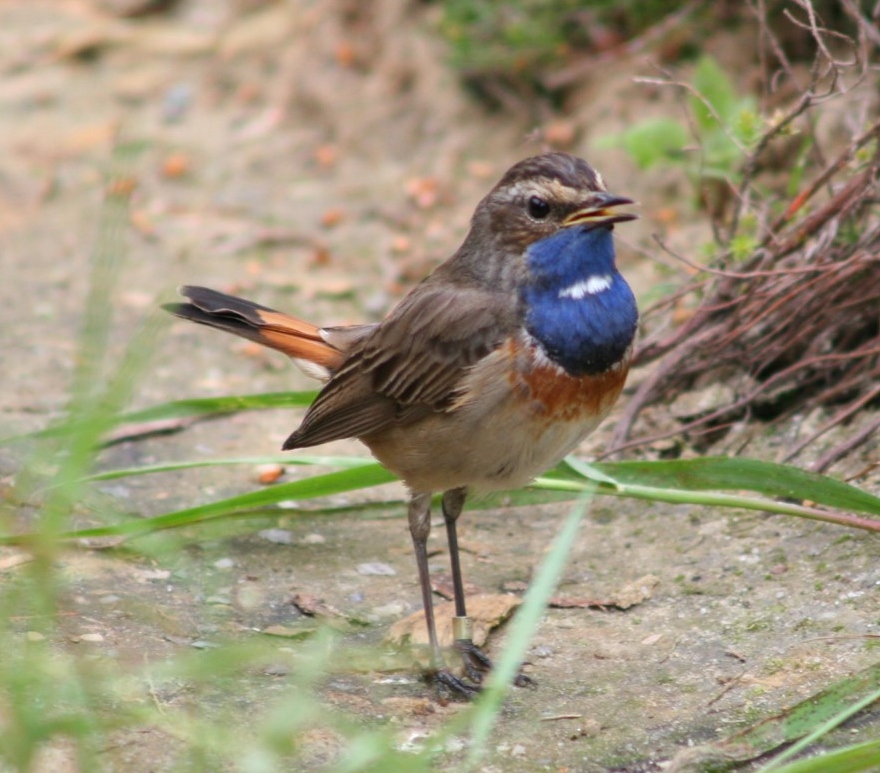 Klasse:	Aves = vogelsOrde:		Passeriformes = zangvogelsFamilie:	Muscicapidae = vliegenvangersGeslacht:	LuciniaSoort:		Lucinia svecica svecicaSoorten/ondersoorten:De Lucinia svecica  heeft vijf Europese ondersoorten:Lucinia s. cyaneculaLucinia s. mamnetumLucinia s. volgaeLucinis s. magnaLucinia s. pallidogularis						Foto Rene KleineLand van herkomst: Nood EuropaOorspronkelijk biotoop:Komt voor in moerasgebieden, veenmoerassen en bossen langs beken.Beschrijving vogel:De Blauwborst heeft een grootte van 14 cm.De snavel is zwart met een oranjebruine kleur aan de snavelinplant. De ogen zijn zwart.De bevedering van de kop en nek is bruingrijs van kleur. De wangen zijn geelbruin. De wenkbrauwstreep is witachtig grijs.De rug is grijsbruin, de stuit kaneelkleurig.De keel en borst zijn diepblauw met op de borst/keel met in het midden een strakke kaneelkleurige tekening en aan de onderzijde een wit randje. Onder de blauwe borst een zwarte borstband , hieronder een smalle witte band. Het onderlichaam is wit met iets aanslag.De slagpennen van de vleugels en staart zijn zwart met een grijsbruine zoom. De vleugel dekveren zijn diep grijsbruin met een lichtere grijsbruine zoom.De bovenstaart dekveren zijn kaneelbruin, de onderstaart dekveren zijn licht crème.De poten zijn zwart. het loopbeen is opvallend lang.De pop mist het kaneelbruin en de borstvlek is wit. Totaal is de pop wat grauwer van kleur, het onderlichaam is meer getekend. De blauwe borstkleur is meer kobaltblauw en minder aanwezig.Heeft iets minder roodbruin in de staart.Status in relatie tot relevante wetgevingHet houden van deze vogelsoort is toegelaten:a) onder wet- en regelgeving omtrent gevaar voor de volksgezondheid (besmetting en zoönosen)    onder referentie: Wet dieren, artikel 2.1, derde lid; artikel 5.3, derde lid en artikel 8.4 eerste lid;b) onder gestelde regelen Gevaarlijke dieren:      onder referentie: Advies RDA 2005/04: Houden van  potentieel gevaarlijke diersoorten als     gezelschapsdier, blz. 43;c)  onder de in de Wet natuurbescherming gestelde regelen (o.a. m.b.t. invasieve soorten                                   onder referentie: § 3.8, art. 3.38 en de EU verordening 1143/2014);d)  onder de CITES reglementen, EU Richtlijnen m.b.t. soortbescherming, onder referentie:      Verordening (EU) Nr. 2019/2117 van 29 november 2019.e)  met in achtneming van de bepalingen zoals die zijn opgenomen in de Europese      Verordening 2009/147/EG, de zogenaamde “Vogelrichtlijn”.opmerkingen:De Blauwborst wordt gerekend tot de Europese vruchten en insectenetende vogels en heeft daarmee de status van “inheemse beschermde” vogelsoort.Het houden van en fokken met de Blauwborst is alleen toegestaan als voldaan wordt aan de bepalingen die zijn opgenomen in de regeling natuurbescherming. Deze regeling is een ministeriele regeling bij de Wet natuurbeschermingDeze regeling geeft aan dat het houden van en fokken met de Blauwborst toegestaan is als de vogel voorzien is van een door de Minister afgegeven naadloos gesloten pootring. Daarnaast moet er een registratie hebben plaatsgevonden waaruit blijkt aan wie die ringen zijn afgegeven.De soort is geplaatst op bijlage I van de Vogelrichtlijn.De soort is geplaatst op bijlage II van het Verdrag van BernDe soort is geplaatst op bijlage II van de Bonn Convention (trekkende diersoorten).Status IUCN Red List:De beschreven vogelsoort heeft de status Least Concern ver 3.1, 2012 = niet bedreigdDoelstelling houderijrichtlijn.Het hobbymatig en duurzaam houden van en of fokken met een vogelsoort dat wordt gerekend tot de volière- en kooivogels, vindt plaats op basis van het schriftelijk vastgelegd beleid van de Nederlandse Bond van Vogelliefhebbers en met in achtneming van de bepalingen zoals die zijn opgenomen in de CODEX welke voor het houden van en fokken met volière- en kooivogels is opgesteld.De basis van deze houderijrichtlijn voor de Blauwborstis het scheppen van zodanige voorwaarden dat het welzijn en de gezondheid van deze vogelsoort gewaarborgd is. Deze borging richt zich op het kunnen uitoefenen van het natuurlijk gedrag, het in stand houden van een goede gezondheid, het bieden van een goede huisvesting en een goede voeding.Natuurlijk en normaal gedrag in relatie tot het houden in de avicultuur.De aantoonbaar in Nederland gehouden en gefokte volière- en kooivogels kunnen op basis van de daarvoor geldende (niet eensluidende) definities worden gerekend tot de groep gedomesticeerde dieren. Ze leven niet meer in hun natuurlijke omgeving, maar in een houderij omgeving en zijn afhankelijk van de omgevingscondities die de houder hen aanbiedt.Toch behouden gedomesticeerde vogelsoorten een aantal van hun natuurlijke gedragingen.Vormen van natuurlijk gedrag beschouwen we de voortbeweging, voedselopname en foerageer gedrag, de voortplanting, territoriaal gedrag, de onderlinge socialisatie, verzorging en hygiëne.De houder en fokker van volière- en kooivogels zal een meer dan minimaal kennisniveau moeten hebben van de normale gedragingen van de vogels. De manier waarop met deze kennis wordt omgegaan in de relatie tussen houder en vogel heeft veel invloed op de emoties en stressfactoren die de vogel ervaart. Een goede positieve relatie tussen houder en vogel heeft tot resultaat dat de vogel minder angst voor mensen ontwikkelt. Dit verlaagt niet alleen de invloed van veel stressfactoren, maar maakt het omgaan met vogels gemakkelijker.Gezondheid.Bij het in acht nemen van goede hygiënische maatregelen en het aanbieden van een uitgebalanceerd voer en voedingssupplementen zal een Blauwborst  lang in een goede gezondheid verkeren.Door insleep van buiten af of door het overbrengen door stekende insecten kunnen de vogels in aanraking komen met alle ziekten die bij zangvogels bekend zijn.Veel voorkomen ziekten bij zangvogels kunnen ingedeeld worden in onderstaande groepen:Virale aandoeningenBacteriële en mycotische aandoeningenParasitaire aandoeningenMetabole en erfelijke aandoeningenTraumatische aandoeningen	Deze vogelsoort is gevoelig voor vitamine AD en B gebrek.Huisvesting.Algemeen.De algemene richtlijnen met betrekking tot de huisvesting van volière- en kooivogels is opgenomen in het “Handboek Vogelverzorging”zoals deze is uitgegeven door de NBvV.Specifieke huisvestingseisen voor de Blauwborst.De Blauwborst is geen kooivogel en wordt in de avicultuur bij voorkeur gehouden in een volière of vlucht. Om zijn natuurlijk gedrag te kunnen ontplooien heeft de Blauwborst  al gauw per koppel een ruimte nodig van 200 x 100 x 200 cm.(lxbxh)Als verrijking van de volière of vlucht kan enige begroeiing in de vorm van plaggen  worden aangebracht.De Blauwborsten zitten veel op de grond en kunnen snel lopen of rennen.Het verdient aanbeveling de vogels  naast het verblijf in volière of vlucht de mogelijkheid te bieden dat ze uit de wind en tochtvrij kunnen zitten.Een gedeeltelijke overdekte volière of een tocht- en vorstvrij nachthok kan een oplossing zijn.Sociaal en soortspecifiek gedrag.De basis principes ten aanzien van een passend respons op sociale interacties en het tonen van soortspecifiek gedrag en het vermijden van stressfactoren is beschreven in het “Handboek Vogelverzorging” zoals deze is uitgegeven door de NBvV.Voor de Blauwborst is aanvullend onderstaand van toepassing:Het is niet aan te raden meerdere mannen tijdens de broedtijd in dezelfde vlucht of volière onder te brengen. Na de broedperiode is dit wel mogelijk. Vanaf eind september moeten de mannen en de poppen afzonderlijk worden gehuisvest.Vanaf het voorjaar tot diep in de nacht kunnen de Blauwborsten zingen, overleg met de buren is dan wel belangrijk.Het fokken met de Blauwborst.Blauwborsten  zijn in hun tweede levensjaar broedrijp.Het broedseizoen begint ongeveer in de maand juni/juli/augustus. Dan kunnen eerst de mannen en een paar weken later de poppen weer in de gemeenschappelijke volière worden ondergebrachtZe maken zelf een nest in een tralienest, nestkom, een open nestkastje van 7x7x5, maar ze maken ook wel zelf een nest in de beplanting van de volière. Bij voorkeur laag bij de grond.Per broedseizoen wordt niet vaker dan tweemaal de gelegenheid gegeven een broedcyclus mee te maken.Per broedronde worden drie tot vijf eieren gelegd. De pop broedt zelf deze eieren uit.De broedtijd is  12 dagen. Het uitkomstpercentage is hoog en ligt op zo’n 90-100%.De ouders brengen zelf de jongen groot. Voorwaarde is wel dat er direct bij het uitkomen van de jongen insecten  in de vorm van levende buffalowormen, meelwormen, diepvriespinkies en krekeltjes  beschikbaar zijn. Het komt nog veel voor dat de jongen direct door de pop uit het nest gegooid worden.In de periode naar de jeugdrui is er geen opvallend sterftecijfer.Inventarisatie fokverslagen.Kennisgeving van een kweekverslag ANBvV, 2008Maandblad Onze Vogels, uitg. NBvV, dec. 2011, blz. 10 e.v.De Europese Cultuurvogel, 2011, no.4, blz. 134 e.v.Vogelexpresse 2016, no. 3, blz. 4 e.v.Domesticatie.Het domesticatietraject heeft zich zodanig ontwikkeld dat er succesvol met de nominaatvorm van deze vogelsoort wordt gefokt. Door de NBvV zijn voor de geslachten die behoren tot de Europese insecten en vruchteneters standaardeisen opgesteld.Voeding, drinken en badwater.De Blauwborst  is in hoofdzaak een insecteneter.Als belangrijkste bestanddelen bestaat het voedsel dan ook uit universeelvoer, insectenpaté, meelwormen (in de winterperiode op kamertemperatuur), buffalowormen en overige insecten. De Blauwborst eet de insecten met huid en haar. Onverteerbare resten worden na verloop van tijd uitgescheiden als braakballetjes, die op wanden of gaas worden afgezet.Ter verbetering van de algehele conditie en om gebreken uit de voeding te compenseren worden als voedingssupplementen vitamine AD, vitamine B complex en Multi vitaminen toegediend.Grit, kalk en maagkiezel zijn standaard nodig voor de bevordering van de spijsvertering en de opbouw van calcium.De vogels krijgen naast vers drinkwater ook schoon badwater. Dit wordt in volières verstrekt in open schalen. Ook maken ze gebruik van stromend water als in de volière een waterval aanwezig is.Overigen.Deelname aan een tijdelijke tentoonstelling.Blauwborsten die gaan deelnemen aan een tijdelijke tentoonstelling moeten vroegtijdig gewend raken aan de tentoonstellingskooi. Deze gewenning kost tijd maar voorkomt stress bij de vogel tijdens de keuring en tentoonstelling.Ze kunnen gedurende twee jaar als Eigen Kweek worden ingezonden in een kleine kistkooi.Niet iedere fokker stuurt zijn vogels naar een tijdelijke tentoonstelling. De vogel heeft teveel ruimte nodig om zonder stress deze tijd door te brengen.Identificatie en registratie. Blauwborsten moeten als beschermde inheemse vogels voorzien zijn van een naadloos gesloten pootring van 2,5 mm waarop vermeld staat: de bond die de ring heeft afgegeven, het jaar waarin deze is afgegeven,  de code NL, de ringdiameter, het kweeknummer van de fokker en het volgnummer. Daarnaast is een dergelijke ring voorzien van een breukzone. Bij beschadiging van de ring door b.v. oprekken, zal de ring breken en onbruikbaar worden.Belangrijk is dat de juiste ringmaat is gebruikt..Deze ringen moeten afzonderlijk worden besteld bij de NBvV.De uitgever van deze ringen dient  een administratie bij te houden waaruit blijkt aan wie dergelijke ringen zijn afgegeven.De houder van een ongeringde vogelsoort dat staat vermeld op bijlage II van het Verdrag van Bern moet via een administratie kunnen aantonen hoe de vogel in bezit is gekomen.(Besluit natuurbescherming art. 3.27, lid 1a)De registratie van de geringde vogels kan plaats vinden door middel van een fokregister dat o.a. digitaal verkrijgbaar is. Deze registratie is voor de geringde Blauwborsten niet verplicht.(Besluit natuurbescherming art. 3.27, lid 1 – Regeling natuurbescherming art. 3.24)Aanschaf.De aanschaf van Blauwborsten als kooi- of volièrevogel kan bij voorkeur plaats vinden bij een fokker die vanuit zijn vogelverblijf, zijn eigen gefokte vogels te koop aanbiedt.Op die wijze kan de koper geïnformeerd worden over de achtergronden van de aan te schaffen vogels. Het verdient aanbeveling dat de verkoper aan de koper niet alleen een overdrachtsverklaring afgeeft , maar ook een kopie van de bijbehorende houderijrichtlijn.Na aankoop van een vogel bij een fokker moet deze tenminste gedurende een periode van vier weken in quarantaine worden gehouden. Nauwkeurige observatie is nodig om vast te stellen of de vogel geen ziekteverschijnselen laat zien en of in de bevedering geen ongewenste mijten bij zich draagt.Risico Inventarisatie en Evaluatie RIE.Bij de Blauwborst is geen natuurlijk gedrag of een gedragstoornis bekend dat aanleiding zal geven tot ongewenst fysiek gevaar voor de mens. Voorwaarde daarbij is wel dat de vogel op de juiste manier wordt behandeld o.a. door de wijze waarop deze door de houder b.v. wordt vastgehouden en geen onnodige stressfactoren worden versterkt door het op de onjuiste manier vangen van de vogel.Mate van invasiviteit (overlevingskans bij ontsnapping) en schade.In geval van ontsnapping is het mogelijk dat de Blauwborst een kans van overleving heeft.Bij ontsnapping uit de volière of vogelkooi zal deze vogelsoort geen gezondheidsproblemen bij mensen of economische schade veroorzaken.Het opstellen van deze houderijrichtlijn.Onder redactie van de Commissie Dierenwelzijn, -ethiek &  Wetgeving van de Nederlandse Bond van Vogelliefhebbers is deze houderijrichtlijn opgesteld.Daarbij werd de praktijkervaring ingebracht door Rene Kleine,A. Bouten, F. Bremer,  fokkers van  Blauwborsten.Literatuur.Handboek Vogelverzorging, onder auspiciën van de NBvV uitgegeven door Welzo Media Productions bv, eerste druk 2016, ISBN 978 90 5821 2955Brochure Algemene Informatie m.b.t. de geldende regels die van toepassing zijn op het ringen van volière- en kooivogels, uitgegeven door de NBvV.CODEX voor het hobbymatig houden van en fokken met volière- en kooivogels door leden van de NBvV. Standaardeisen voor Europese Cultuurvogels, deel 3, opgesteld door de TC Tropische Vogels en Parkieten , uitgave van de NBvV 2018, blz. 69.60 jaar Diergeneeskundig Memorandum, Bijzondere Gezelschapsdieren 2013.Arnoud B. van den Berg, Lijst van Nederlandse vogelsoorten, 2014John van der Jagt, Insecteneters in de kijker,uitg. Speciaalclub Europese Cultuurvogels, Lou Megens, ’t Jaar rond, over natuur, vogels, biotoopvolières en cultuurvogels” ,Uitgave Welzo bv,serie Over Dieren. ISBN 978 90 5821 632 8Lou Megens, Europese cultuurvogels in opmars”, Uitgave Free Musketeers, ISBN 978 90 484 0873 3Herman Kremers, Beschermd of niet…uw vogels en de wet, uitgeverij Ornis, 2006.ISBN 9789073217119Links.BirdLife International 2012. Luscinia svecica. The IUCN Red List of Threatened Species. Version 2014.3. <www.iucnredlist.org>.BirdLife International. 2016. Cyanecula svecica. The IUCN Red List of Threatened Species 2016: e.T22709707A87887151.www.ibc.lynxeds.comwww.vogelindex.nl	Specifieke houderijrichtlijnWitgesternde  Blauwborst2014, versie 1.1NBvV code G1. 15.018.019Taxonomische indeling				AfbeeldingKlasse:	Aves = vogels				zie NBvV VogelindexOrde:		Passeriformes = zangvogelsFamilie:	Muscicapidae = vliegenvangersGeslacht:	LusciniaSoort:		Luscinia svecica cyaneculaSoorten/ondersoorten:De Luscinia svecica  cyanecula is een ondersoort van de Luscinia svecica svecica, de Blauwborst.Land van herkomst: Centraal en Zuid EuropaOorspronkelijk biotoop:Komt voor in rietvelden en andere dichte vegetatie.Beschrijving vogel:De Witgesternde Blauwborst heeft een grootte van 14 cm.De bevedering van de kop is boven de snavel lichtbruinvan kleur. De kop is zwartbruin met in het midden eenlichtbruine kopstreep. De wenkbrauwstreep is crème van kleur.De wangen zijn bruin, aan de bovenzijde zwartbruin. Tussen het oog en de snavel is de kleur zwart.Ook de snavel zelf is zwart met een gelige kleur aan de snavelinplant.De rug is grijsbruin, de stuit bruin.De keel en borst zijn diepblauw met op de borst/keel afscheiding een heldere witte strakke vlek.De halvemaanvormige buiktekening is kastanje bruin. Het onderlichaam is beige grijs.De slagpennen van de vleugels en staart zijn zwart met een grijsbruine zoom. De vleugeldekveren zijn diep grijsbruin met een lichtere grijsbruine zoom.De pop is in het geheel fletser en minder sprekend van kleur en tekening.Status in relatie tot relevante wetgevingHet houden van deze vogelsoort is toegelaten:a) onder wet- en regelgeving omtrent gevaar voor de volksgezondheid (besmetting en     zoönosen) onder referentie: Wet dieren, artikel 2.1, derde lid; artikel 5.3, derde lid en     artikel 8.4 eerste lid;b) onder gestelde regelen Gevaarlijke dieren:      onder referentie: Advies RDA 2005/04: Houden van  potentieel gevaarlijke diersoorten als     gezelschapsdier, blz. 43;c)  onder de in de Wet natuurbescherming gestelde regelen (o.a. m.b.t. invasieve soorten                                   onder referentie: § 3.8, art. 3.38 en de EU verordening 1143/2014);d)  onder de CITES reglementen, EU Richtlijnen m.b.t. soortbescherming, onder referentie:      Verordening (EU) Nr. 2019/2117 van 29 november 2019.	e)  met in achtneming van de bepalingen zoals die zijn opgenomen in de Europese      Verordening 2009/147/EG, de zogenaamde “Vogelrichtlijn”.opmerkingen:De Witgesternde Blauwborst wordt gerekend tot de Europese vruchten en insectenetende vogels en heeft daarmee de status van “inheemse beschermde” vogelsoort.Het houden van en fokken met de Witgesternde Blauwborst is alleen toegestaan als voldaan wordt aan de bepalingen die zijn opgenomen in de regeling natuurbescherming. Deze regeling is een ministeriele regeling bij de Wet natuurbeschermingDeze regeling geeft aan dat het houden van en fokken met de Witgesterde Blauwborst toegestaan is als de vogel voorzien is van een door de Minister afgegeven naadloos gesloten pootring. Daarnaast moet er een registratie hebben plaatsgevonden hebben waaruit blijkt aan wie die ringen zijn afgegeven.Status IUCN Red List:De beschreven vogelsoort heeft de status Least Concern ver 3.1, 2012 = niet bedreigdDoelstelling houderijrichtlijn.Het hobbymatig en duurzaam houden van en of fokken met een vogelsoort dat wordt gerekend tot de volière- en kooivogels, vindt plaats op basis van het schriftelijk vastgelegd beleid van de Nederlandse Bond van Vogelliefhebbers en met in achtneming van de bepalingen zoals die zijn opgenomen in de CODEX welke voor het houden van en fokken met volière- en kooivogels is opgesteld.De basis van deze houderijrichtlijn voor de Witgesternde Blauwborstis het scheppen van zodanige voorwaarden dat het welzijn en de gezondheid van deze vogelsoort gewaarborgd is. Deze borging richt zich op het kunnen uitoefenen van het natuurlijk gedrag, het in stand houden van een goede gezondheid, het bieden van een goede huisvesting en een goede voeding.Natuurlijk en normaal gedrag in relatie tot het houden in de avicultuur.De aantoonbaar in Nederland gehouden en gefokte volière- en kooivogels kunnen op basis van de daarvoor geldende (niet eensluidende) definities worden gerekend tot de groep gedomesticeerde dieren. Ze leven niet meer in hun natuurlijke omgeving, maar in een houderij omgeving en zijn afhankelijk van de omgevingscondities die de houder hen aanbiedt.Toch behouden gedomesticeerde vogelsoorten een aantal van hun natuurlijke gedragingen.Vormen van natuurlijk gedrag beschouwen we de voortbeweging, voedselopname en foerageer gedrag, de voortplanting, territoriaal gedrag, de onderlinge socialisatie, verzorging en hygiëne.De houder en fokker van volière- en kooivogels zal een meer dan minimaal kennisniveau moeten hebben van de normale gedragingen van de vogels. De manier waarop met deze kennis wordt omgegaan in de relatie tussen houder en vogel heeft veel invloed op de emoties en stressfactoren die de vogel ervaart. Een goede positieve relatie tussen houder en vogel heeft tot resultaat dat de vogel minder angst voor mensen ontwikkelt. Dit verlaagt niet alleen de invloed van veel stressfactoren, maar maakt het omgaan met vogels gemakkelijker.Gezondheid.Bij het in acht nemen van goede hygiënische maatregelen en het aanbieden van een uitgebalanceerd voer en voedingssupplementen zal een Witgesternde Blauwborst  lang in een goede gezondheid verkeren.Door insleep van buiten af of door het overbrengen door stekende insecten kunnen de vogels in aanraking komen met alle ziekten die bij zangvogels bekend zijn.Veel voorkomen ziekten bij zangvogels kunnen ingedeeld worden in onderstaande groepen:Virale aandoeningenBacteriële en mycotische aandoeningenParasitaire aandoeningenMetabole en erfelijke aandoeningenTraumatische aandoeningen	Huisvesting.Algemeen.De algemene richtlijnen met betrekking tot de huisvesting van volière- en kooivogels is opgenomen in het “Handboek Vogelverzorging”zoals deze is uitgegeven door de NBvV.Specifieke huisvestingseisen voor de Witgesternde Blauwborst.De Witgesternde blauwborst is geen kooivogel en wordt in de avicultuur bij voorkeur gehouden in een volière of vlucht. Om zijn natuurlijk gedrag te kunnen ontplooien heeft de Witgesternde Blauwborst  al gauw per koppel een ruimte nodig van 200 x 100 x 200 cm.(lxbxh)Als verrijking van de volière of vlucht kan enige begroeiing worden aangebracht.Het verdient aanbeveling de vogels  naast het verblijf in volière of vlucht de mogelijkheid te bieden dat ze uit de wind en tochtvrij kunnen zitten.Een gedeeltelijke overdekte volière of een tocht- en vorstvrij nachthok kan een oplossing zijn.Sociaal en soortspecifiek gedrag.De basis principes ten aanzien van een passend respons op sociale interacties en het tonen van soortspecifiek gedrag en het vermijden van stressfactoren is beschreven in het “Handboek Vogelverzorging” zoals deze is uitgegeven door de NBvV.Voor de Witgesterde Blauwborst is aanvullend onderstaand van toepassing:Het is niet aan te raden meerdere mannen tijdens de broedtijd in dezelfde vlucht of volière onder te brengen. Na de broedperiode is dit wel mogelijk.Het fokken met de Witgesternde Blauwborst.Witgesternde Blauwborsten  zijn in hun tweede levensjaar broedrijp.Het broedseizoen begint ongeveer in de maand mei/juni.Ze maken zelf een nest in een tralienest, nestkom, maar ze maken ook wel zelf een nest in de beplanting van de volière.Per broedseizoen wordt niet vaker dan tweemaal de gelegenheid gegeven een broedcyclus mee te maken.Per broedronde worden drie tot vier eieren gelegd. De pop broedt zelf deze eieren uit.De broedtijd is  12 dagen. het uitkomstpercentage is hoog en ligt op zo’n 80%.De ouders brengen zelf e jongen groot.In de periode naar de jeugdrui is er geen opvallend sterftecijfer.Inventarisatie fokverslagen.Maandblad Onze Vogels, uitg. NBvV, juli 2006, blz. 234Domesticatie.Het domesticatietraject heeft zich zodanig ontwikkeld dat er succesvol met de nominaatvorm van deze vogelsoort wordt gefokt.Voeding, drinken en badwater.De Witgesternde Blauwborst  is in hoofdzaak een insecteneter.Als belangrijkste bestanddelen bestaat het voedsel dan ook uit universeelvoer, insectenpaté, meelwormen, buffalowormen en overige insecten.Insecteneters krijgen vaak geen voedingssupplementen in de vorm van vitamines en eiwitten omdat ze dit al voldoende uit de insecten halen.Grit, kalk en maagkiezel zijn standaard nodig voor de bevordering van de spijsvertering en de opbouw van calcium.De vogels krijgen naast vers drinkwater ook schoon badwater. Dit wordt in volières verstrekt in open schalen.Overigen.Deelname aan een tijdelijke tentoonstelling.Witgesternde Blauwborsten die gaan deelnemen aan een tijdelijke tentoonstelling moeten vroegtijdig gewend raken aan de tentoonstellingskooi. Deze gewenning kost tijd maar voorkomt stress bij de vogel tijdens de keuring en tentoonstelling.Ze kunnen gedurende twee jaar als Eigen Kweek worden ingezonden in een kleine kistkooi.Niet iedere fokker stuurt zijn vogels naar een tijdelijke tentoonstelling. De vogel heeft teveel ruimte nodig om zonder stress deze tijd door te brengen.Identificatie en registratie. Witgesternde Blauwborsten moeten als beschermde inheemse vogels voorzien zijn van een naadloos gesloten pootring van 2,5 mm waarop vermeld staat: de bond die de ring heeft afgegeven, het jaar waarin deze is afgegeven,  de code NL, de ringdiameter, het kweeknummer van de fokker en het volgnummer. Daarnaast is een dergelijke ring voorzien van een breukzone. Bij beschadiging van de ring door b.v. oprekken, zal de ring breken en onbruikbaar worden.Belangrijk is dat de juiste ringmaat is gebruikt..Deze ringen moeten afzonderlijk worden besteld bij de NBvV  De uitgever van deze ringen dient  een administratie bij te houden  waaruit blijkt aan wie dergelijke ringen zijn afgegeven.De registratie van de geringde vogels kan plaats vinden door middel van een fokregister dat o.a. digitaal verkrijgbaar is. Deze registratie is voor de Witgesternde Blauwborsten  niet verplicht.   Aanschaf.De aanschaf van Witgesternde Blauwborsten als kooi- of volièrevogel kan bij voorkeur plaats vinden bij een fokker die vanuit zijn vogelverblijf, zijn eigen gefokte vogels te koop aanbiedt.Op die wijze kan de koper geïnformeerd worden over de achtergronden van de aan te schaffen vogels. Het verdient aanbeveling dat de verkoper aan de koper niet alleen een overdrachtsverklaring afgeeft , maar ook een kopie van de bijbehorende houderijrichtlijn.Na aankoop van een vogel bij een fokker moet deze tenminste gedurende een periode van vier weken in quarantaine worden gehouden. Nauwkeurige observatie is nodig om vast te stellen of de vogel geen ziekteverschijnselen laat zien en of in de bevedering geen ongewenste mijten bij zich draagt.Risico Inventarisatie en Evaluatie RIE.Bij de Witgesternde Blauwborst is geen natuurlijk gedrag of een gedragstoornis bekend dat aanleiding zal geven tot ongewenst fysiek gevaar voor de mens. Voorwaarde daarbij is wel dat de vogel op de juiste manier wordt behandeld o.a. door de wijze waarop deze door de houder b.v. wordt vastgehouden en geen onnodige stressfactoren worden versterkt door het op de onjuiste manier vangen van de vogel.Mate van invasiviteit (overlevingskans bij ontsnapping) en schade.In geval van ontsnapping is het mogelijk dat de Witgesternde Blauwborst een kans van overleving heeft.Bij ontsnapping uit de volière of vogelkooi zal deze vogelsoort geen gezondheidsproblemen bij mensen of economische schade veroorzaken.Het opstellen van deze houderijrichtlijn.Onder redactie van de Commissie Dierenwelzijn, -ethiek & Wetgeving van de Nederlandse Bond van Vogelliefhebbers is deze houderijrichtlijn opgesteld.Daarbij werd de praktijkervaring ingebracht door G.H. Renskers, fokker van de Witgesternde blauwborst . Literatuur Handboek Vogelverzorging, onder auspiciën van de NBvV uitgegeven door Welzo Media Productions bv, eerste druk 2016, ISBN 978 90 5821 2955Brochure Algemene Informatie m.b.t. de geldende regels die van toepassing zijn op het ringen van volière- en kooivogels, uitgegeven door de NBvV.CODEX voor het hobbymatig houden van en fokken met volière- en kooivogels door leden van de NBvV. Standaardeisen voor Europese Cultuurvogels, deel 3, opgesteld door de TC Tropische Vogels en Parkieten , uitgave van de NBvV 2018, blz. 69.60 jaar Diergeneeskundig Memorandum, Bijzondere Gezelschapsdieren 2013.Arnoud B. van den Berg, Lijst van Nederlandse vogelsoorten, 2010John van der Jagt, Insecteneters in de kijker,uitg. Speciaalclub Europese Cultuurvogels, Lou Megens, ’t Jaar rond, over natuur, vogels, biotoopvolières en cultuurvogels” ,Uitgave Welzo bv,serie Over Dieren. ISBN 978 90 5821 632 8Lou Megens, Europese cultuurvogels in opmars”, Uitgave Free Musketeers, ISBN 978 90 484 0873 3Herman Kremers, Beschermd of niet…uw vogels en de wet, uitgeverij Ornis, 2006.ISBN 9789073217119del Hoyo, J., Collar, N.J., Christie, D.A., Elliott, A., Fishpool, L.D.C., Boesman, P. and Kirwan, G.M. 2016. HBW and BirdLife International Illustrated Checklist of the Birds of the World. Volume 2: Passerines. Lynx Edicions and BirdLife International, Barcelona, Spain and Cambridge, UK.LinksBirdLife International. 2016. Cyanecula svecica. The IUCN Red List of Threatened Species 2016: e.T22709707A87887151. www.iucnredlist.org www.ibc.lynxeds.comwww.vogelindex.nlSpecifieke houderijrichtlijn  Zwarte roodstaart2015, versie 1.1NBvV code G1  15.018.015Taxonomische indeling					Klasse:	Aves = vogels		Orde:		Passeriformes = zangvogelsFamilie:	Muscicapidae = vliegenvangersGeslacht:	PhoenicurusSoort:		Phoenicurus ochruros ochrurosSoorten/ondersoorten:Er  zijn drie ondersoortenPhoenicurus.o. atterrimusPhoenicurus o. gibraltariensisPhoenicurus o. semirufusLand van herkomst: Geheel EuropaOorspronkelijk biotoop:Open bossen, parken en struikgewas.Beschrijving vogel:De Zwarte roodstaart heeft een grootte van 15 cm.De kleur van de man en pop verschillen, ook verschilt de kleur in zomer en winter.De man:De snavel is lang spits en zwart. De oogring, iris en pupil is zwart.De kop en nek zijn zwart. De rugbevedering is zwartgrijs. De stuit is roestrood.De borst,  buik en onderlichaam zijn egaal zwartgrijs. De onderstaart dekveren zijn lichtbruin met oranje.De vleugeldekveren zijn grijs zwart. Op de armpennen is een lichtgrijze spiegel aanwezig.De staartpennen zijn zwartgrijs, de middelste staartpennen zijn oranjebruin.De onderzijde van de staart  is roestbruin. In de winter zijn al deze onderdelen meer grijs, met een iets bruine waas.De pootkleur is zwart met donkere nagels.De pop:De pop heeft een witte oogring. De iris en de pupil zijn zwart.De rug en vleugeldekveren zijn bruingrijs. De borst en buik zijn bruingrijs, het onderlichaam is lichtgeel. De pop mist in de vleugels de witte spiegels.  De slagpennen en de staart zijn bruingrijs.De onderzijde van de staart  is oranjegeel.De pootkleur is zwart met donkere nagels.Status in relatie tot relevante wetgevingHet houden van deze vogelsoort is toegelaten:a) onder wet- en regelgeving omtrent gevaar voor de volksgezondheid (besmetting en     zoönosen) onder referentie: Wet dieren, artikel 2.1, derde lid; artikel 5.3, derde lid en     artikel 8.4 eerste lid;b) onder gestelde regelen Gevaarlijke dieren:      onder referentie: Advies RDA 2005/04: Houden van  potentieel gevaarlijke diersoorten als     gezelschapsdier, blz. 43;c)  onder de in de Wet natuurbescherming gestelde regelen (o.a. m.b.t. invasieve soorten                                   onder referentie: § 3.8, art. 3.38 en de EU verordening 1143/2014);d)  onder de CITES reglementen, EU Richtlijnen m.b.t. soortbescherming, onder referentie:      Verordening (EU) Nr. 2017/160 van 20 januari 2017opmerkingen:De Zwarte roodstaart wordt gerekend tot de Europese vruchten en insectenetende vogels en heeft daarmee de status van “inheemse beschermde” vogelsoort.Het houden van en fokken met de Zwarte roodstaart is alleen toegestaan als voldaan wordt aan de bepalingen die zijn opgenomen in de regeling natuurbescherming. Deze regeling is een ministeriele regeling bij de Wet natuurbeschermingDeze regeling geeft aan dat het houden van en fokken met de Zwarte roodstaart toegestaan is als de vogel voorzien is van een door de Minister afgegeven naadloos gesloten pootring. Daarnaast moet er een registratie hebben plaatsgevonden  waaruit blijkt aan wie die ringen zijn afgegeven.De Zwarte roodstraat is geplaatst op bijlage II van het Verdrag van Bern.Status IUCN Red List:De beschreven vogelsoort heeft de status Least Concern ver 3.1, 2012 = niet bedreigdDoelstelling houderijrichtlijn.Het hobbymatig en duurzaam houden van en of fokken met een vogelsoort dat wordt gerekend tot de volière- en kooivogels, vindt plaats op basis van het schriftelijk vastgelegd beleid van de Nederlandse Bond van Vogelliefhebbers en met in achtneming van de bepalingen zoals die zijn opgenomen in de CODEX welke voor het houden van en fokken met volière- en kooivogels is opgesteld.De basis van deze houderijrichtlijn voor de Zwarte roodstaartis het scheppen van zodanige voorwaarden dat het welzijn en de gezondheid van deze vogelsoort gewaarborgd is. Deze borging richt zich op het kunnen uitoefenen van het natuurlijk gedrag, het in stand houden van een goede gezondheid, het bieden van een goede huisvesting en een goede voeding.Natuurlijk en normaal gedrag in relatie tot het houden in de avicultuur.De aantoonbaar in Nederland gehouden en gefokte volière- en kooivogels kunnen op basis van de daarvoor geldende (niet eensluidende) definities worden gerekend tot de groep gedomesticeerde dieren. Ze leven niet meer in hun natuurlijke omgeving, maar in een houderij omgeving en zijn afhankelijk van de omgevingscondities die de houder hen aanbiedt.Toch behouden gedomesticeerde vogelsoorten een aantal van hun natuurlijke gedragingen.Vormen van natuurlijk gedrag beschouwen we de voortbeweging, voedselopname en foerageer gedrag, de voortplanting, territoriaal gedrag, de onderlinge socialisatie, verzorging en hygiëne.De houder en fokker van volière- en kooivogels zal een meer dan minimaal kennisniveau moeten hebben van de normale gedragingen van de vogels. De manier waarop met deze kennis wordt omgegaan in de relatie tussen houder en vogel heeft veel invloed op de emoties en stressfactoren die de vogel ervaart. Een goede positieve relatie tussen houder en vogel heeft tot resultaat dat de vogel minder angst voor mensen ontwikkelt. Dit verlaagt niet alleen de invloed van veel stressfactoren, maar maakt het omgaan met vogels gemakkelijker.GezondheidBij het in acht nemen van goede hygiënische maatregelen en het aanbieden van een uitgebalanceerd voer en voedingssupplementen zal een Zwarte roodstaart  lang in een goede gezondheid verkeren.Door insleep van buiten af of door het overbrengen door stekende insecten kunnen de vogels in aanraking komen met alle ziekten die bij zangvogels bekend zijn.Veel voorkomen ziekten bij zangvogels kunnen ingedeeld worden in onderstaande groepen:Virale aandoeningenBacteriële en mycotische aandoeningenParasitaire aandoeningenMetabole en erfelijke aandoeningenTraumatische aandoeningen	Huisvesting.Algemeen.De algemene richtlijnen met betrekking tot de huisvesting van volière- en kooivogels is opgenomen in het “Handboek Vogelverzorging”zoals deze is uitgegeven door de NBvV.Specifieke huisvestingseisen voor de Zwarte roodstaart.De Zwarte roodstaart is geen kooivogel en wordt in de avicultuur bij voorkeur gehouden in een volière of vlucht. Om zijn natuurlijk gedrag te kunnen ontplooien heeft de Zwarte roodstaart  al gauw een ruimte nodig van 300 x 100 x 200 cm.(lxbxh)Als verrijking van de volière of vlucht kan enige begroeiing worden aangebracht.Het verdient aanbeveling de vogels  naast het verblijf in volière of vlucht de mogelijkheid te bieden dat ze uit de wind en tochtvrij kunnen zitten.Een gedeeltelijke overdekte volière of een tocht- en vorstvrij nachthok kan een oplossing zijn.Sociaal en soortspecifiek gedrag.De basis principes ten aanzien van een passend respons op sociale interacties en het tonen van soortspecifiek gedrag en het vermijden van stressfactoren is beschreven in het “Handboek Vogelverzorging” zoals deze is uitgegeven door de NBvV.Voor de Zwarte roodstaart is aanvullend onderstaand van toepassing:Het is niet aan te raden meerdere mannen in dezelfde vlucht of volière onder te brengen.Als de volière groot genoeg is en goed beplant kunnen Heggemussen of Blauwborsten  bij de vogels worden geplaatst.De Zwarte roodstaarten zijn dan rustige vogels en prachtig om te houden.Het fokken met de Zwarte roodstaart.Zwarte roodstaarten  zijn in hun tweede levensjaar broedrijp.Het broedseizoen begint ongeveer in de maand mei.Ze maken zelf een nest in een half open  nestkast of op een richel.Per broedseizoen wordt niet vaker dan tweemaal de gelegenheid gegeven een broedcyclus mee te maken.Per broedronde worden vier tot zes eieren gelegd. De pop broedt zelf deze eieren uit.De broedtijd is  13 dagen. het uitkomstpercentage is hoog en ligt op zo’n 90%.In de periode naar de jeugdrui is er geen opvallend sterftecijfer.Inventarisatie fokverslagen.Maandblad Onze Vogels, uitg.NBvV, jan. 1995, blz. 11 e.v.Maandblad Onze Vogels, uitg. NBvV, aug. 2006, blz. 270 e.v.Domesticatie.Het domesticatietraject heeft zich zodanig ontwikkeld dat er succesvol met de nominaatvorm van deze vogelsoort wordt gefokt.  Door de NBvV zijn voor de soorten die worden gerekend tot de Europese Cultuurvogels standaardeisen opgesteld.Voeding, drinken en badwater.De Zwarte roodstaart  is in hoofdzaak een insecteneter.Als belangrijkste bestanddelen bestaat het voedsel dan ook uit ijzerarm universeelvoer, insectenpaté, meelwormen, buffalowormen en overige insecten.Aanvullend kan onkruidzaad worden verstrekt.Insecteneters krijgen vaak geen voedingssupplementen in de vorm van vitamines en eiwitten omdat ze dit al voldoende uit de insecten halen. Toch kan gedoseerd vitamine D3 worden toegevoegd.Om het aandeel eiwit op te voeren kan AVES opfok gegeven worden Voedseldieren (meelwormen) worden ook daartoe op een speciaal mengsel gezet 24 uur voordat zij aan de vogels gevoerd worden.Grit, kalk en maagkiezel zijn standaard nodig voor de bevordering van de spijsvertering en de opbouw van calcium.De vogels krijgen naast vers drinkwater ook schoon badwater. Dit wordt in volières verstrekt in open schalen.Overigen.Deelname aan een tijdelijke tentoonstelling.Zwarte roodstaarten die gaan deelnemen aan een tijdelijke tentoonstelling moeten vroegtijdig gewend raken aan de tentoonstellingskooi. Deze gewenning kost tijd maar voorkomt stress bij de vogel tijdens de keuring en tentoonstelling.Ze kunnen gedurende vijf jaar als Eigen Kweek worden ingezonden in een kleine kistkooi.Niet iedere fokker stuurt zijn vogels naar een tijdelijke tentoonstelling. De vogel heeft teveel ruimte nodig om zonder stress deze tijd door te brengen.Identificatie en registratie. Zwarte roodstaarten moeten als beschermde inheemse vogels voorzien zijn van een naadloos gesloten pootring van 2,5 mm waarop vermeld staat: de bond die de ring heeft afgegeven, het jaar waarin deze is afgegeven,  de code NL, de ringdiameter, het kweeknummer van de fokker en het volgnummer. Daarnaast is een dergelijke ring voorzien van een breukzone. Bij beschadiging van de ring door b.v. oprekken, zal de ring breken en onbruikbaar worden.Belangrijk is dat de juiste ringmaat is gebruikt..Deze ringen moeten afzonderlijk worden besteld bij de NBvV  Er dient  een administratie bijgehouden te worden waaruit blijkt aan wie een dergelijke ring is afgegeven.De houder van een ongeringde vogelsoort dat staat vermeld op bijlage II van het Verdrag van Bern moet via een administratie kunnen aantonen hoe de vogel in bezit is gekomen.(Besluit natuurbescherming art. 3.27, lid 1a)De registratie van de geringde vogels kan plaats vinden door middel van een fokregister dat o.a. digitaal verkrijgbaar is. Deze registratie is voor de geringde Zwarte roodstaarten niet verplicht.(Besluit natuurbescherming art. 3.27, lid 1 – Regeling natuurbescherming art. 3.24)Aanschaf.De aanschaf van Zwarte roodstaarten als kooi- of volièrevogel kan bij voorkeur plaats vinden bij een fokker die vanuit zijn vogelverblijf, zijn eigen gefokte vogels te koop aanbiedt.Op die wijze kan de koper geïnformeerd worden over de achtergronden van de aan te schaffen vogels. Na aankoop van een vogel bij een fokker moet deze tenminste gedurende een periode van vier weken in quarantaine worden gehouden. Nauwkeurige observatie is nodig om vast te stellen of de vogel geen ziekteverschijnselen laat zien en of in de bevedering geen ongewenste mijten bij zich draagt.Risico Inventarisatie en Evaluatie RIE.Bij de Zwarte roodstaart is geen natuurlijk gedrag of een gedragstoornis bekend dat aanleiding zal geven tot ongewenst fysiek gevaar voor de mens. Voorwaarde daarbij is wel dat de vogel op de juiste manier wordt behandeld o.a. door de wijze waarop deze door de houder b.v. wordt vastgehouden en geen onnodige stressfactoren worden versterkt door het op de onjuiste manier vangen van de vogel.Mate van invasiviteit (overlevingskans bij ontsnapping) en schade.In geval van ontsnapping is het mogelijk dat de Zwarte roodstaart een kans van overleving heeft.Bij ontsnapping uit de volière of vogelkooi zal deze vogelsoort geen gezondheidsproblemen bij mensen of economische schade veroorzaken.Het opstellen van deze houderijrichtlijn.Onder redactie van de Commissie Dierenwelzijn –ethiek en Wetgeving van de Nederlandse Bond van Vogelliefhebbers is deze houderijrichtlijn opgesteld.Daarbij werd de praktijkervaring ingebracht door Lou Megens, fokker van Zwarte roodstaarten.Literatuur.Handboek Vogelverzorging, onder auspiciën van de NBvV uitgegeven door Welzo Media Productions bv, eerste druk 2016, ISBN 978 90 5821 2955Brochure Algemene Informatie m.b.t. de geldende regels die van toepassing zijn op het ringen van volière- en kooivogels, uitgegeven door de NBvV.CODEX voor het hobbymatig houden van en fokken met volière- en kooivogels door leden van de NBvV. Standaardeisen voor Europese Cultuurvogels, deel 3, opgesteld door de TC Tropische Vogels en Parkieten , uitgave van de NBvV 2018, blz. 72.60 jaar Diergeneeskundig Memorandum, Bijzondere GezelschapsdierenArnoud B. van den Berg, Lijst van Nederlandse vogelsoorten, 2010Lou Megens, ’t Jaar rond, over natuur, vogels, biotoopvolières en cultuurvogels” ,Uitgave Welzo bv,serie Over Dieren. ISBN 978 90 5821 632 8Lou Megens, Europese cultuurvogels in opmars”, Uitgave Free Musketeers, ISBN 978 90 484 0873 3Links.BirdLife International 2012. Phoenicurus ochruros . The IUCN Red List of Threatened Species. Version 2014.3. <www.iucnredlist.org>.www.ibc.lynxeds.comwww.vogelindex.nlSpecifieke houderijrichtlijnGekraagde roodstaart2014, versie 1.1NBvV code  G1, 15.018.014Taxonomische indeling		Klasse:	Aves = vogels		Orde:		Passeriformes = zangvogelsFamilie:	Muscicapidae = vliegenvangersGeslacht:	PhoenicurusSoort:		Phoenicurus phoenicurusSoorten/ondersoorten:Er  is een ondersoortenPhoenicurus.p. samamisicusLand van herkomst: Geheel EuropaOorspronkelijk biotoop:Open bossen, parken en struikgewas.Beschrijving vogel:De Gekraagde roodstaart heeft een grootte van 14 cm.De kleur van de man en pop verschillen, ook verschilt de kleur in zomer en winter.De man heeft een witgrijs voorhoofd overgaand in een grijze kopbevedering en nek. Deze is fijn zwart gespikkeld. De voorhoofdsband, wangen keel en kin zijn egaal zwart.De rug is glanzend blauwachtig grijs, iets zwart gespikkeld. De stuit heeft een oranjebruine kleur.De borst en flanken zijn roestbruin tot helder kastanjebruin en loopt in het onderlichaam weg in een rossige grijze kleur.De vleugels zijn zwartgrijs met een beige waas en grote witte spiegels. De onderste vleugeldekveren zijn vaal rood.De middelste pennen van de staart zijn egaal donkerbruin, de overige staartpennen zijn rood tot roodachtig kastanje bruin.De pop heeft een duidelijk witte oogring. De keel is crèmekleurig. De rug is grijsbruin van kleur. De borst is beige met een licht oranje waas. De flanken zijn geelbruin.In winterkleed is het zwart in de hals en in de borst bij de man grijs. Het roodbruin is licht omzoomd. De pop mist de zwarte en witte veervelden. Het totale kleurbezit is in winterkleed duidelijk matter van kleur.In de rusttijd (dat gelijk loopt met het tentoonstellingsseizoen) ligt over het totale verenpak een beige waas.Dit wordt veroorzaakt door het beige van kleur worden van de veertoppen.Status in relatie tot relevante wetgevingHet houden van deze vogelsoort is toegelaten:a) onder wet- en regelgeving omtrent gevaar voor de volksgezondheid (besmetting en     zoönosen) onder referentie: Wet dieren, artikel 2.1, derde lid; artikel 5.3, derde lid en     artikel 8.4 eerste lid;b) onder gestelde regelen Gevaarlijke dieren:      onder referentie: Advies RDA 2005/04: Houden van  potentieel gevaarlijke diersoorten als     gezelschapsdier, blz. 43;c)  onder de in de Wet natuurbescherming gestelde regelen (o.a. m.b.t. invasieve soorten                                   onder referentie: § 3.8, art. 3.38 en de EU verordening 1143/2014);d)  onder de CITES reglementen, EU Richtlijnen m.b.t. soortbescherming, onder referentie:      Verordening (EU) Nr. 2017/160 van 20 januari 2017opmerkingen:De Gekraagde roodstaart wordt gerekend tot de Europese vruchten en insectenetende vogels en heeft daarmee de status van “inheemse beschermde” vogelsoort.Het houden van en fokken met de Gekraagde roodstaart  is alleen mogelijk als voldaan wordt aan de bepalingen die zijn opgenomen in het Besluit vrijstelling beschermde dier- en plantensoorten. Dit besluit is een AMvB bij de Flora en Faunawet Artikel 5 van dit besluit geeft aan dat het houden van en fokken met de Gekraagde roodstaart mogelijk is als de vogels voorzien zijn van een door de Minister afgegeven naadloos gesloten pootring. Daarnaast moet er een registratie hebben plaatsgevonden  waaruit blijkt aan wie die ringen zijn afgegeven.De Gekraagde roodstaart is geplaatst op bijlage II van het Verdrag van Bern.De Gekraagde roodstaart is geplaatst op bijlage II van het Verdrag van Bonn.Status IUCN Red List:De beschreven vogelsoort heeft de status Least Concern ver 3.1, 2012 = niet bedreigdDoelstelling houderijrichtlijn.Het hobbymatig en duurzaam houden van en of fokken met een vogelsoort dat wordt gerekend tot de volière- en kooivogels, vindt plaats op basis van het schriftelijk vastgelegd beleid van de Nederlandse Bond van Vogelliefhebbers en met in achtneming van de bepalingen zoals die zijn opgenomen in de CODEX welke voor het houden van en fokken met volière- en kooivogels is opgesteld.De basis van deze houderijrichtlijn voor de Gekraagde roodstaartis het scheppen van zodanige voorwaarden dat het welzijn en de gezondheid van deze vogelsoort gewaarborgd is. Deze borging richt zich op het kunnen uitoefenen van het natuurlijk gedrag, het in stand houden van een goede gezondheid, het bieden van een goede huisvesting en een goede voeding.Natuurlijk en normaal gedrag in relatie tot het houden in de avicultuur.De aantoonbaar in Nederland gehouden en gefokte volière- en kooivogels kunnen op basis van de daarvoor geldende (niet eensluidende) definities worden gerekend tot de groep gedomesticeerde dieren. Ze leven niet meer in hun natuurlijke omgeving, maar in een houderij omgeving en zijn afhankelijk van de omgevingscondities die de houder hen aanbiedt.Toch behouden gedomesticeerde vogelsoorten een aantal van hun natuurlijke gedragingen.Vormen van natuurlijk gedrag beschouwen we de voortbeweging, voedselopname en foerageer gedrag, de voortplanting, territoriaal gedrag, de onderlinge socialisatie, verzorging en hygiëne.De houder en fokker van volière- en kooivogels zal een meer dan minimaal kennisniveau moeten hebben van de normale gedragingen van de vogels. De manier waarop met deze kennis wordt omgegaan in de relatie tussen houder en vogel heeft veel invloed op de emoties en stressfactoren die de vogel ervaart. Een goede positieve relatie tussen houder en vogel heeft tot resultaat dat de vogel minder angst voor mensen ontwikkelt. Dit verlaagt niet alleen de invloed van veel stressfactoren, maar maakt het omgaan met vogels gemakkelijker.Gezondheid.Bij het in acht nemen van goede hygiënische maatregelen en het aanbieden van een uitgebalanceerd voer en voedingssupplementen zal een Gekraagde roodstaart  lang in een goede gezondheid verkeren.Door insleep van buiten af of door het overbrengen door stekende insecten kunnen de vogels in aanraking komen met alle ziekten die bij zangvogels bekend zijn.Veel voorkomen ziekten bij zangvogels kunnen ingedeeld worden in onderstaande groepen:Virale aandoeningenBacteriële en mycotische aandoeningenParasitaire aandoeningenMetabole en erfelijke aandoeningenTraumatische aandoeningen	Huisvesting.Algemeen.De algemene richtlijnen met betrekking tot de huisvesting van volière- en kooivogels is opgenomen in het “Handboek Vogelverzorging”zoals deze is uitgegeven door de NBvV.Specifieke huisvestingseisen voor de Gekraagde roodstaart.De Gekraagde roodstaart is geen kooivogel en wordt in de avicultuur bij voorkeur gehouden in een volière of vlucht. Om zijn natuurlijk gedrag te kunnen ontplooien heeft de Gekraagde roodstaart  al gauw een ruimte nodig van 300 x 100 x 200 cm.(lxbxh)Als verrijking van de volière of vlucht kan enige begroeiing worden aangebracht.Het verdient aanbeveling de vogels  naast het verblijf in volière of vlucht de mogelijkheid te bieden dat ze uit de wind en tochtvrij kunnen zitten.Een gedeeltelijke overdekte volière of een tocht- en vorstvrij nachthok kan een oplossing zijn.Sociaal en soortspecifiek gedrag.De basis principes ten aanzien van een passend respons op sociale interacties en het tonen van soortspecifiek gedrag en het vermijden van stressfactoren is beschreven in het “Handboek Vogelverzorging” zoals deze wordt uitgegeven door de NBvV.Voor de Gekraagde roodstaart is aanvullend onderstaand van toepassing:Het is niet aan te raden meerdere mannen in dezelfde vlucht of volière onder te brengen.Als de volière groot genoeg is en goed beplant kunnen Sijzen bij de vogels worden geplaatst.De Gekraagde roodstaarten zijn dan rustige vogels en prachtig om te houden.Het fokken met de Gekraagde roodstaart.Gekraagde roodstaarten  zijn in hun tweede levensjaar broedrijp.Het broedseizoen begint ongeveer in de maand april.Ze maken zelf een nest in een gesloten nestkast met een halve maanvormige opening.Per broedseizoen wordt niet vaker dan tweemaal de gelegenheid gegeven een broedcyclus mee te maken.Per broedronde worden vijf tot zes eieren gelegd. De pop broedt zelf deze eieren uit.De broedtijd is  13 dagen. het uitkomstpercentage is hoog en ligt op zo’n 80%.In de periode naar de jeugdrui is er geen opvallend sterftecijfer.Inventarisatie fokverslagen.Maandblad Onze Vogels, uitg. NBvV, dec. 2009, blz. 423 e.v.Vogelexpresse 2009, no.2, blz 81 e.v.Maandblad Onze Vogels, uitg. NBvV, jan. 2012, blz. 29Maandblad Onze Vogels, uitg. NBvV, april 2014, blz. 8 e.v.Domesticatie.Het domesticatietraject heeft zich zodanig ontwikkeld dat er succesvol met de nominaatvorm van deze vogelsoort wordt gefokt.  Door de NBvV zijn voor de soorten die worden gerekend tot de Europese Cultuurvogels standaardeisen opgesteld.Voeding, drinken en badwater.De Gekraagde roodstaart  is in hoofdzaak een insecteneter.Als belangrijkste bestanddelen bestaat het voedsel dan ook uit universeelvoer, insectenpaté, meelwormen, buffalowormen en overige insecten.Aanvullend kan onkruidzaad worden verstrekt.Insecteneters krijgen vaak geen voedingssupplementen in de vorm van vitamines en eiwitten omdat ze dit al voldoende uit de insecten halen. Toch kan gedoseerd vitamine K4 worden toegevoegd.Grit, kalk en maagkiezel zijn standaard nodig voor de bevordering van de spijsvertering en de opbouw van calcium.De vogels krijgen naast vers drinkwater ook schoon badwater. Dit wordt in volières verstrekt in open schalen.Overigen.Deelname aan een tijdelijke tentoonstelling.Gekraagde roodstaarten die gaan deelnemen aan een tijdelijke tentoonstelling moeten vroegtijdig gewend raken aan de tentoonstellingskooi. Deze gewenning kost tijd maar voorkomt stress bij de vogel tijdens de keuring en tentoonstelling.Ze kunnen gedurende twee jaar als Eigen Kweek worden ingezonden in een kleine kistkooi.Niet iedere fokker stuurt zijn vogels naar een tijdelijke tentoonstelling. De vogel heeft teveel ruimte nodig om zonder stress deze tijd door te brengen.Identificatie en registratie. Gekraagde roodstaarten moeten als beschermde inheemse vogels voorzien zijn van een naadloos gesloten pootring van 2,5 mm waarop vermeld staat: de bond die de ring heeft afgegeven, het jaar waarin deze is afgegeven,  de code NL, de ringdiameter, het kweeknummer van de fokker en het volgnummer. Daarnaast is een dergelijke ring voorzien van een breukzone. Bij beschadiging van de ring door b.v. oprekken, zal de ring breken en onbruikbaar worden.Belangrijk is dat de juiste ringmaat is gebruikt..Deze ringen moeten afzonderlijk worden besteld bij de NBvV  Er dient  een administratie bijgehouden te worden waaruit blijkt aan wie een dergelijke ring is afgegeven.De houder van een ongeringde vogelsoort dat staat vermeld op bijlage II van het Verdrag van Bern moet via een administratie kunnen aantonen hoe  de vogel in bezit is gekomen.(Besluit natuurbescherming art. 3.27, lid 1a)De registratie van de geringde vogels kan plaats vinden door middel van een fokregister dat o.a. digitaal verkrijgbaar is. Deze registratie is voor de geringde Gekraagde roodstaarten niet verplicht.(Besluit natuurbescherming art. 3.27, lid 1 – Regeling natuurbescherming art. 3.24)Aanschaf.De aanschaf van Gekraagde roodstaarten als kooi- of volièrevogel kan bij voorkeur plaats vinden bij een fokker die vanuit zijn vogelverblijf, zijn eigen gefokte vogels te koop aanbiedt.Op die wijze kan de koper geïnformeerd worden over de achtergronden van de aan te schaffen vogels. Na aankoop van een vogel bij een fokker moet deze tenminste gedurende een periode van vier weken in quarantaine worden gehouden. Nauwkeurige observatie is nodig om vast te stellen of de vogel geen ziekteverschijnselen laat zien en of in de bevedering geen ongewenste mijten bij zich draagt.Risico Inventarisatie en Evaluatie RIE.Bij de Gekraagde roodstaart is geen natuurlijk gedrag of een gedragstoornis bekend dat aanleiding zal geven tot ongewenst fysiek gevaar voor de mens. Voorwaarde daarbij is wel dat de vogel op de juiste manier wordt behandeld o.a. door de wijze waarop deze door de houder b.v. wordt vastgehouden en onnodige stressfactoren worden versterkt door het op de onjuiste manier vangen van de vogel.Mate van invasiviteit (overlevingskans bij ontsnapping) en schade.In geval van ontsnapping is het mogelijk dat de Gekraagde roodstaart een kans van overleving heeft.Bij ontsnapping uit de volière of vogelkooi zal deze vogelsoort geen gezondheidsproblemen bij mensen of economische schade veroorzaken.Het opstellen van deze houderijrichtlijn.Onder redactie van de Commissie Dierenwelzijn -ethiek en Wetgeving van de Nederlandse Bond van Vogelliefhebbers is deze houderijrichtlijn opgesteld.Daarbij werd de praktijkervaring ingebracht door Fokke Veenstra, fokker van Gekraagde roodstaarten en lid van de NBvV.Literatuur.Handboek Vogelverzorging, onder auspiciën van de NBvV uitgegeven door Welzo Media Productions bv, eerste druk 2016, ISBN 978 90 5821 2955Brochure Algemene Informatie m.b.t. de geldende regels die van toepassing zijn op het ringen van volière- en kooivogels, uitgegeven door de NBvV.CODEX voor het hobbymatig houden van en fokken met volière- en kooivogels door leden van de NBvV. Standaardeisen voor Europese Cultuurvogels, deel 3, opgesteld door de TC Tropische Vogels en Parkieten , uitgave van de NBvV 2018, blz. 7360 jaar Diergeneeskundig Memorandum, Bijzondere GezelschapsdierenArnoud B. van den Berg, Lijst van Nederlandse vogelsoorten, 2014Lou Megens, ’t Jaar rond, over natuur, vogels, biotoopvolières en cultuurvogels” ,Uitgave Welzo bv,serie Over Dieren. ISBN 978 90 5821 632 8Lou Megens, Europese cultuurvogels in opmars”, Uitgave Free Musketeers, ISBN 978 90 484 0873 3Josep de Hoy, Andrew Elkott, Jordi Sargatal & David A. Christie,Handbook of the Birds of the World.,uitg.: Lynx Edicions, Spanje, 2010, deel 15, ISBN 9788496553682.Links.BirdLife International 2012. Phoenicurus phoenicurus. The IUCN Red List of Threatened Species. Version 2014.3. <www.iucnredlist.org>.www.ibc.lynxeds.comwww.vogelindex.nl	Specifieke houderijrichtlijn  Paapje2015, versie 1.1NBvV code  G1. 15. 019.030Taxonomische indeling				Klasse:	Aves = vogels					Orde:		Passeriformes = zangvogelsFamilie:	Muscicapidae = vliegenvangersGeslacht:	SaxicolaSoort:		Saxicola  rubetraSoorten/ondersoorten:Er  zijn geen ondersoortenLand van herkomst: Geheel Europa, uitgezonderd het Noorden.Oorspronkelijk biotoop:Open terreinen, vochtige weiden, lage begroeiing en langs sloten.Beschrijving vogel:De vogel heeft een grootte van ca. 12.5 cm. Er is verschil in de kleur van de bevedering tussen de man en de pop.Ook verschilt de kleur van de man binnen en buiten de broedtijd.De man:De snavel is klein, spits en zwart van kleur. De oogring, iris en pupil zijn zwart.In het broedseizoen is de kopbevedering donker zwartbruin. Buiten de broedtijd is de kopbevedering bruin, met donkere veren die een lichte omzoming hebben. De wenkbrauwstreep is wit, in de winter crème, breed achter het oog. De wangen zijn bruin, aan de voor en achterzijde zwartbruin. In de winter bruin. De mantel en rug zijn donker zwartbruin,met een crème omzoming. In de winter bruin met donkere veren die een lichte omzoming hebben. De stuit is geelbruin met donkere vlekken.De keelband is wit en loopt onder de snavel door langs de wangen tot aan de nek.. De borst is dieporanje en de flanken zijn geelbruin. De buik en het onderlichaam zijn wit..De vleugelpennen zijn donkerbruin met een smalle lichte zoom. De vleugeldekveren zijn crème omzoomd. Tussen de dekveren en slagpennen is een wit vlekje zichtpaar. De armpennen zijn donkerbruin met een crème zoom. In de winter zijn ze bruin. De staartpennen zijn bruin, de buitenste staartpennen zijn aan de basis wit. De pop:De kopbevedering van de pop is als die van de man in de winter: bruin met donkere veren. De mantel, rug en vleugeldek is bruin met donkere veren. De borst is licht oranjebeige.Status in relatie tot relevante wetgevingHet houden van deze vogelsoort is toegelaten:a) onder wet- en regelgeving omtrent gevaar voor de volksgezondheid (besmetting en     zoönosen) onder referentie: Wet dieren, artikel 2.1, derde lid; artikel 5.3, derde lid en     artikel 8.4 eerste lid;b) onder gestelde regelen Gevaarlijke dieren:      onder referentie: Advies RDA 2005/04: Houden van  potentieel gevaarlijke diersoorten als     gezelschapsdier, blz. 43;c)  onder de in de Wet natuurbescherming gestelde regelen (o.a. m.b.t. invasieve soorten                                   onder referentie: § 3.8, art. 3.38 en de EU verordening 1143/2014);d)  onder de CITES reglementen, EU Richtlijnen m.b.t. soortbescherming, onder referentie:      Verordening (EU) Nr. 2017/160 van 20 januari 2017opmerkingen:Het Paapje wordt gerekend tot de Europese insectenetende vogels en heeft daarmee de status van “inheemse beschermde” vogelsoort.Het houden van en fokken met het Paapje is alleen toegestaan als voldaan wordt aan de bepalingen die zijn opgenomen in de regeling natuurbescherming. Deze regeling is een ministeriele regeling bij de Wet natuurbeschermingDeze regeling geeft aan dat het houden van en fokken met het Paapje toegestaan is als de vogel voorzien is van een door de Minister afgegeven naadloos gesloten pootring. Daarnaast moet er een registratie hebben plaatsgevonden waaruit blijkt aan wie die ringen zijn afgegeven.Het Paapje is geplaatst op bijlage II van het Verdrag van Bern.Het Paapje is geplaatst op bijlage II van het Verdrag van Bonn.Status IUCN Red List:De beschreven vogelsoort heeft de status Least Concern  LC ver 3.1, 2012 = niet bedreigd.Het Paapje staat op de Nederlandse Rode Lijst (bijgewerkt op 16 aug. 2016) met de status “bedreigd”.Doelstelling houderijrichtlijn.Het hobbymatig en duurzaam houden van en of fokken met een vogelsoort dat wordt gerekend tot de volière- en kooivogels, vindt plaats op basis van het schriftelijk vastgelegd beleid van de Nederlandse Bond van Vogelliefhebbers en met in achtneming van de bepalingen zoals die zijn opgenomen in de CODEX welke voor het houden van en fokken met volière- en kooivogels is opgesteld.De basis van deze houderijrichtlijn voor het Paapjeis het scheppen van zodanige voorwaarden dat het welzijn en de gezondheid van deze vogelsoort gewaarborgd is. Deze borging richt zich op het kunnen uitoefenen van het natuurlijk gedrag, het in stand houden van een goede gezondheid, het bieden van een goede huisvesting en een goede voeding.Natuurlijk en normaal gedrag in relatie tot het houden in de avicultuur.De aantoonbaar in Nederland gehouden en gefokte volière- en kooivogels kunnen op basis van de daarvoor geldende (niet eensluidende) definities worden gerekend tot de groep gedomesticeerde dieren. Ze leven niet meer in hun natuurlijke omgeving, maar in een houderij omgeving en zijn afhankelijk van de omgevingscondities die de houder hen aanbiedt.Toch behouden gedomesticeerde vogelsoorten een aantal van hun natuurlijke gedragingen.Vormen van natuurlijk gedrag beschouwen we de voortbeweging, voedselopname en foerageer gedrag, de voortplanting, territoriaal gedrag, de onderlinge socialisatie, verzorging en hygiëne.De houder en fokker van volière- en kooivogels zal een meer dan minimaal kennisniveau moeten hebben van de normale gedragingen van de vogels. De manier waarop met deze kennis wordt omgegaan in de relatie tussen houder en vogel heeft veel invloed op de emoties en stressfactoren die de vogel ervaart. Een goede positieve relatie tussen houder en vogel heeft tot resultaat dat de vogel minder angst voor mensen ontwikkelt. Dit verlaagt niet alleen de invloed van veel stressfactoren, maar maakt het omgaan met vogels gemakkelijker.Gezondheid.Bij het in acht nemen van goede hygiënische maatregelen en het aanbieden van een uitgebalanceerd voer en voedingssupplementen zal een Paapje lang in een goede gezondheid verkeren.Door insleep van buiten af of door het overbrengen door stekende insecten kunnen de vogels in aanraking komen met alle ziekten die bij zangvogels bekend zijn.Veel voorkomen ziekten bij Vliegenvangers kunnen ingedeeld worden in onderstaande groepen:Virale aandoeningenBacteriële en mycotische aandoeningenParasitaire aandoeningenMetabole en erfelijke aandoeningenTraumatische aandoeningen	Huisvesting.Algemeen.De algemene richtlijnen met betrekking tot de huisvesting van volière- en kooivogels is opgenomen in het “Handboek Vogelverzorging”zoals deze is uitgegeven door de NBvV.Specifieke huisvestingseisen voor het Paapje.Het Paapje moet ondergebracht worden in een ruime goed beplante volière of vlucht.Een koppel heeft tenminste een ruime nodig van 300 x 250 cm met toch tenminste een hoogte van 200 cm.Het verdient aanbeveling de vogels  naast het verblijf in volière of vlucht de mogelijkheid te bieden dat ze uit de wind en tochtvrij kunnen zitten.Een gedeeltelijke overdekte volière kan een oplossing zijn. Ook een onverwarmde binnenkooi is een goede oplossing als de temperatuur daarin niet onder het vriespunt zakt.Sociaal en soortspecifiek gedrag.De basis principes ten aanzien van een passend respons op sociale interacties en het tonen van soortspecifiek gedrag en het vermijden van stressfactoren is beschreven in het “Handboek Vogelverzorging” zoals deze is uitgegeven door de NBvV.Voor het Paapje is aanvullend onderstaand van toepassing:Als de volière of vlucht maar groot genoeg is kunnen Paapjes met andere inheemse vogels samen gehouden worden.Het fokken met het Paapje.Paapjes zijn in hun tweede levensjaar broedrijp.Het broedseizoen begint ongeveer in de maand april - juni.Ze maken zelf een nest in b.v. een halfopen nestkasje op ca. 50 cm. hoogte in de volière.Per broedseizoen wordt niet vaker dan tweemaal de gelegenheid gegeven een broedcyclus mee te maken.Per broedronde worden vier tot zes eieren gelegd. De vogels broeden beide  zelf deze eieren uit.De broedtijd is 11 tot 12 dagen. het uitkomstpercentage is hoog en ligt op zo’n 90%.In de periode naar de jeugdrui is er geen opvallend sterftecijfer.In de broedperiode moet het aanbod van levende voedseldieren worden verhoogd.Inventarisatie fokverslagen.Maandblad Onze Vogels, uitg. NBvV, febr. 1977, blz. 62BEC fokverslagenDomesticatie.Het domesticatietraject heeft zich zodanig ontwikkeld dat er succesvol met de nominaatvorm van deze vogelsoort wordt gefokt.Door de NBvV zijn voor de soorten die gerekend worden tot de beschermde inheemse kooi- en volièrevogels standaardeisen opgesteld.Voeding, drinken en badwater.Het Paapje is in hoofdzaak een insecteneter.Als belangrijkste bestanddelen bestaat het voedsel dan ook uit, meelwormen, buffalowormen, moriowormen, wasmotten, pinky’s, en krekels.De voedseldieren worden 24 uur van tevoren geprepareerd met een mengsel van appel/witlof/wortel, gemengd met brood, zemelen, vitaminen, kalk en mineralen.Als de meelwormen en buffalo wormen  aan de vogels worden gegeven worden ze gezeefd en worden enkele druppels water oplosbare vitaminen door de wormen gemengd waarna ze bestrooid worden met AVES Triovit.Aanvullend kan aan de vogels universeelvoer, insectenpaté en onkruidzaad worden verstrekt.Grit, kalk en maagkiezel zijn standaard nodig voor de bevordering van de spijsvertering en de opbouw van calcium.De vogels krijgen naast vers drinkwater ook schoon badwater. Dit wordt in volières verstrekt in open schalen.Overigen.Deelname aan een tijdelijke tentoonstelling.Algemeen geldt dat vogels die gaan deelnemen aan een tijdelijke tentoonstelling vroegtijdig gewend moeten raken aan de tentoonstellingskooi. Deze gewenning kost tijd maar voorkomt stress bij de vogel tijdens de keuring en tentoonstelling.Het Paapje kan gedurende vijf jaar als Eigen Kweek ingezonden worden in een kleine kistkooi.Identificatie en registratie. Paapjes moeten als beschermde inheemse vogels voorzien zijn van een naadloos gesloten pootring van 2,6 mm waarop vermeld staat: de bond die de ring heeft afgegeven, het jaar waarin deze is afgegeven,  de code NL, de ringdiameter, het kweeknummer van de fokker en het volgnummer. Daarnaast is een dergelijke ring voorzien van een breukzone. Bij beschadiging van de ring door b.v. oprekken, zal de ring breken en onbruikbaar worden.Belangrijk is dat de juiste ringmaat is gebruikt..Deze ringen moeten afzonderlijk worden besteld bij de NBvV  Er dient  een administratie bijgehouden te worden waaruit blijkt aan wie een dergelijke ring is afgegeven.De houder van een ongeringde vogelsoort dat staat vermeld op bijlage II van het Verdrag van Bern moet via een administratie kunnen aantonen hoe de vogel in bezit is gekomen.(Besluit natuurbescherming art. 3.27, lid 1a)De registratie van de geringde vogels kan plaats vinden door middel van een fokregister dat o.a. digitaal verkrijgbaar is. Deze registratie is voor het geringde Paapje niet verplicht.(Besluit natuurbescherming art. 3.27, lid 1 – Regeling natuurbescherming art. 3.24)Aanschaf.De aanschaf van Paapjes als kooi- of volièrevogel kan bij voorkeur plaats vinden bij een fokker die vanuit zijn vogelverblijf  zijn eigen gefokte vogels te koop aanbiedt.Op die wijze kan de koper geïnformeerd worden over de achtergronden van de aan te schaffen vogels. Na aankoop van een vogel bij een fokker  moet deze tenminste gedurende een periode van vier weken in quarantaine worden gehouden. Nauwkeurige observatie is nodig om vast te stellen of de vogel geen ziekteverschijnselen laat zien en of in de bevedering geen ongewenste mijten bij zich draagt.Risico Inventarisatie en Evaluatie RIE.Bij het Paapje is geen natuurlijk gedrag of een gedragstoornis bekend dat aanleiding zal geven tot ongewenst fysiek gevaar voor de mens. Voorwaarde daarbij is wel dat de vogel op de juiste manier wordt behandeld o.a. door de wijze waarop deze door de houder b.v. wordt vastgehouden en onnodige stressfactoren worden versterkt door het op de onjuiste manier vangen van de vogel.Mate van invasiviteit (overlevingskans bij ontsnapping) en schade.In geval van ontsnapping is het mogelijk dat het Paapje een kans van overleving heeft.Bij ontsnapping uit de volière of vogelkooi zal deze vogelsoort geen gezondheidsproblemen bij mensen of economische schade veroorzaken.Het opstellen van deze houderijrichtlijn.Onder redactie van de Commissie Dierenwelzijn -ethiek & Wetgeving van de Nederlandse Bond van Vogelliefhebbers is deze houderijrichtlijn opgesteld.Literatuur Handboek Vogelverzorging, onder auspiciën van de NBvV uitgegeven door Welzo Media Productions bv, eerste druk 2016, ISBN 978 90 5821 2955Brochure Algemene Informatie m.b.t. de geldende regels die van toepassing zijn op het ringen van volière- en kooivogels, uitgegeven door de NBvV.CODEX voor het hobbymatig houden van en fokken met volière- en kooivogels door leden van de NBvV. Standaardeisen voor Europese Cultuurvogels, opgesteld door de TC Tropische Vogels en Parkieten, deel 3, uitgave van de NBvV 2018, blz. 98.60 jaar Diergeneeskundig Memorandum, Bijzondere Gezelschapsdieren. 2013.Arnoud B. van den Berg, Lijst van Nederlandse vogelsoorten, 2014Lou Megens, ’t Jaar rond, over natuur, vogels, biotoopvolières en cultuurvogels” ,Uitgave Welzo bv,serie Over Dieren. ISBN 978 90 5821 632 8Lou Megens, Europese cultuurvogels in opmars”, Uitgave Free Musketeers, ISBN 978 90 484 0873 3Herman Kremers, Beschermd of niet…uw vogels en de wet, uitgeverij Ornis, 2006.ISBN 9789073217119Josep de Hoy, Andrew Elkott, Jordi Sargatal & David A. Christie,Handbook of the Birds of the World.,uitg.: Lynx Edicions, Spanje, 2006, deel 11, ISBN 849655306XLinks.BirdLife International 2012. Saxicola rubetra, The IUCN Red List of Threatened Species. Version 2015.2. <www.iucnredlist.org>.www.ibc.lynxeds.comwww.vogelindex.nlwww.bec-info.comSpecifieke houderijrichtlijn  Roodborsttapuit2016, versie 1.1NBvV code  G1. 15.018.014Taxonomische indeling				Klasse:	Aves = vogels			Orde:		Passeriformes = zangvogelsFamilie:	Muscicapidae = vliegenvangersGeslacht:	SaxicolaSoort:		Saxicola torquata hibernansSoorten/ondersoorten:Er is zijn 24 ondersoortenLand van herkomst: West-, midden-, en zuid EuropaOorspronkelijk biotoop:Heidevelden, grazige vlakten met struikbedekkingBeschrijving vogel:De vogel heeft een grootte van ca. 12 cm. Er is verschil in de kleur van de bevedering tussen de man en de pop.Ook verschilt de kleur van de man binnen en buiten de broedtijd.De man:De snavel is klein, spits en zwart van kleur. De oogring, iris en pupil zijn zwart.In het broedseizoen is de kopbevedering zwart en vormt als het ware een kap. Buiten de broedtijd is de kopbevedering meer bedekt met lichte veerranden. De mantel en rug zijn zwartbruin, met bruine streepjes en omzoming. De stuit is wit met aan de buitenrand zwarte vlekken met beige omzoming.De hals is wit tot aan de flanken. De borst en flanken zijn kaneel bruin. De buik en het onderlichaam zijn licht crème.De vleugeldekveren en vleugelpennen zijn zwartbruin met een smalle bruine zoom. Op de vleugels ligt een witte vleugelband. De staart is zwartbruin.De poten zijn zwart met zwarte nagels.De pop:De kopbevedering van de pop is bruingrijs gespikkeld en mist de brede witte halstekening van de man. De mantel, rug en vleugeldek is bruingrijs met licht bruine bestreping en omzoming.De vleugels zijn bruingrijs met een smalle lichte omzoming. De vleugelband is minder sprekend en minder uitgebreid. Status in relatie tot relevante wetgevingHet houden van deze vogelsoort is toegelaten:a) onder wet- en regelgeving omtrent gevaar voor de volksgezondheid (besmetting en     zoönosen) onder referentie: Wet dieren, artikel 2.1, derde lid; artikel 5.3, derde lid en     artikel 8.4 eerste lid;b) onder gestelde regelen Gevaarlijke dieren:      onder referentie: Advies RDA 2005/04: Houden van  potentieel gevaarlijke diersoorten als     gezelschapsdier, blz. 43;c)  onder de in de Wet natuurbescherming gestelde regelen (o.a. m.b.t. invasieve soorten                                   onder referentie: § 3.8, art. 3.38 en de EU verordening 1143/2014);d)  onder de CITES reglementen, EU Richtlijnen m.b.t. soortbescherming, onder referentie:      Verordening (EU) Nr. 2017/160 van 20 januari 2017	opmerkingen:De Roodborsttapuit wordt gerekend tot de Europese insectenetende vogels en heeft daarmee de status van “inheemse beschermde” vogelsoort.Het houden van en fokken met de Roodborsttapuit is alleen toegestaan als voldaan wordt aan de bepalingen die zijn opgenomen in de regeling natuurbescherming. Deze regeling is een ministeriele regeling bij de Wet natuurbeschermingDeze regeling geeft aan dat het houden van en fokken met de Roodborsttapuit toegestaan is als de vogel voorzien is van een door de Minister afgegeven naadloos gesloten pootring. Daarnaast moet er een registratie hebben plaatsgevonden hebben waaruit blijkt aan wie die ringen zijn afgegeven.De Roodborst tapuit is geplaatst op bijlage II van het Verdrag van Bonn.Status IUCN Red List:De beschreven vogelsoort heeft de status Least Concern  LC ver 3.1, 2012 = niet bedreigd.Doelstelling houderijrichtlijn.Het hobbymatig en duurzaam houden van en of fokken met een vogelsoort dat wordt gerekend tot de volière- en kooivogels, vindt plaats op basis van het schriftelijk vastgelegd beleid van de Nederlandse Bond van Vogelliefhebbers en met in achtneming van de bepalingen zoals die zijn opgenomen in de CODEX welke voor het houden van en fokken met volière- en kooivogels is opgesteld.De basis van deze houderijrichtlijn voor de Roodborsttapuitis het scheppen van zodanige voorwaarden dat het welzijn en de gezondheid van deze vogelsoort gewaarborgd is. Deze borging richt zich op het kunnen uitoefenen van het natuurlijk gedrag, het in stand houden van een goede gezondheid, het bieden van een goede huisvesting en een goede voeding.Natuurlijk en normaal gedrag in relatie tot het houden in de avicultuur.De aantoonbaar in Nederland gehouden en gefokte volière- en kooivogels kunnen op basis van de daarvoor geldende (niet eensluidende) definities worden gerekend tot de groep gedomesticeerde dieren. Ze leven niet meer in hun natuurlijke omgeving, maar in een houderij omgeving en zijn afhankelijk van de omgevingscondities die de houder hen aanbiedt.Toch behouden gedomesticeerde vogelsoorten een aantal van hun natuurlijke gedragingen.Vormen van natuurlijk gedrag beschouwen we de voortbeweging, voedselopname en foerageer gedrag, de voortplanting, territoriaal gedrag, de onderlinge socialisatie, verzorging en hygiëne.De houder en fokker van volière- en kooivogels zal een meer dan minimaal kennisniveau moeten hebben van de normale gedragingen van de vogels. De manier waarop met deze kennis wordt omgegaan in de relatie tussen houder en vogel heeft veel invloed op de emoties en stressfactoren die de vogel ervaart. Een goede positieve relatie tussen houder en vogel heeft tot resultaat dat de vogel minder angst voor mensen ontwikkelt. Dit verlaagt niet alleen de invloed van veel stressfactoren, maar maakt het omgaan met vogels gemakkelijker.Gezondheid.Bij het in acht nemen van goede hygiënische maatregelen en het aanbieden van een uitgebalanceerd voer en voedingssupplementen zal een Roodborsttapuit lang in een goede gezondheid verkeren.Door insleep van buiten af of door het overbrengen door stekende insecten kunnen de vogels in aanraking komen met alle ziekten die bij zangvogels bekend zijn.Veel voorkomen ziekten bij zangvogels kunnen ingedeeld worden in onderstaande groepen:Virale aandoeningenBacteriële en mycotische aandoeningenParasitaire aandoeningenMetabole en erfelijke aandoeningenTraumatische aandoeningen	Huisvesting.Algemeen.De algemene richtlijnen met betrekking tot de huisvesting van volière- en kooivogels is opgenomen in het “Handboek Vogelverzorging” zoals deze is uitgegeven door de NBvV.Specifieke huisvestingseisen voor de Roodborsttapuit.De Roodborsttapuit moet ondergebracht worden in een ruime goed beplante volière of vlucht.Een koppel heeft tenminste een ruime nodig van 300 x 250 cm met toch tenminste een hoogte van 200 cm.Het verdient aanbeveling de vogels  naast het verblijf in volière of vlucht de mogelijkheid te bieden dat ze uit de wind en tochtvrij kunnen zitten.Een gedeeltelijke overdekte volière kan een oplossing zijn. Ook een onverwarmde binnenkooi is een goede oplossing als de temperatuur daarin niet onder het vriespunt zakt.Sociaal en soortspecifiek gedrag.De basis principes ten aanzien van een passend respons op sociale interacties en het tonen van soortspecifiek gedrag en het vermijden van stressfactoren is beschreven in het “Handboek Vogelverzorging” zoals deze is uitgegeven door de NBvV.Voor de Roodborsttapuit is aanvullend onderstaand van toepassing:Als de volière of vlucht maar groot genoeg is kunnen Roodborsttapuiten met andere inheemse vogels samen gehouden worden.Het fokken met de Roodborsttapuit.Roodborsttapuiten zijn in hun tweede levensjaar broedrijp.Het broedseizoen begint ongeveer in de maand april - juni.Ze maken zelf een nest in b.v. een halfopen nestkasje op ca. 50 cm. hoogte in de volière.Per broedseizoen wordt niet vaker dan tweemaal de gelegenheid gegeven een broedcyclus mee te maken.Per broedronde worden vier tot zes eieren gelegd. De vogels broeden beide  zelf deze eieren uit.De broedtijd is 11 tot 12 dagen. het uitkomstpercentage is hoog en ligt op zo’n 90%.In de periode naar de jeugdrui is er geen opvallend sterftecijfer.In de broedperiode moet het aanbod van levende voedseldieren worden verhoogd.Inventarisatie fokverslagen.Maandblad Onze Vogels, uitg. NBvV, febr. 1977, blz. 62Maandblad Onze Vogels, uitg. NBvV, april 2007, blz. 115Vogelexpresse 2015, no.4, blz. 149 e.v.BEC fokverslagenDomesticatie.Het domesticatietraject heeft zich zodanig ontwikkeld dat er succesvol met de nominaatvorm van deze vogelsoort wordt gefokt.Door de NBvV zijn voor de soorten die gerekend worden tot de beschermde inheemse kooi- en volièrevogels standaardeisen opgesteld.Voeding, drinken en badwater.De Roodborsttapuit is in hoofdzaak een insecteneter.Als belangrijkste bestanddelen bestaat het voedsel dan ook uit, meelwormen, buffalowormen, moriowormen, wasmotten, pinky’s, en krekels.De voedseldieren worden 24 uur van tevoren geprepareerd met een mengsel van appel/witlof/wortel, gemengd met brood, zemelen, vitaminen, kalk en mineralen.Als de meelwormen en buffalo wormen  aan de vogels worden gegeven worden ze gezeefd en worden enkele druppels water oplosbare vitaminen door de wormen gemengd waarna ze bestrooid worden met AVES Triovit.Aanvullend kan aan de vogels universeelvoer, insectenpaté en onkruidzaad worden verstrekt.Grit, kalk en maagkiezel zijn standaard nodig voor de bevordering van de spijsvertering en de opbouw van calcium.De vogels krijgen naast vers drinkwater ook schoon badwater. Dit wordt in volières verstrekt in open schalen.Overigen.Deelname aan een tijdelijke tentoonstelling.Algemeen geldt dat vogels die gaan deelnemen aan een tijdelijke tentoonstelling vroegtijdig gewend moeten raken aan de tentoonstellingskooi. Deze gewenning kost tijd maar voorkomt stress bij de vogel tijdens de keuring en tentoonstelling.De Roodborsttapuit kan gedurende vijf jaar als Eigen Kweek ingezonden worden in een kleine kistkooi.Identificatie en registratie. Roodborsttapuiten moeten als beschermde inheemse vogels voorzien zijn van een naadloos gesloten pootring van 2,6 mm waarop vermeld staat: de bond die de ring heeft afgegeven, het jaar waarin deze is afgegeven,  de code NL, de ringdiameter, het kweeknummer van de fokker en het volgnummer. Daarnaast is een dergelijke ring voorzien van een breukzone. Bij beschadiging van de ring door b.v. oprekken, zal de ring breken en onbruikbaar worden.Belangrijk is dat de juiste ringmaat is gebruikt..Deze ringen moeten afzonderlijk worden besteld bij de NBvV  Er dient  een administratie bijgehouden te worden waaruit blijkt aan wie een dergelijke ring is afgegeven.De houder van een ongeringde vogelsoort dat staat vermeld op bijlage II van het Verdrag van Bern moet via een administratie kunnen aantonen hoe de vogel in bezit is gekomen.(Besluit natuurbescherming art. 3.27, lid 1a)De registratie van de geringde vogels kan plaats vinden door middel van een fokregister dat o.a. digitaal verkrijgbaar is. Deze registratie is voor de geringde Roodborsttapuit niet verplicht.Aanschaf.De aanschaf van Roodborsttapuiten als kooi- of volièrevogel kan bij voorkeur plaats vinden bij een fokker die vanuit zijn vogelverblijf  zijn eigen gefokte vogels te koop aanbiedt.Op die wijze kan de koper geïnformeerd worden over de achtergronden van de aan te schaffen vogels. Na aankoop van een vogel bij een fokker  moet deze tenminste gedurende een periode van vier weken in quarantaine worden gehouden. Nauwkeurige observatie is nodig om vast te stellen of de vogel geen ziekteverschijnselen laat zien en of in de bevedering geen ongewenste mijten bij zich draagt.Risico Inventarisatie en Evaluatie RIE.Bij de Roodborsttapuit is geen natuurlijk gedrag of een gedragstoornis bekend dat aanleiding zal geven tot ongewenst fysiek gevaar voor de mens. Voorwaarde daarbij is wel dat de vogel op de juiste manier wordt behandeld o.a. door de wijze waarop deze door de houder b.v. wordt vastgehouden en onnodige stressfactoren worden versterkt door het op de onjuiste manier vangen van de vogel.Mate van invasiviteit (overlevingskans bij ontsnapping) en schade.In geval van ontsnapping is het mogelijk dat de Roodborsttapuit een kans van overleving heeft.Bij ontsnapping uit de volière of vogelkooi zal deze vogelsoort geen gezondheidsproblemen bij mensen of economische schade veroorzaken.Het opstellen van deze houderijrichtlijn.Onder redactie van de Commissie Dierenwelzijn, -ethiek en Wetgeving van de Nederlandse Bond van Vogelliefhebbers is deze houderijrichtlijn opgesteld.Daarbij werd de praktijkervaring ingebracht door Lou Megens,fokker van Roodborsttapuiten.  Literatuur Handboek Vogelverzorging, onder auspiciën van de NBvV uitgegeven door Welzo Media Productions bv, eerste druk 2016, ISBN 978 90 5821 2955Brochure Algemene Informatie m.b.t. de geldende regels die van toepassing zijn op het ringen van volière- en kooivogels, uitgegeven door de NBvV.CODEX voor het hobbymatig houden van en fokken met volière- en kooivogels door leden van de NBvV. Standaardeisen voor Europese Cultuurvogels, opgesteld door de TC Tropische Vogels en Parkieten, deel 3, uitgave van de NBvV 2018, blz. 98.60 jaar Diergeneeskundig Memorandum, Bijzondere Gezelschapsdieren. 2013.Arnoud B. van den Berg, Lijst van Nederlandse vogelsoorten, 2014Lou Megens, ’t Jaar rond, over natuur, vogels, biotoopvolières en cultuurvogels” ,Uitgave Welzo bv,serie Over Dieren. ISBN 978 90 5821 632 8Lou Megens, Europese cultuurvogels in opmars”, Uitgave Free Musketeers, ISBN 978 90 484 0873 3Herman Kremers, Beschermd of niet…uw vogels en de wet, uitgeverij Ornis, 2006.ISBN 9789073217119Josep de Hoy, Andrew Elkott, Jordi Sargatal & David A. Christie,Handbook of the Birds of the World.,uitg.: Lynx Edicions, Spanje, 2004, deel 9, ISBN 8487334695LinksBirdLife International 2012. Saxicola torquatta The IUCN Red List of Threatened Species. Version 2015.2. <www.iucnredlist.org>.www.ibc.lynxeds.comwww.vogelindex.nlwww.bec-info.comSpecifieke houderijrichtlijn  Wielewaal2016, versie 1.1NBvV code  G1. 17.012.010Taxonomische indeling					Klasse:	Aves = vogels					Orde:		Passeriformes = zangvogelsFamilie:	Oriolidae = wielewalen en vijgvogelsGeslacht:	OriolusSoort:		Oriolus oriolusSoorten/ondersoorten:Van deze soort zijn zeven ondersoortenLand van herkomst: Midden- en Zuidoost EuropaOorspronkelijk biotoop:In hoof loofbos, graag nabij meren, ook in parken en boomgroepen in cultuurlandschappen.Zomergast in Nederland van april tot september.Beschrijving vogel:De vogel is 23 cm. groot.Er is kleurverschil tussen de man en de pop.De man:De snavel is roodachtig, lang en spits. De oogring is geel, de iris roodbruin met een zwarte pupil.De kopbevedering is diep helder geel, in de nek helder geel. Vanaf de snavelinplant loopt een zwarte oogteugel tot achter het oog. De wangstreek is diep helder geel. De rug is diep helder geel, de stuit is egaal helder geel.De keel, borst, flanken  zijn diep helder geel. De en onderlichaam zijn helder geel.De vleugeldekveren zijn zwart, op de zwarte grote vleugeldekveren bevindt zich een heldere gele spiegel. De vleugelpennen zijn zwart met een witte zoom. De staart is zwart met aan de drie buitenste pennen een heldere gele vlek die samen de staartspiegel vormen. De poten zijn grijs met zwarte nagels.De pop:De kopbevedering is geheel geelgroen. Boven het oog loopt een smalle wenkbrauwstreep  De wangstreek is geelgroen.  vanaf de snavelinplant loopt nar het oog een zwarte oogteugel die ook vaag zichtbaar is achter het oog. De rug is geelgroen, de stuit is geel. De keel en bef zijn witgrijs met een fijne zwarte streeptekening. De borst is witgrijs met een fijne zwarte streeptekening De flanken zijn vanaf de vleugelbocht geel met een fijne zwarte streeptekening. De buik en onderlichaam zijn witgrijs met een fijne zwarte streeptekening.De vleugeldekveren zijn groengeel. De grote vleugeldekveren zijn zwart waarvan er vier een witte omzoming aan het uiteinde hebben. Deze vormen de vleugeltekening. De vlegelpennen zijn zwart met een witte omzoming. De staart is zwartgrijs met aan de drie buitenste pennen een gele vlek, die samen de staartspiegel vormen.Status in relatie tot relevante wetgeving.Het houden van deze vogelsoort is toegelaten:a) onder wet- en regelgeving omtrent gevaar voor de volksgezondheid (besmetting en zoönosen)    onder referentie: Wet dieren, artikel 2.1, derde lid; artikel 5.3, derde lid en artikel 8.4 eerste lid;b) onder gestelde regelen Gevaarlijke dieren:      onder referentie: Advies RDA 2005/04: Houden van  potentieel gevaarlijke diersoorten als     gezelschapsdier, blz. 43;c)  onder de in de Wet natuurbescherming gestelde regelen (o.a. m.b.t. invasieve soorten                                   onder referentie: § 3.8, art. 3.38 en de EU verordening 1143/2014);d)  onder de CITES reglementen, EU Richtlijnen m.b.t. soortbescherming, onder referentie:      Verordening (EU) Nr. 2017/160 van 20 januari 2017.opmerkingen:De Wielewaal wordt gerekend tot de Europese vruchten en insectenetende vogels en heeft daarmee de status van “inheemse beschermde” vogelsoort.Het houden van en fokken met de Wielewaal is alleen toegestaan als voldaan wordt aan de bepalingen die zijn opgenomen in de regeling natuurbescherming. Deze regeling is een ministeriele regeling bij de Wet natuurbeschermingDeze regeling geeft aan dat het houden van en fokken met de Wielewaal toegestaan is als de vogel voorzien is van een door de Minister afgegeven naadloos gesloten pootring. Daarnaast moet er een registratie hebben plaatsgevonden hebben waaruit blijkt aan wie die ringen zijn afgegeven.De Wielewaal is geplaatst op bijlage II van het Verdrag van Bern.Status IUCN Red List:De beschreven vogelsoort heeft de status Least Concern ver 3.1, 2012 = niet bedreigd.De Wielewaal staat op de Nederlandse Rode Lijst (bijgewerkt op 16 aug. 2016) met de status “kwetsbaar” .Doelstelling houderijrichtlijn.Het hobbymatig en duurzaam houden van en of fokken met een vogelsoort dat wordt gerekend tot de volière- en kooivogels, vindt plaats op basis van het schriftelijk vastgelegd beleid van de Nederlandse Bond van Vogelliefhebbers en met in achtneming van de bepalingen zoals die zijn opgenomen in de CODEX welke voor het houden van en fokken met volière- en kooivogels is opgesteld.De basis van deze houderijrichtlijn voor de Wielewaalis het scheppen van zodanige voorwaarden dat het welzijn en de gezondheid van deze vogelsoort gewaarborgd is. Deze borging richt zich op het kunnen uitoefenen van het natuurlijk gedrag, het in stand houden van een goede gezondheid, het bieden van een goede huisvesting en een goede voeding.Natuurlijk en normaal gedrag in relatie tot het houden in de avicultuur.De aantoonbaar in Nederland gehouden en gefokte volière- en kooivogels kunnen op basis van de daarvoor geldende (niet eensluidende) definities worden gerekend tot de groep gedomesticeerde dieren. Ze leven niet meer in hun natuurlijke omgeving, maar in een houderij omgeving en zijn afhankelijk van de omgevingscondities die de houder hen aanbiedt.Toch behouden gedomesticeerde vogelsoorten een aantal van hun natuurlijke gedragingen.Vormen van natuurlijk gedrag beschouwen we de voortbeweging, voedselopname en foerageer gedrag, de voortplanting, territoriaal gedrag, de onderlinge socialisatie, verzorging en hygiëne.De houder en fokker van volière- en kooivogels zal een meer dan minimaal kennisniveau moeten hebben van de normale gedragingen van de vogels. De manier waarop met deze kennis wordt omgegaan in de relatie tussen houder en vogel heeft veel invloed op de emoties en stressfactoren die de vogel ervaart. Een goede positieve relatie tussen houder en vogel heeft tot resultaat dat de vogel minder angst voor mensen ontwikkelt. Dit verlaagt niet alleen de invloed van veel stressfactoren, maar maakt het omgaan met vogels gemakkelijker.Gezondheid.Bij het in acht nemen van goede hygiënische maatregelen en het aanbieden van een uitgebalanceerd voer en voedingssupplementen zal een Wielewaal  lang in een goede gezondheid verkeren.Door insleep van buiten af of door het overbrengen door stekende insecten kunnen de vogels in aanraking komen met alle ziekten die bij zangvogels bekend zijn.Veel voorkomen ziekten bij zangvogels kunnen ingedeeld worden in onderstaande groepen:Virale aandoeningenBacteriële en mycotische aandoeningenParasitaire aandoeningenMetabole en erfelijke aandoeningenTraumatische aandoeningen	Huisvesting.Algemeen.De algemene richtlijnen met betrekking tot de huisvesting van volière- en kooivogels is opgenomen in het “Handboek Vogelverzorging”zoals deze is uitgegeven door de NBvV.Specifieke huisvestingseisen voor de Wielewaal.De Wielewaal moet ondergebracht worden in een ruime goed beplante volière of vlucht.De volière moet zo ingericht zijn dat de vogels een uitkijkplek kunnen hebben op een open ruimte om insecten te vangen.Een koppel heeft tenminste een ruime nodig van 300 x 250 cm met toch tenminste een hoogte van 200 cm.Het verdient aanbeveling de vogels  naast het verblijf in volière of vlucht de mogelijkheid te bieden dat ze uit de wind en tochtvrij kunnen zitten.Een gedeeltelijke overdekte volière kan een oplossing zijn. Een tocht- en vorstvrij nachthok is een goede oplossing.Sociaal en soortspecifiek gedrag.De basis principes ten aanzien van een passend respons op sociale interacties en het tonen van soortspecifiek gedrag en het vermijden van stressfactoren is beschreven in het “Handboek Vogelverzorging” zoals deze is uitgegeven door de NBvV.Voor de Wielewaal is aanvullend onderstaand van toepassing:Als de volière of vlucht maar groot genoeg is kan de Wielewaal met andere vogels samen gehouden worden.Het is een rustige vogel en niet agressief naar andere vogels toe.Het fokken met de Wielewaal.Wielewalen zijn in hun tweede levensjaar broedrijp.Het broedseizoen begint ongeveer in de maand mei, juni. Het is dus maar kort van duur.De pop maakt zelf een komvormig nest in een oud gebruikt nest of in een halfopen nestkastje.Als nestmateriaal gebruiken ze gras, takjes, mos, vezels en spinrag. Per broedseizoen wordt niet vaker dan eenmaal de gelegenheid gegeven een broedcyclus mee te maken.Per broedronde worden drie tot vijf eieren gelegd. beide vogels broeden zelf deze eieren uit. Tijdens het broeden wordt de pop door de man gevoerd.In het broedseizoen worden meer levende insecten gegeven. Als er jongen zijn wordt in de eerste twee weken wat extra vitamine/ mineralen over de  insecten gestrooid zodat de jongen dit voldoende binnenkrijgen.De broedtijd is 14 tot 16 dagen. Het uitkomstpercentage is hoog en ligt op zo’n 90%.In de periode naar de jeugdrui is er geen opvallend sterftecijfer.Inventarisatie fokverslagen.Maandblad BEC, febr. 2011, blz. 29Fokverslag in het archief van COM NederlandDomesticatie.Het domesticatietraject heeft zich zodanig ontwikkeld dat er succesvol met de nominaatvorm van deze vogelsoort wordt gefokt. Door de NBvV zijn voor de soorten die gerekend worden tot de beschermde inheemse kooi- en volièrevogels standaardeisen opgesteld.Voeding, drinken en badwater.De Wielewaal is in hoofdzaak een insecteneter.Als belangrijkste bestanddelen bestaat het voedsel dan ook uit universeelvoer, insectenpaté, meelwormen, buffalowormen, pinky’s  en overige insecten.Aanvullend kan onkruidzaad worden verstrekt.Insecteneters krijgen geen voedingssupplementen in de vorm van vitamines en eiwitten omdat ze dit al voldoende uit de insecten halen.Grit, kalk en maagkiezel zijn standaard nodig voor de bevordering van de spijsvertering en de opbouw van calcium.De vogels krijgen naast vers drinkwater ook schoon badwater. Dit wordt in volières verstrekt in open schalen.Overigen.Deelname aan een tijdelijke tentoonstelling.Algemeen geldt dat vogels die gaan deelnemen aan een tijdelijke tentoonstelling vroegtijdig gewend moeten raken aan de tentoonstellingskooi. Deze gewenning kost tijd maar voorkomt stress bij de vogel tijdens de keuring en tentoonstelling.De Wielewaal kan gedurende vijf jaar als Eigen Kweek ingezonden worden in een kleine kistkooi.Identificatie en registratie. Wielewalen moeten als beschermde inheemse vogels voorzien zijn van een naadloos gesloten pootring van 4,5 mm waarop vermeld staat: de bond die de ring heeft afgegeven, het jaar waarin deze is afgegeven,  de code NL, de ringdiameter, het kweeknummer van de fokker en het volgnummer. Daarnaast is een dergelijke ring voorzien van een breukzone. Bij beschadiging van de ring door b.v. oprekken, zal de ring breken en onbruikbaar worden.Belangrijk is dat de juiste ringmaat is gebruikt..Deze ringen moeten afzonderlijk worden besteld bij de NBvV  Er dient  een administratie bijgehouden te worden waaruit blijkt aan wie een dergelijke ring is afgegeven.De houder van een ongeringde vogelsoort dat staat vermeld op bijlage II van het Verdrag van Bern moet via een administratie kunnen aantonen hoe de vogel in bezit is gekomen.(Besluit natuurbescherming art. 3.27, lid 1a)De registratie van de geringde vogels kan plaats vinden door middel van een fokregister dat o.a. digitaal verkrijgbaar is. Deze registratie is voor de geringde Wielewaal niet verplicht.(Besluit natuurbescherming art. 3.27, lid 1 – Regeling natuurbescherming art. 3.24)Aanschaf.De aanschaf van een Wielewaal als  volièrevogel kan bij voorkeur plaats vinden bij een fokker die vanuit zijn vogelverblijf  zijn eigen gefokte vogels te koop aanbiedt.Op die wijze kan de koper geïnformeerd worden over de achtergronden van de aan te schaffen vogels. Na aankoop van een vogel bij een fokker  moet deze tenminste gedurende een periode van vier weken in quarantaine worden gehouden. Nauwkeurige observatie is nodig om vast te stellen of de vogel geen ziekteverschijnselen laat zien en of in de bevedering geen ongewenste mijten bij zich draagt.Risico Inventarisatie en Evaluatie RIE.Bij de Wielewaal is geen natuurlijk gedrag of een gedragstoornis bekend dat aanleiding zal geven tot ongewenst fysiek gevaar voor de mens. Voorwaarde daarbij is wel dat de vogel op de juiste manier wordt behandeld o.a. door de wijze waarop deze door de houder b.v. wordt vastgehouden en geen onnodige stressfactoren worden versterkt door het op de onjuiste manier vangen van de vogel.Mate van invasiviteit (overlevingskans bij ontsnapping) en schade.In geval van ontsnapping is het mogelijk dat de Wielewaal een kans van overleving heeft. Dit wordt mede bepaald door de periode waarin de vogel ontsnapt in de relatie tot de trektijd van de soort.Bij ontsnapping uit de volière of vogelkooi zal deze vogelsoort geen gezondheidsproblemen bij mensen of economische schade veroorzaken.Het opstellen van deze houderijrichtlijn.Onder redactie van de Commissie Dierenwelzijn, -ethiek en Wetgeving van de Nederlandse Bond van Vogelliefhebbers is deze houderijrichtlijn opgesteld.Literatuur. Handboek Vogelverzorging, onder auspiciën van de NBvV uitgegeven door Welzo Media Productions bv, eerste druk 2016, ISBN 978 90 5821 2955Brochure Algemene Informatie m.b.t. de geldende regels die van toepassing zijn op het ringen van volière- en kooivogels, uitgegeven door de NBvV.CODEX voor het hobbymatig houden van en fokken met volière- en kooivogels door leden van de NBvV. Standaardeisen voor Europese Cultuurvogels, opgesteld door de TC Tropische Vogels en Parkieten ,deel 3, uitgave van de NBvV 2018, blz. 106. 60 jaar Diergeneeskundig Memorandum, Bijzondere Gezelschapsdieren. 2013.Arnoud B. van den Berg, Lijst van Nederlandse vogelsoorten, 2014Lou Megens, ’t Jaar rond, over natuur, vogels, biotoopvolières en cultuurvogels” ,Uitgave Welzo bv,serie Over Dieren. ISBN 978 90 5821 632 8Lou Megens, Europese cultuurvogels in opmars”, Uitgave Free Musketeers, ISBN 978 90 484 0873 3Herman Kremers, Beschermd of niet…uw vogels en de wet, uitgeverij Ornis, 2006.ISBN 9789073217119Josep de Hoy, Andrew Elkott, Jordi Sargatal & David A. Christie,Handbook of the Birds of the World.,uitg.: Lynx Edicions, Spanje, 2004, deel 13, ISBN 978 8496553453Links.BirdLife International 2012. Oriolus oriolisThe IUCN Red List of Threatened Species. Version 2015.2. <www.iucnredlist.org>.www.ibc.lynxeds.comwww.vogelindex.nlwww.bec-info.com